Российская ФедерацияИркутская областьБоханский МуниципальнЫЙ районАДМИНИСТРАЦИЯПОСТАНОВЛЕНИЕИ.о. МэраБоханского муниципального района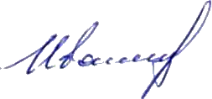 В.В. ИвановСОСТАВ КОМИССИИПО ПРОВЕДЕНИЮ КОМПЛЕКСНОЙ ПРОВЕРКИ ГОТОВНОСТИ МУНИЦИПАЛЬНОЙ АВТОМАТИЗИРОВАННОЙ СИСТЕМЫ ЦЕНТРАЛИЗОВАННОГО ОПОВЕЩЕНИЯ НАСЕЛЕНИЯ БОХАНСКОГО МУНИЦИПАЛЬНОГО РАЙОНА В 2022 ГОДУПЛАНПРОВЕДЕНИЯ КОМПЛЕКСНОЙ ПРОВЕРКИ ГОТОВНОСТИ МУНИЦИПАЛЬНОЙ АВТОМАТИЗИРОВАННОЙ СИСТЕМЫ ЦЕНТРАЛИЗОВАННОГО ОПОВЕЩЕНИЯ НАСЕЛЕНИЯ БОХАНСКОГО МУНИЦИПАЛЬНОГО РАЙОНА В 2022 ГОДУАКТКОМПЛЕКСНОЙ ПРОВЕРКИ ГОТОВНОСТИ МУНИЦИПАЛЬНОЙ АВТОМАТИЗИРОВАННОЙ СИСТЕМЫ ЦЕНТРАЛИЗОВАННОГО ОПОВЕЩЕНИЯ НАСЕЛЕНИЯ(Образец)ЦЕЛЬ ПРОВЕДЕНИЯ ПРОВЕРКИОценка состояния готовности и соответствия муниципальной автоматизированной системы централизованного оповещения населения муниципального образования «Боханский район» (далее ‒ муниципальная система оповещения) требованиям правовых актов в области создания, поддержания в готовности и обеспечения оповещения населения.АКТПО РЕЗУЛЬТАТАМ ОЦЕНКИ ТЕХНИЧЕСКОГО СОСТОЯНИЯ ТЕХНИЧЕСКИХ СРЕДСТВ СИСТЕМЫ ОПОВЕЩЕНИЯПредседатель:Члены комиссии:Председатель комиссии:Члены комиссии:« __ » ______ 202_г.28.02.2022г.№133О СОЗДАНИИ КОМИССИИ И ПРОВЕДЕНИИ КОМПЛЕКСНОЙ ПРОВЕРКИ ГОТОВНОСТИ МУНИЦИПАЛЬНОЙ АВТОМАТИЗИРОВАННОЙ СИСТЕМЫ ЦЕНТРАЛИЗОВАННОГО ОПОВЕЩЕНИЯ НАСЕЛЕНИЯ БОХАНСКОГО МУНИЦИПАЛЬНОГО РАЙОНА В 2022 ГОДУ В соответствии с Федеральным законом от 21.12.1994 года №68-ФЗ «О защите населения и территорий от чрезвычайных ситуаций природного и техногенного характера», Федеральным законом от 12.02.1998 года №28-ФЗ «О гражданской обороне», приказом Министерства Российской Федерации по делам гражданской обороны, чрезвычайным ситуациям и ликвидации последствий стихийных бедствий от 31 июля 2020 года №578, Министерства цифрового развития, связи и массовых коммуникаций Российской Федерации от 31 июля 2020 года №365 «Об утверждении положения о системах оповещения населения», распоряжением Правительства Иркутской области от 17.02.2022 года №74-рп «О комплексных проверках готовности региональной автоматизированной системы централизованного оповещения населения Иркутской области и муниципальных автоматизированных систем централизованного оповещения населения в 2022 году», руководствуясь ч.1 ст.20 Устава Боханского муниципального района:ПОСТАНОВЛЯЕТ:1.Образовать комиссию по проведению комплексной проверки готовности муниципальной автоматизированной системы централизованного оповещения населения Боханского муниципального района в 2022 году.2.Утвердить состав комиссии по проведению комплексной проверки готовности муниципальной автоматизированной системы централизованного оповещения населения Боханского муниципального района в 2022 году (далее - комиссия) (Приложение 1).3.Утвердить План проведения комплексной проверки готовности муниципальной автоматизированной системы централизованного оповещения населения Боханского муниципального района в 2022 году (далее - План) (Приложение 2).4.Комиссии:4.1.Провести комплексную проверку готовности муниципальной автоматизированной системы централизованного оповещения населения (далее – МАСЦОН) Боханского муниципального района в соответствии с Планом;4.2.Представить мэру администрации Боханского муниципального района на утверждение акт комплексной проверки готовности МАСЦОН не позднее 3 дней от даты проведения проверки (Приложение 3);4.3.Направить в Главное управление Министерства Российской Федерации по делам гражданской обороны, чрезвычайным ситуациям и ликвидации последствий стихийных бедствий по Иркутской области акт комплексной проверки готовности муниципальной автоматизированной системы централизованного оповещения населения не позднее 10 дней после даты их проведения;4.4.Обеспечить информирование населения о предстоящих комплексных проверках готовности муниципальной автоматизированной системы централизованного оповещения населения в районной газете «Сельская правда».5.Рекомендовать ООО «Районные коммуникации» (Матапов П.В.) представить председателю комиссии акт о состоянии эксплуатационно-технического обслуживания МАСЦОН за 5 дней до даты проведения проверки.6.Постановление вступает в силу со дня подписания, подлежит официальному опубликованию в районной газете «Сельская правда» и размещению на официальном сайте администрации Боханского муниципального района в сети Интернет.7.Контроль исполнения настоящего постановления оставляю за собой.Подготовил:Начальник отдела по делам ГОЧСС.В. КабановСогласовано:Руководитель аппаратаЧ.П. ФедороваНачальник отдела информационных технологий А.М. БарлуковНачальник муниципального казенного учреждения «Единая дежурно-диспетчерская служба-112 муниципального образования «Боханский район»С.А. ХангуевГлавный специалист по мобилизационной подготовке муниципального образования «Боханский район»Г.Б. ИчигеевГенеральный директор ООО «Районные коммуникации»П.В. МатаповНачальник отделения ОНД и ПР по У-ОБО УНД и ПР ГУ МЧС России по Иркутской областиВ.В. ЯновскийНачальник юридического отделаН.А. ШохоноваПриложение 1к постановлениюадминистрации Боханского муниципального районаПриложение 1к постановлениюадминистрации Боханского муниципального районаПриложение 1к постановлениюадминистрации Боханского муниципального районаПриложение 1к постановлениюадминистрации Боханского муниципального районаПриложение 1к постановлениюадминистрации Боханского муниципального районаот28.02.2022г.№133№ п/пФамилия, Имя, ОтчествоДолжностьПредседатель комиссии:Председатель комиссии:Председатель комиссии:1.Иванов Виталий ВасильевичЗаместитель мэра по ЖКЖ муниципального образования «Боханский район»Члены комиссии:Члены комиссии:Члены комиссии:2.Кабанов Степан ВладимировичНачальник отдела по делам ГОЧС муниципального образования «Боханский район»3.Хангуев Сергей АлександровичНачальник муниципального казенного учреждения «Единая дежурно-диспетчерская служба-112» муниципального образования «Боханский район»4.Ичигеев Геннадий БалдуевичГлавный специалист по мобилизационной подготовке муниципального образования «Боханский район»5.Матапов Пётр ВячеславовичГенеральный директор ООО «Районные коммуникации»6.Яновский Владимир ВикторовичНачальник отделения ОНД и ПР по У-ОБО УНД и ПР ГУ МЧС России по Иркутской областиПриложение 2к постановлениюадминистрации Боханского муниципального районаПриложение 2к постановлениюадминистрации Боханского муниципального районаПриложение 2к постановлениюадминистрации Боханского муниципального районаПриложение 2к постановлениюадминистрации Боханского муниципального районаПриложение 2к постановлениюадминистрации Боханского муниципального районаот28.02.2022г.№133№ п/пСодержание мероприятийДата проведенияОтветственные за выполнение мероприятийСоздание комиссии по проведению комплексной проверки готовности муниципальной автоматизированной системы централизованного оповещения населения (далее - МАСЦОН) Боханского муниципального района в 2022 годудо02.03.2022Администрация Боханского муниципального районаИнструктаж комиссии комплексной проверки готовности МАСЦОН Боханского муниципального района о порядке работы, ознакомление членов комиссий с настоящим планом проведения комплексной проверки готовности МАСЦОН За 2 дня до проверкиПредседатель комиссии по проведению комплексной проверки готовности МАСЦОН Боханского муниципального районаОценка технического состояния готовности средств оповещения, линий управления, наличия эксплуатационно - технической документации на аппаратуру оповещения (формуляры, журналы проверок исправности электросирен, рупорных громкоговорителей). Сверка учета количества установленных и работоспособных электросирен, рупорных громкоговорителей.Составление акта по результатам оценки технического состояния технических средств систем оповещения. 01.03.2022Комиссия по проведению комплексной проверки готовности МАСЦОН Боханского муниципального района (далее -Комиссия)Оценка технического состояния готовности средств оповещения, линий управления, наличия эксплуатационно - технической документации на аппаратуру оповещения (формуляры, журналы проверок исправности электросирен, рупорных громкоговорителей). Сверка учета количества установленных и работоспособных электросирен, рупорных громкоговорителей.Составление акта по результатам оценки технического состояния технических средств систем оповещения. 04.10.2022Комиссия по проведению комплексной проверки готовности МАСЦОН Боханского муниципального района (далее -Комиссия)Оценка технического состояния готовности средств оповещения, линий управления, наличия эксплуатационно - технической документации на аппаратуру оповещения (формуляры, журналы проверок исправности электросирен, рупорных громкоговорителей). Сверка учета количества установленных и работоспособных электросирен, рупорных громкоговорителей.Составление акта по результатам оценки технического состояния технических средств систем оповещения. Комиссия по проведению комплексной проверки готовности МАСЦОН Боханского муниципального района (далее -Комиссия)Проверка готовности сил и средств организаций связи, операторов связи, организаций телерадиовещания, автомобильного транспорта задействованного для информирования, через подвижные звукоусилительные установки согласно утвержденным в установленном порядке схемам организации оповещения органов управления и сил территориальной подсистемы Иркутской области единой государственной системы предупреждения и ликвидации чрезвычайных ситуаций (далее - РСЧС), гражданской обороны и населения01.03.2022КомиссияПроверка готовности сил и средств организаций связи, операторов связи, организаций телерадиовещания, автомобильного транспорта задействованного для информирования, через подвижные звукоусилительные установки согласно утвержденным в установленном порядке схемам организации оповещения органов управления и сил территориальной подсистемы Иркутской области единой государственной системы предупреждения и ликвидации чрезвычайных ситуаций (далее - РСЧС), гражданской обороны и населения04.10.2022КомиссияПроверка готовности сил и средств организаций связи, операторов связи, организаций телерадиовещания, автомобильного транспорта задействованного для информирования, через подвижные звукоусилительные установки согласно утвержденным в установленном порядке схемам организации оповещения органов управления и сил территориальной подсистемы Иркутской области единой государственной системы предупреждения и ликвидации чрезвычайных ситуаций (далее - РСЧС), гражданской обороны и населенияКомиссияПроверка готовности оперативных дежурных муниципального казенного учреждения «Единая дежурно-диспетчерская служба-112 муниципального образования «Боханский район»» (Далее - ЕДДС) к приему, обработке и доведению сигналов (распоряжений) до руководящего состава ГО муниципального звена РСЧС, населения Боханского муниципального района01.03.2022КомиссияПроверка готовности оперативных дежурных муниципального казенного учреждения «Единая дежурно-диспетчерская служба-112 муниципального образования «Боханский район»» (Далее - ЕДДС) к приему, обработке и доведению сигналов (распоряжений) до руководящего состава ГО муниципального звена РСЧС, населения Боханского муниципального района04.10.2022КомиссияПроверка готовности оперативных дежурных муниципального казенного учреждения «Единая дежурно-диспетчерская служба-112 муниципального образования «Боханский район»» (Далее - ЕДДС) к приему, обработке и доведению сигналов (распоряжений) до руководящего состава ГО муниципального звена РСЧС, населения Боханского муниципального районаКомиссияИнформирование населения в местных средствах массовой информации о предстоящих проверках МАСЦОНДоКомиссия,Главы сельских поселенийИнформирование населения в местных средствах массовой информации о предстоящих проверках МАСЦОН02.03.2022Комиссия,Главы сельских поселенийИнформирование населения в местных средствах массовой информации о предстоящих проверках МАСЦОН05.10.2022Комиссия,Главы сельских поселенийКомплексная проверка готовности МАСЦОН к автономному запуску с передачей управляющих сигналов на включение электросирен02.03.202210:50-11:10час.(Ирк.)ЕДДСКомплексная проверка готовности МАСЦОН к автономному запуску с передачей управляющих сигналов на включение электросирен05.10.202210:50-11:10час.(Ирк.)ЕДДСПроведение оповещения руководящего состава гражданской обороны и муниципального звена ТП РСЧС Боханского муниципального района с использованием оборудования автоматизированной системы оповещения (далее АСО) населения по телефонным линиям типа «Рупор»02.03.202211:10-11:40час.(Ирк.)ЕДДСПроведение оповещения руководящего состава гражданской обороны и муниципального звена ТП РСЧС Боханского муниципального района с использованием оборудования автоматизированной системы оповещения (далее АСО) населения по телефонным линиям типа «Рупор»05.10.202211:10-11:40час.(Ирк.)ЕДДСПодведение итогов работы комиссии, оформление акта комплексной проверки готовности МАСЦОННе позднее 10 дней после окончания проверкиКомиссияПриложение 3к постановлениюадминистрации Боханского муниципального районаПриложение 3к постановлениюадминистрации Боханского муниципального районаПриложение 3к постановлениюадминистрации Боханского муниципального районаПриложение 3к постановлениюадминистрации Боханского муниципального районаПриложение 3к постановлениюадминистрации Боханского муниципального районаот28.02.2022г.№133УТВЕРЖДАЮУТВЕРЖДАЮУТВЕРЖДАЮУТВЕРЖДАЮУТВЕРЖДАЮУТВЕРЖДАЮУТВЕРЖДАЮУТВЕРЖДАЮМэр администрацииМэр администрацииМэр администрацииМэр администрацииМэр администрацииМэр администрацииМэр администрацииМэр администрацииБоханского муниципального районаБоханского муниципального районаБоханского муниципального районаБоханского муниципального районаБоханского муниципального районаБоханского муниципального районаБоханского муниципального районаБоханского муниципального районаЭ.И. КоняевЭ.И. КоняевЭ.И. Коняев«»202_ годаМ ПМ ПМ ПМ ПМ ПМ ПМ ПМ ПБОХАНСКИЙ МУНИЦИПАЛЬНЫЙ РАЙОН(наименование муниципального образования)Комиссия в составе:Комиссия в составе:Комиссия в составе:Комиссия в составе:Комиссия в составе:Комиссия в составе:Комиссия в составе:Комиссия в составе:Председателя комиссии Председателя комиссии Председателя комиссии (должность, фамилия, инициалы)(должность, фамилия, инициалы)(должность, фамилия, инициалы)(должность, фамилия, инициалы)(должность, фамилия, инициалы)(должность, фамилия, инициалы)(должность, фамилия, инициалы)(должность, фамилия, инициалы)(должность, фамилия, инициалы)(должность, фамилия, инициалы)(должность, фамилия, инициалы)(должность, фамилия, инициалы)(должность, фамилия, инициалы)(должность, фамилия, инициалы)Членов комиссии:(должность, фамилия, инициалы)(должность, фамилия, инициалы)(должность, фамилия, инициалы)(должность, фамилия, инициалы)(должность, фамилия, инициалы)(должность, фамилия, инициалы)(должность, фамилия, инициалы)(должность, фамилия, инициалы)(должность, фамилия, инициалы)(должность, фамилия, инициалы)(должность, фамилия, инициалы)(должность, фамилия, инициалы)(должность, фамилия, инициалы)(должность, фамилия, инициалы)1.)1.)1.)1.)1.)1.)1.)1.)1.)1.)1.)1.)1.)1.)(должность, фамилия, инициалы)(должность, фамилия, инициалы)(должность, фамилия, инициалы)(должность, фамилия, инициалы)(должность, фамилия, инициалы)(должность, фамилия, инициалы)(должность, фамилия, инициалы)(должность, фамилия, инициалы)(должность, фамилия, инициалы)(должность, фамилия, инициалы)(должность, фамилия, инициалы)(должность, фамилия, инициалы)(должность, фамилия, инициалы)(должность, фамилия, инициалы)2.)2.)2.)2.)2.)2.)2.)2.)2.)2.)2.)2.)2.)2.)(должность, фамилия, инициалы)(должность, фамилия, инициалы)(должность, фамилия, инициалы)(должность, фамилия, инициалы)(должность, фамилия, инициалы)(должность, фамилия, инициалы)(должность, фамилия, инициалы)(должность, фамилия, инициалы)(должность, фамилия, инициалы)(должность, фамилия, инициалы)(должность, фамилия, инициалы)(должность, фамилия, инициалы)(должность, фамилия, инициалы)(должность, фамилия, инициалы)3.)3.)3.)3.)3.)3.)3.)3.)3.)3.)3.)3.)3.)3.)(должность, фамилия, инициалы)(должность, фамилия, инициалы)(должность, фамилия, инициалы)(должность, фамилия, инициалы)(должность, фамилия, инициалы)(должность, фамилия, инициалы)(должность, фамилия, инициалы)(должность, фамилия, инициалы)(должность, фамилия, инициалы)(должность, фамилия, инициалы)(должность, фамилия, инициалы)(должность, фамилия, инициалы)(должность, фамилия, инициалы)(должность, фамилия, инициалы)Образованной постановлением администрации Боханского муниципального районаОбразованной постановлением администрации Боханского муниципального районаОбразованной постановлением администрации Боханского муниципального районаОбразованной постановлением администрации Боханского муниципального районаОбразованной постановлением администрации Боханского муниципального районаОбразованной постановлением администрации Боханского муниципального районаОбразованной постановлением администрации Боханского муниципального районаОбразованной постановлением администрации Боханского муниципального районаОбразованной постановлением администрации Боханского муниципального районаОбразованной постановлением администрации Боханского муниципального районаОбразованной постановлением администрации Боханского муниципального районаОбразованной постановлением администрации Боханского муниципального районаОбразованной постановлением администрации Боханского муниципального районаОбразованной постановлением администрации Боханского муниципального районав соответствии с планом, утвержденным распоряжением Правительства в соответствии с планом, утвержденным распоряжением Правительства в соответствии с планом, утвержденным распоряжением Правительства в соответствии с планом, утвержденным распоряжением Правительства в соответствии с планом, утвержденным распоряжением Правительства в соответствии с планом, утвержденным распоряжением Правительства в соответствии с планом, утвержденным распоряжением Правительства в соответствии с планом, утвержденным распоряжением Правительства в соответствии с планом, утвержденным распоряжением Правительства в соответствии с планом, утвержденным распоряжением Правительства в соответствии с планом, утвержденным распоряжением Правительства в соответствии с планом, утвержденным распоряжением Правительства в соответствии с планом, утвержденным распоряжением Правительства в соответствии с планом, утвержденным распоряжением Правительства Иркутской областиИркутской областиотот«»202_года№,произвелакомплексную проверку состояния готовности муниципальной системы оповещения.комплексную проверку состояния готовности муниципальной системы оповещения.комплексную проверку состояния готовности муниципальной системы оповещения.комплексную проверку состояния готовности муниципальной системы оповещения.комплексную проверку состояния готовности муниципальной системы оповещения.комплексную проверку состояния готовности муниципальной системы оповещения.комплексную проверку состояния готовности муниципальной системы оповещения.комплексную проверку состояния готовности муниципальной системы оповещения.комплексную проверку состояния готовности муниципальной системы оповещения.комплексную проверку состояния готовности муниципальной системы оповещения.комплексную проверку состояния готовности муниципальной системы оповещения.комплексную проверку состояния готовности муниципальной системы оповещения.комплексную проверку состояния готовности муниципальной системы оповещения.комплексную проверку состояния готовности муниципальной системы оповещения.ПРОВЕРЯЕМЫЕВОПРОСЫСоответствие муниципальной системы оповещения требованиям Положения о системах оповещения населения, утвержденного приказом Министерства Российской Федерации по делам гражданской обороны, чрезвычайным ситуациям и ликвидации последствий стихийных бедствий и Министерства цифрового развития, связи и массовых коммуникаций Российской Федерации от 31 июля 2020года №578/365 (далее – Положение о системах оповещения населения), Положения по организации эксплуатационно-технического обслуживания систем оповещения населения, утвержденного приказом Министерства Российской Федерации по делам гражданской обороны, чрезвычайным ситуациям и ликвидации последствий стихийных бедствий и Министерства цифрового развития, связи и массовых коммуникаций Российской Федерации от 31 июля 2020года №579/366 (далее – Положение по организации эксплуатационно-технического обслуживания систем оповещения населения), постановление администрации Боханского муниципального района от 19.11.2021 года №870 «О порядке оповещения и информирования населения об опасностях, возникающих при военных конфликтах или вследствие этих конфликтов, а также при чрезвычайных ситуациях природного и техногенного характера», в том числе:1)наличие, ввод в эксплуатацию и соответствие проектно-сметной документации муниципальной системы оповещения;2)сопряжение муниципальной системы оповещения с региональной автоматизированной системой централизованного оповещения Иркутской области;3)создание комплексной системы экстренного оповещения населения (далее - КСЭОН) в зонах экстренного оповещения населения на территории муниципального образования, ее соответствие проектно-сметной документации, введение в эксплуатацию и сопряжение с муниципальной системой оповещения;4)наличие Положения о муниципальной системе оповещения, паспортов муниципальной систем оповещения и КСЭОН рекомендованного образца, инструкций оперативным дежурным (дежурно-диспетчерским) службам, уполномоченным на задействование муниципальной системы оповещения, а также технического персонала, обеспечивающего готовность муниципальной системы оповещения, договора на эксплуатационно-техническое обслуживание технических средств оповещения муниципальной системы оповещения других организационных (распорядительных) документов по вопросам создания, поддержания в состоянии постоянной готовности и задействования муниципальной системы оповещения;5)обеспечение в установленное нормативными документами время передачи сигналов оповещения и экстренной информации с установленных пунктов управления (с использованием различных каналов связи: телефонных, подвижных радиотелефонных и др.) до:- органов, специально уполномоченных на решение задач в области защиты населения и территорий от чрезвычайных ситуаций и гражданской обороны при органах местного самоуправления;- единой дежурно-диспетчерской службы муниципального образования;- сил гражданской обороны и единой государственной системы предупреждения и ликвидации чрезвычайных ситуаций муниципального образования;- дежурных (дежурно-диспетчерских) служб организаций, эксплуатирующих опасные производственные объекты I и II классов опасности, особо радиационно опасных и ядерно опасных производств и объектов, последствия аварий на которых могут причинять вред жизни и здоровью населения, проживающего или осуществляющего хозяйственную деятельность в зонах воздействия поражающих факторов за пределами их территорий, гидротехнических сооружений чрезвычайно высокой опасности и гидротехнических сооружений высокой опасности;- людей, находящихся на территории соответствующего муниципального образования Иркутской области;6)регулярность проведения проверок (технические, комплексные) готовности муниципальной системы оповещения;7)организация и своевременность проведения эксплуатационно-технического обслуживания технических средств оповещения муниципальной системы оповещения, а также ремонта неисправных и замены выслуживших установленный эксплуатационный ресурс технических средств оповещения;8)оценка технического состояния муниципальной системы оповещения в соответствии с требованиями Положения по организации эксплуатационно-технического обслуживания систем оповещения населения;9)охват населения, проживающего или осуществляющего хозяйственную деятельность на территории муниципального образования, техническими средствами оповещения (электрические, электронные сирены и мощные акустические системы) муниципальной системы оповещения;10)организация дежурства оперативной дежурной (дежурно-диспетчерской) службы, уполномоченной на задействование муниципальной системы оповещения, а также технического персонала, обеспечивающего готовность муниципальной системы оповещения, и их профессиональная подготовка;11)оценка действий при проверке готовности муниципальной системы оповещения и выполнение поставленных задач в установленные сроки оперативной дежурной (дежурно-диспетчерской) службой, уполномоченной на задействование муниципальной системы оповещения, а также техническим персоналом, обеспечивающим готовность муниципальной системы оповещения;12)создание, наличие, соответствие установленной номенклатуре, укомплектованность и поддержание в исправном состоянии резерва стационарных и мобильных (перевозимых и переносных) технических средств оповещения населения. Планирование их использования в соответствии с руководящими документами;13)организация и реализация мероприятий по совершенствованию муниципальной системы оповещения и КСЭОН.РЕЗУЛЬТАТЫ ПРОВЕРКИ1.На территории Боханского муниципального района создана муниципальная система оповещения и КСЭОН. КСЭОН является составной частью муниципальной системы оповещения.Муниципальная система оповещения введена в эксплуатацию 24 сентября 2014 года, на основании акта рабочей комиссии от 24 сентября 2014 года, назначенной распоряжением руководителя министерства имущественных отношений Иркутской области от 03 июня 2014 года за № 737/и «О приёмке оборудования после комплексного опробования», постановление администрации муниципального образования «Боханский район» от 02.06.2021 года №468 «О вводе в постоянную эксплуатацию муниципальной автоматизированной системы централизованного оповещения и информирования населения муниципального образования «Боханский район» об угрозе возникновения или возникновении чрезвычайной ситуации, а также, об опасностях, возникающих при ведении военных действий или вследствие этих действий»КСЭОН определена постановлением администрации муниципального образования «Боханский район» от 02.06.2021 года №468 в пределах границ населенных пунктов (сельских поселений) и введена в эксплуатацию.2.Муниципальная система оповещения и КСЭОН соответствуют проектно-сметной документации по объекту «Развитие и модернизация системы оповещения Иркутской области», разработанной АО «Корпорация «Капитал-Технология» и сопряжены с региональной автоматизированной системой централизованного оповещения населения Иркутской области.3.Для создания, поддержания в готовности, совершенствования и задействования муниципальной системы оповещения населения и КСЭОН разработана нормативная база:- постановление администрации муниципального образования «Боханский район» от 02.06.2021 года №465 «Об утверждении Положения о муниципальной автоматизированной системе централизованного оповещения населения муниципального образования «Боханский район»»;- постановление администрации муниципального образования «Боханский район» от 03.06.2021 года №471 «Об утверждении Паспорта муниципальной автоматизированной системы централизованного оповещения и информирования населения муниципального образования «Боханский район»»;- приказ муниципального казенного учреждения «Единая дежурно-диспетчерская служба-112 муниципального образования «Боханский район»» (далее - МКУ «ЕДДС-112 муниципального образования «Боханский район») от 02.06.2021г. № 25 «О назначении ответственных за включение системы оповещения П-166М и Рупор», назначены старшие оперативные дежурные МКУ «ЕДДС-112 муниципального образования «Боханский район», уполномоченные на задействование муниципальной системы оповещения в соответствии с инструкцией;- договор МКУ «ЕДДС-112 муниципального образования «Боханский район»» с ООО «Районные коммуникации» от 18.02.2022г. на эксплуатационно-техническое обслуживание системы оповещения;- отработан раздел организации оповещения Плана действий по предупреждению и ликвидации чрезвычайных ситуаций.4.Муниципальная система оповещения обеспечивает (не обеспечивает, указать причину) выполнение задач и требований Положения о системах оповещения населения. Передача сигнала оповещения «Внимание Всем!» (электросирен и громкоговорителей комплекса П-166М) осуществляется в автоматизированном режиме в течение __ минут и оконечных устройств оповещения, запускаемых в ручном режиме, в течение __ минут.Передача экстренных речевых сообщений осуществляется (громкоговорители комплекса П-166М) в автоматизированном режиме в течение __ минут.Передача учебных сообщений через операторов кабельного телерадиовещания (местных радиостанций) в ручном режиме составляет __ минут.5.Сопряжение с локальными системами оповещения отсутствует в связи с отсутствием на территории муниципального образования «Боханский район» потенциально-опасных объектов.6.Комплексные проверки готовности муниципальной системы оповещения и КСЭОН проводятся 2 раза в год. Технические проверки проводятся в соответствии с утвержденным планом-графиком, являющимся приложением к договору на оказание услуг по техническому обслуживанию и текущему ремонту муниципальной системы оповещения населения муниципального образования «Боханский район» от 18.02.2022г.7.Проверены исправность оконечных технических средств оповещения (электросиренное оборудование комплекса П-166М и оконечных устройств оповещения, запускаемых в ручном режиме) в населенных пунктах муниципального образования, организация и своевременность проведения их эксплуатационно-технического обслуживания.8.Оконечные технические средства готовы к передаче информации, обслуживаются своевременно и в полном объеме, в количестве: указаны в таблицах 1, 2, 3.9.Ремонт неисправных и замена выслуживших установленный ресурс технических средств оповещения проводился своевременно и в соответствии с договором от 18.02.2022г.Образец ведомости наличия и состояния технических средств оповещения:Таблица №1Образец ведомости мест размещения технических средств оповещения (ТСО)Таблица №2*- Итоговое количество электросирен и громкоговорителей в таблице № 2 должно совпадать с количеством электросирен и громкоговорителей в пункте 2 таблицы № 1.Образец ведомости по перечню объектов муниципальной системы оповещения, на которых выявлены нарушения:Таблица №310.Техническое состояние технических средств оповещения оценено «удовлетворительно». Акт по результатам оценки технического состояния технических средств оповещения муниципальной системы оповещения (прилагается).11.Охват населения техническими средствами оповещения муниципальной системы оповещения составляет ___ %.12.В соответствии с приказом МКУ «ЕДДС-112 муниципального образования «Боханский район» от 02.06.2021г. № 25 «О назначении ответственных за включение системы оповещения П-166М и Рупор», дежурство персонала, ответственного за включение (запуск) муниципальной системы оповещения, организовано.13.Оперативный дежурный МКУ «ЕДДС-112 муниципального образования «Боханский район», персонал операторов кабельного телерадиовещания (местных радиостанций) к действиям по оповещению населения муниципального образования готовы. При проверке готовности проверяемый персонал действовал уверенно, выполнил поставленные задачи в установленные сроки. Оценочные ведомости оформлены установленным порядком.14.В соответствии с номенклатурой, утвержденной постановлением администрации муниципального образования «Боханский район» от 08.10.2021 года № 784«О создании, хранении, использовании и восполнении резерва материальных ресурсов для целей гражданской обороны и ликвидации чрезвычайных ситуаций на территории муниципального образования «Боханский район» по состоянию на __.__.2022 года резерв средств оповещения населения от потребности в 2022 году составляет: электросирены С-40 (0 шт.) 0 %, громкоговорителей ( __шт.) __%, мобильных средств оповещения (электромегафоны) ( __ шт.) ___%.15.Мероприятия по совершенствованию муниципальной системы оповещения и КСЭОН проводятся и реализуются своевременно в соответствии с муниципальной целевой программой «Обеспечение гражданской обороны, защиты населения и территорий муниципального образования «Боханский район» от чрезвычайных ситуаций природного и техногенного характера, и безопасности на водных объектах на 2022-2026 годы» утвержденной постановлением администрации муниципального образования «Боханский район» от 01.10.2021 года №770 для целей гражданской обороны и ликвидации чрезвычайных ситуаций заложены технические средства оповещения на базе оборудования П-166М на общую сумму _____ тыс. рублей и поэтапный План мероприятий по созданию, развитию системы оповещения населения на территории населенных пунктов сельских поселений Боханского муниципального района, где отсутствует оборудование системы оповещения», на период с 2022 по 2027 год, утвержденным решением комиссии по предупреждению и ликвидации чрезвычайных ситуаций и обеспечению пожарной безопасности муниципального образования «Боханский район» от 15.12.2021 года № 15.ВЫВОДЫ: Муниципальная автоматизированная система централизованного оповещения населения готова к выполнению задач по предназначению.ПРИНЯТЫЕ МЕРЫ, НАПРАВЛЕННЫЕ НА ОБЕСПЕЧЕНИЕ УСТОЙЧИВОГО ФУНКЦИОНИРОВАНИЯ МУНИЦИПАЛЬНОЙ СИСТЕМЫ ОПОВЕЩЕНИЯ МУНИЦИПАЛЬНОГО ОБРАЗОВАНИЯ1.Осуществлен комплекс мероприятий по организации каналов управления оборудованием оповещения муниципальной системы оповещения.2.Спланированы технические проверки функционирования муниципальной системы оповещения при передаче соответствующих сигналов оповещения, речевых, видео и текстовых сообщений.3.Организованы мероприятия по уточнению объемов необходимых резервов средств оповещения в муниципальном образовании в соответствии с действующим законодательством и методическими рекомендациями МЧС России.ПРЕДЛОЖЕНИЯ ПО СОВЕРШЕНСТВОВАНИЮ (РЕКОНСТРУКЦИИ)МУНИЦИПАЛЬНОЙ СИСТЕМЫ ОПОВЕЩЕНИЯ1.Обеспечить оповещение населения муниципального образования с использованием гарантированных средств оповещения путем увеличения оконечных технических средств оповещения.2.Привести правовые акты муниципального образования в части, касающейся оповещения населения, в соответствие с постановлением Правительства Российской Федерации от 28 декабря 2020 года № 2322 «О порядке взаимодействия федеральных органов исполнительной власти, органов исполнительной власти субъектов Российской Федерации, органов местного самоуправления с операторами связи и редакциями средств массовой информации в целях оповещения населения о возникающих опасностях».Приложение: акт по результатам оценки технического состояния технических средств муниципальной системы оповещения в 1 экз. на __ листах.ПРОВЕРЯЕМЫЕВОПРОСЫСоответствие муниципальной системы оповещения требованиям Положения о системах оповещения населения, утвержденного приказом Министерства Российской Федерации по делам гражданской обороны, чрезвычайным ситуациям и ликвидации последствий стихийных бедствий и Министерства цифрового развития, связи и массовых коммуникаций Российской Федерации от 31 июля 2020года №578/365 (далее – Положение о системах оповещения населения), Положения по организации эксплуатационно-технического обслуживания систем оповещения населения, утвержденного приказом Министерства Российской Федерации по делам гражданской обороны, чрезвычайным ситуациям и ликвидации последствий стихийных бедствий и Министерства цифрового развития, связи и массовых коммуникаций Российской Федерации от 31 июля 2020года №579/366 (далее – Положение по организации эксплуатационно-технического обслуживания систем оповещения населения), постановление администрации Боханского муниципального района от 19.11.2021 года №870 «О порядке оповещения и информирования населения об опасностях, возникающих при военных конфликтах или вследствие этих конфликтов, а также при чрезвычайных ситуациях природного и техногенного характера», в том числе:1)наличие, ввод в эксплуатацию и соответствие проектно-сметной документации муниципальной системы оповещения;2)сопряжение муниципальной системы оповещения с региональной автоматизированной системой централизованного оповещения Иркутской области;3)создание комплексной системы экстренного оповещения населения (далее - КСЭОН) в зонах экстренного оповещения населения на территории муниципального образования, ее соответствие проектно-сметной документации, введение в эксплуатацию и сопряжение с муниципальной системой оповещения;4)наличие Положения о муниципальной системе оповещения, паспортов муниципальной систем оповещения и КСЭОН рекомендованного образца, инструкций оперативным дежурным (дежурно-диспетчерским) службам, уполномоченным на задействование муниципальной системы оповещения, а также технического персонала, обеспечивающего готовность муниципальной системы оповещения, договора на эксплуатационно-техническое обслуживание технических средств оповещения муниципальной системы оповещения других организационных (распорядительных) документов по вопросам создания, поддержания в состоянии постоянной готовности и задействования муниципальной системы оповещения;5)обеспечение в установленное нормативными документами время передачи сигналов оповещения и экстренной информации с установленных пунктов управления (с использованием различных каналов связи: телефонных, подвижных радиотелефонных и др.) до:- органов, специально уполномоченных на решение задач в области защиты населения и территорий от чрезвычайных ситуаций и гражданской обороны при органах местного самоуправления;- единой дежурно-диспетчерской службы муниципального образования;- сил гражданской обороны и единой государственной системы предупреждения и ликвидации чрезвычайных ситуаций муниципального образования;- дежурных (дежурно-диспетчерских) служб организаций, эксплуатирующих опасные производственные объекты I и II классов опасности, особо радиационно опасных и ядерно опасных производств и объектов, последствия аварий на которых могут причинять вред жизни и здоровью населения, проживающего или осуществляющего хозяйственную деятельность в зонах воздействия поражающих факторов за пределами их территорий, гидротехнических сооружений чрезвычайно высокой опасности и гидротехнических сооружений высокой опасности;- людей, находящихся на территории соответствующего муниципального образования Иркутской области;6)регулярность проведения проверок (технические, комплексные) готовности муниципальной системы оповещения;7)организация и своевременность проведения эксплуатационно-технического обслуживания технических средств оповещения муниципальной системы оповещения, а также ремонта неисправных и замены выслуживших установленный эксплуатационный ресурс технических средств оповещения;8)оценка технического состояния муниципальной системы оповещения в соответствии с требованиями Положения по организации эксплуатационно-технического обслуживания систем оповещения населения;9)охват населения, проживающего или осуществляющего хозяйственную деятельность на территории муниципального образования, техническими средствами оповещения (электрические, электронные сирены и мощные акустические системы) муниципальной системы оповещения;10)организация дежурства оперативной дежурной (дежурно-диспетчерской) службы, уполномоченной на задействование муниципальной системы оповещения, а также технического персонала, обеспечивающего готовность муниципальной системы оповещения, и их профессиональная подготовка;11)оценка действий при проверке готовности муниципальной системы оповещения и выполнение поставленных задач в установленные сроки оперативной дежурной (дежурно-диспетчерской) службой, уполномоченной на задействование муниципальной системы оповещения, а также техническим персоналом, обеспечивающим готовность муниципальной системы оповещения;12)создание, наличие, соответствие установленной номенклатуре, укомплектованность и поддержание в исправном состоянии резерва стационарных и мобильных (перевозимых и переносных) технических средств оповещения населения. Планирование их использования в соответствии с руководящими документами;13)организация и реализация мероприятий по совершенствованию муниципальной системы оповещения и КСЭОН.РЕЗУЛЬТАТЫ ПРОВЕРКИ1.На территории Боханского муниципального района создана муниципальная система оповещения и КСЭОН. КСЭОН является составной частью муниципальной системы оповещения.Муниципальная система оповещения введена в эксплуатацию 24 сентября 2014 года, на основании акта рабочей комиссии от 24 сентября 2014 года, назначенной распоряжением руководителя министерства имущественных отношений Иркутской области от 03 июня 2014 года за № 737/и «О приёмке оборудования после комплексного опробования», постановление администрации муниципального образования «Боханский район» от 02.06.2021 года №468 «О вводе в постоянную эксплуатацию муниципальной автоматизированной системы централизованного оповещения и информирования населения муниципального образования «Боханский район» об угрозе возникновения или возникновении чрезвычайной ситуации, а также, об опасностях, возникающих при ведении военных действий или вследствие этих действий»КСЭОН определена постановлением администрации муниципального образования «Боханский район» от 02.06.2021 года №468 в пределах границ населенных пунктов (сельских поселений) и введена в эксплуатацию.2.Муниципальная система оповещения и КСЭОН соответствуют проектно-сметной документации по объекту «Развитие и модернизация системы оповещения Иркутской области», разработанной АО «Корпорация «Капитал-Технология» и сопряжены с региональной автоматизированной системой централизованного оповещения населения Иркутской области.3.Для создания, поддержания в готовности, совершенствования и задействования муниципальной системы оповещения населения и КСЭОН разработана нормативная база:- постановление администрации муниципального образования «Боханский район» от 02.06.2021 года №465 «Об утверждении Положения о муниципальной автоматизированной системе централизованного оповещения населения муниципального образования «Боханский район»»;- постановление администрации муниципального образования «Боханский район» от 03.06.2021 года №471 «Об утверждении Паспорта муниципальной автоматизированной системы централизованного оповещения и информирования населения муниципального образования «Боханский район»»;- приказ муниципального казенного учреждения «Единая дежурно-диспетчерская служба-112 муниципального образования «Боханский район»» (далее - МКУ «ЕДДС-112 муниципального образования «Боханский район») от 02.06.2021г. № 25 «О назначении ответственных за включение системы оповещения П-166М и Рупор», назначены старшие оперативные дежурные МКУ «ЕДДС-112 муниципального образования «Боханский район», уполномоченные на задействование муниципальной системы оповещения в соответствии с инструкцией;- договор МКУ «ЕДДС-112 муниципального образования «Боханский район»» с ООО «Районные коммуникации» от 18.02.2022г. на эксплуатационно-техническое обслуживание системы оповещения;- отработан раздел организации оповещения Плана действий по предупреждению и ликвидации чрезвычайных ситуаций.4.Муниципальная система оповещения обеспечивает (не обеспечивает, указать причину) выполнение задач и требований Положения о системах оповещения населения. Передача сигнала оповещения «Внимание Всем!» (электросирен и громкоговорителей комплекса П-166М) осуществляется в автоматизированном режиме в течение __ минут и оконечных устройств оповещения, запускаемых в ручном режиме, в течение __ минут.Передача экстренных речевых сообщений осуществляется (громкоговорители комплекса П-166М) в автоматизированном режиме в течение __ минут.Передача учебных сообщений через операторов кабельного телерадиовещания (местных радиостанций) в ручном режиме составляет __ минут.5.Сопряжение с локальными системами оповещения отсутствует в связи с отсутствием на территории муниципального образования «Боханский район» потенциально-опасных объектов.6.Комплексные проверки готовности муниципальной системы оповещения и КСЭОН проводятся 2 раза в год. Технические проверки проводятся в соответствии с утвержденным планом-графиком, являющимся приложением к договору на оказание услуг по техническому обслуживанию и текущему ремонту муниципальной системы оповещения населения муниципального образования «Боханский район» от 18.02.2022г.7.Проверены исправность оконечных технических средств оповещения (электросиренное оборудование комплекса П-166М и оконечных устройств оповещения, запускаемых в ручном режиме) в населенных пунктах муниципального образования, организация и своевременность проведения их эксплуатационно-технического обслуживания.8.Оконечные технические средства готовы к передаче информации, обслуживаются своевременно и в полном объеме, в количестве: указаны в таблицах 1, 2, 3.9.Ремонт неисправных и замена выслуживших установленный ресурс технических средств оповещения проводился своевременно и в соответствии с договором от 18.02.2022г.Образец ведомости наличия и состояния технических средств оповещения:Таблица №1Образец ведомости мест размещения технических средств оповещения (ТСО)Таблица №2*- Итоговое количество электросирен и громкоговорителей в таблице № 2 должно совпадать с количеством электросирен и громкоговорителей в пункте 2 таблицы № 1.Образец ведомости по перечню объектов муниципальной системы оповещения, на которых выявлены нарушения:Таблица №310.Техническое состояние технических средств оповещения оценено «удовлетворительно». Акт по результатам оценки технического состояния технических средств оповещения муниципальной системы оповещения (прилагается).11.Охват населения техническими средствами оповещения муниципальной системы оповещения составляет ___ %.12.В соответствии с приказом МКУ «ЕДДС-112 муниципального образования «Боханский район» от 02.06.2021г. № 25 «О назначении ответственных за включение системы оповещения П-166М и Рупор», дежурство персонала, ответственного за включение (запуск) муниципальной системы оповещения, организовано.13.Оперативный дежурный МКУ «ЕДДС-112 муниципального образования «Боханский район», персонал операторов кабельного телерадиовещания (местных радиостанций) к действиям по оповещению населения муниципального образования готовы. При проверке готовности проверяемый персонал действовал уверенно, выполнил поставленные задачи в установленные сроки. Оценочные ведомости оформлены установленным порядком.14.В соответствии с номенклатурой, утвержденной постановлением администрации муниципального образования «Боханский район» от 08.10.2021 года № 784«О создании, хранении, использовании и восполнении резерва материальных ресурсов для целей гражданской обороны и ликвидации чрезвычайных ситуаций на территории муниципального образования «Боханский район» по состоянию на __.__.2022 года резерв средств оповещения населения от потребности в 2022 году составляет: электросирены С-40 (0 шт.) 0 %, громкоговорителей ( __шт.) __%, мобильных средств оповещения (электромегафоны) ( __ шт.) ___%.15.Мероприятия по совершенствованию муниципальной системы оповещения и КСЭОН проводятся и реализуются своевременно в соответствии с муниципальной целевой программой «Обеспечение гражданской обороны, защиты населения и территорий муниципального образования «Боханский район» от чрезвычайных ситуаций природного и техногенного характера, и безопасности на водных объектах на 2022-2026 годы» утвержденной постановлением администрации муниципального образования «Боханский район» от 01.10.2021 года №770 для целей гражданской обороны и ликвидации чрезвычайных ситуаций заложены технические средства оповещения на базе оборудования П-166М на общую сумму _____ тыс. рублей и поэтапный План мероприятий по созданию, развитию системы оповещения населения на территории населенных пунктов сельских поселений Боханского муниципального района, где отсутствует оборудование системы оповещения», на период с 2022 по 2027 год, утвержденным решением комиссии по предупреждению и ликвидации чрезвычайных ситуаций и обеспечению пожарной безопасности муниципального образования «Боханский район» от 15.12.2021 года № 15.ВЫВОДЫ: Муниципальная автоматизированная система централизованного оповещения населения готова к выполнению задач по предназначению.ПРИНЯТЫЕ МЕРЫ, НАПРАВЛЕННЫЕ НА ОБЕСПЕЧЕНИЕ УСТОЙЧИВОГО ФУНКЦИОНИРОВАНИЯ МУНИЦИПАЛЬНОЙ СИСТЕМЫ ОПОВЕЩЕНИЯ МУНИЦИПАЛЬНОГО ОБРАЗОВАНИЯ1.Осуществлен комплекс мероприятий по организации каналов управления оборудованием оповещения муниципальной системы оповещения.2.Спланированы технические проверки функционирования муниципальной системы оповещения при передаче соответствующих сигналов оповещения, речевых, видео и текстовых сообщений.3.Организованы мероприятия по уточнению объемов необходимых резервов средств оповещения в муниципальном образовании в соответствии с действующим законодательством и методическими рекомендациями МЧС России.ПРЕДЛОЖЕНИЯ ПО СОВЕРШЕНСТВОВАНИЮ (РЕКОНСТРУКЦИИ)МУНИЦИПАЛЬНОЙ СИСТЕМЫ ОПОВЕЩЕНИЯ1.Обеспечить оповещение населения муниципального образования с использованием гарантированных средств оповещения путем увеличения оконечных технических средств оповещения.2.Привести правовые акты муниципального образования в части, касающейся оповещения населения, в соответствие с постановлением Правительства Российской Федерации от 28 декабря 2020 года № 2322 «О порядке взаимодействия федеральных органов исполнительной власти, органов исполнительной власти субъектов Российской Федерации, органов местного самоуправления с операторами связи и редакциями средств массовой информации в целях оповещения населения о возникающих опасностях».Приложение: акт по результатам оценки технического состояния технических средств муниципальной системы оповещения в 1 экз. на __ листах.ПРОВЕРЯЕМЫЕВОПРОСЫСоответствие муниципальной системы оповещения требованиям Положения о системах оповещения населения, утвержденного приказом Министерства Российской Федерации по делам гражданской обороны, чрезвычайным ситуациям и ликвидации последствий стихийных бедствий и Министерства цифрового развития, связи и массовых коммуникаций Российской Федерации от 31 июля 2020года №578/365 (далее – Положение о системах оповещения населения), Положения по организации эксплуатационно-технического обслуживания систем оповещения населения, утвержденного приказом Министерства Российской Федерации по делам гражданской обороны, чрезвычайным ситуациям и ликвидации последствий стихийных бедствий и Министерства цифрового развития, связи и массовых коммуникаций Российской Федерации от 31 июля 2020года №579/366 (далее – Положение по организации эксплуатационно-технического обслуживания систем оповещения населения), постановление администрации Боханского муниципального района от 19.11.2021 года №870 «О порядке оповещения и информирования населения об опасностях, возникающих при военных конфликтах или вследствие этих конфликтов, а также при чрезвычайных ситуациях природного и техногенного характера», в том числе:1)наличие, ввод в эксплуатацию и соответствие проектно-сметной документации муниципальной системы оповещения;2)сопряжение муниципальной системы оповещения с региональной автоматизированной системой централизованного оповещения Иркутской области;3)создание комплексной системы экстренного оповещения населения (далее - КСЭОН) в зонах экстренного оповещения населения на территории муниципального образования, ее соответствие проектно-сметной документации, введение в эксплуатацию и сопряжение с муниципальной системой оповещения;4)наличие Положения о муниципальной системе оповещения, паспортов муниципальной систем оповещения и КСЭОН рекомендованного образца, инструкций оперативным дежурным (дежурно-диспетчерским) службам, уполномоченным на задействование муниципальной системы оповещения, а также технического персонала, обеспечивающего готовность муниципальной системы оповещения, договора на эксплуатационно-техническое обслуживание технических средств оповещения муниципальной системы оповещения других организационных (распорядительных) документов по вопросам создания, поддержания в состоянии постоянной готовности и задействования муниципальной системы оповещения;5)обеспечение в установленное нормативными документами время передачи сигналов оповещения и экстренной информации с установленных пунктов управления (с использованием различных каналов связи: телефонных, подвижных радиотелефонных и др.) до:- органов, специально уполномоченных на решение задач в области защиты населения и территорий от чрезвычайных ситуаций и гражданской обороны при органах местного самоуправления;- единой дежурно-диспетчерской службы муниципального образования;- сил гражданской обороны и единой государственной системы предупреждения и ликвидации чрезвычайных ситуаций муниципального образования;- дежурных (дежурно-диспетчерских) служб организаций, эксплуатирующих опасные производственные объекты I и II классов опасности, особо радиационно опасных и ядерно опасных производств и объектов, последствия аварий на которых могут причинять вред жизни и здоровью населения, проживающего или осуществляющего хозяйственную деятельность в зонах воздействия поражающих факторов за пределами их территорий, гидротехнических сооружений чрезвычайно высокой опасности и гидротехнических сооружений высокой опасности;- людей, находящихся на территории соответствующего муниципального образования Иркутской области;6)регулярность проведения проверок (технические, комплексные) готовности муниципальной системы оповещения;7)организация и своевременность проведения эксплуатационно-технического обслуживания технических средств оповещения муниципальной системы оповещения, а также ремонта неисправных и замены выслуживших установленный эксплуатационный ресурс технических средств оповещения;8)оценка технического состояния муниципальной системы оповещения в соответствии с требованиями Положения по организации эксплуатационно-технического обслуживания систем оповещения населения;9)охват населения, проживающего или осуществляющего хозяйственную деятельность на территории муниципального образования, техническими средствами оповещения (электрические, электронные сирены и мощные акустические системы) муниципальной системы оповещения;10)организация дежурства оперативной дежурной (дежурно-диспетчерской) службы, уполномоченной на задействование муниципальной системы оповещения, а также технического персонала, обеспечивающего готовность муниципальной системы оповещения, и их профессиональная подготовка;11)оценка действий при проверке готовности муниципальной системы оповещения и выполнение поставленных задач в установленные сроки оперативной дежурной (дежурно-диспетчерской) службой, уполномоченной на задействование муниципальной системы оповещения, а также техническим персоналом, обеспечивающим готовность муниципальной системы оповещения;12)создание, наличие, соответствие установленной номенклатуре, укомплектованность и поддержание в исправном состоянии резерва стационарных и мобильных (перевозимых и переносных) технических средств оповещения населения. Планирование их использования в соответствии с руководящими документами;13)организация и реализация мероприятий по совершенствованию муниципальной системы оповещения и КСЭОН.РЕЗУЛЬТАТЫ ПРОВЕРКИ1.На территории Боханского муниципального района создана муниципальная система оповещения и КСЭОН. КСЭОН является составной частью муниципальной системы оповещения.Муниципальная система оповещения введена в эксплуатацию 24 сентября 2014 года, на основании акта рабочей комиссии от 24 сентября 2014 года, назначенной распоряжением руководителя министерства имущественных отношений Иркутской области от 03 июня 2014 года за № 737/и «О приёмке оборудования после комплексного опробования», постановление администрации муниципального образования «Боханский район» от 02.06.2021 года №468 «О вводе в постоянную эксплуатацию муниципальной автоматизированной системы централизованного оповещения и информирования населения муниципального образования «Боханский район» об угрозе возникновения или возникновении чрезвычайной ситуации, а также, об опасностях, возникающих при ведении военных действий или вследствие этих действий»КСЭОН определена постановлением администрации муниципального образования «Боханский район» от 02.06.2021 года №468 в пределах границ населенных пунктов (сельских поселений) и введена в эксплуатацию.2.Муниципальная система оповещения и КСЭОН соответствуют проектно-сметной документации по объекту «Развитие и модернизация системы оповещения Иркутской области», разработанной АО «Корпорация «Капитал-Технология» и сопряжены с региональной автоматизированной системой централизованного оповещения населения Иркутской области.3.Для создания, поддержания в готовности, совершенствования и задействования муниципальной системы оповещения населения и КСЭОН разработана нормативная база:- постановление администрации муниципального образования «Боханский район» от 02.06.2021 года №465 «Об утверждении Положения о муниципальной автоматизированной системе централизованного оповещения населения муниципального образования «Боханский район»»;- постановление администрации муниципального образования «Боханский район» от 03.06.2021 года №471 «Об утверждении Паспорта муниципальной автоматизированной системы централизованного оповещения и информирования населения муниципального образования «Боханский район»»;- приказ муниципального казенного учреждения «Единая дежурно-диспетчерская служба-112 муниципального образования «Боханский район»» (далее - МКУ «ЕДДС-112 муниципального образования «Боханский район») от 02.06.2021г. № 25 «О назначении ответственных за включение системы оповещения П-166М и Рупор», назначены старшие оперативные дежурные МКУ «ЕДДС-112 муниципального образования «Боханский район», уполномоченные на задействование муниципальной системы оповещения в соответствии с инструкцией;- договор МКУ «ЕДДС-112 муниципального образования «Боханский район»» с ООО «Районные коммуникации» от 18.02.2022г. на эксплуатационно-техническое обслуживание системы оповещения;- отработан раздел организации оповещения Плана действий по предупреждению и ликвидации чрезвычайных ситуаций.4.Муниципальная система оповещения обеспечивает (не обеспечивает, указать причину) выполнение задач и требований Положения о системах оповещения населения. Передача сигнала оповещения «Внимание Всем!» (электросирен и громкоговорителей комплекса П-166М) осуществляется в автоматизированном режиме в течение __ минут и оконечных устройств оповещения, запускаемых в ручном режиме, в течение __ минут.Передача экстренных речевых сообщений осуществляется (громкоговорители комплекса П-166М) в автоматизированном режиме в течение __ минут.Передача учебных сообщений через операторов кабельного телерадиовещания (местных радиостанций) в ручном режиме составляет __ минут.5.Сопряжение с локальными системами оповещения отсутствует в связи с отсутствием на территории муниципального образования «Боханский район» потенциально-опасных объектов.6.Комплексные проверки готовности муниципальной системы оповещения и КСЭОН проводятся 2 раза в год. Технические проверки проводятся в соответствии с утвержденным планом-графиком, являющимся приложением к договору на оказание услуг по техническому обслуживанию и текущему ремонту муниципальной системы оповещения населения муниципального образования «Боханский район» от 18.02.2022г.7.Проверены исправность оконечных технических средств оповещения (электросиренное оборудование комплекса П-166М и оконечных устройств оповещения, запускаемых в ручном режиме) в населенных пунктах муниципального образования, организация и своевременность проведения их эксплуатационно-технического обслуживания.8.Оконечные технические средства готовы к передаче информации, обслуживаются своевременно и в полном объеме, в количестве: указаны в таблицах 1, 2, 3.9.Ремонт неисправных и замена выслуживших установленный ресурс технических средств оповещения проводился своевременно и в соответствии с договором от 18.02.2022г.Образец ведомости наличия и состояния технических средств оповещения:Таблица №1Образец ведомости мест размещения технических средств оповещения (ТСО)Таблица №2*- Итоговое количество электросирен и громкоговорителей в таблице № 2 должно совпадать с количеством электросирен и громкоговорителей в пункте 2 таблицы № 1.Образец ведомости по перечню объектов муниципальной системы оповещения, на которых выявлены нарушения:Таблица №310.Техническое состояние технических средств оповещения оценено «удовлетворительно». Акт по результатам оценки технического состояния технических средств оповещения муниципальной системы оповещения (прилагается).11.Охват населения техническими средствами оповещения муниципальной системы оповещения составляет ___ %.12.В соответствии с приказом МКУ «ЕДДС-112 муниципального образования «Боханский район» от 02.06.2021г. № 25 «О назначении ответственных за включение системы оповещения П-166М и Рупор», дежурство персонала, ответственного за включение (запуск) муниципальной системы оповещения, организовано.13.Оперативный дежурный МКУ «ЕДДС-112 муниципального образования «Боханский район», персонал операторов кабельного телерадиовещания (местных радиостанций) к действиям по оповещению населения муниципального образования готовы. При проверке готовности проверяемый персонал действовал уверенно, выполнил поставленные задачи в установленные сроки. Оценочные ведомости оформлены установленным порядком.14.В соответствии с номенклатурой, утвержденной постановлением администрации муниципального образования «Боханский район» от 08.10.2021 года № 784«О создании, хранении, использовании и восполнении резерва материальных ресурсов для целей гражданской обороны и ликвидации чрезвычайных ситуаций на территории муниципального образования «Боханский район» по состоянию на __.__.2022 года резерв средств оповещения населения от потребности в 2022 году составляет: электросирены С-40 (0 шт.) 0 %, громкоговорителей ( __шт.) __%, мобильных средств оповещения (электромегафоны) ( __ шт.) ___%.15.Мероприятия по совершенствованию муниципальной системы оповещения и КСЭОН проводятся и реализуются своевременно в соответствии с муниципальной целевой программой «Обеспечение гражданской обороны, защиты населения и территорий муниципального образования «Боханский район» от чрезвычайных ситуаций природного и техногенного характера, и безопасности на водных объектах на 2022-2026 годы» утвержденной постановлением администрации муниципального образования «Боханский район» от 01.10.2021 года №770 для целей гражданской обороны и ликвидации чрезвычайных ситуаций заложены технические средства оповещения на базе оборудования П-166М на общую сумму _____ тыс. рублей и поэтапный План мероприятий по созданию, развитию системы оповещения населения на территории населенных пунктов сельских поселений Боханского муниципального района, где отсутствует оборудование системы оповещения», на период с 2022 по 2027 год, утвержденным решением комиссии по предупреждению и ликвидации чрезвычайных ситуаций и обеспечению пожарной безопасности муниципального образования «Боханский район» от 15.12.2021 года № 15.ВЫВОДЫ: Муниципальная автоматизированная система централизованного оповещения населения готова к выполнению задач по предназначению.ПРИНЯТЫЕ МЕРЫ, НАПРАВЛЕННЫЕ НА ОБЕСПЕЧЕНИЕ УСТОЙЧИВОГО ФУНКЦИОНИРОВАНИЯ МУНИЦИПАЛЬНОЙ СИСТЕМЫ ОПОВЕЩЕНИЯ МУНИЦИПАЛЬНОГО ОБРАЗОВАНИЯ1.Осуществлен комплекс мероприятий по организации каналов управления оборудованием оповещения муниципальной системы оповещения.2.Спланированы технические проверки функционирования муниципальной системы оповещения при передаче соответствующих сигналов оповещения, речевых, видео и текстовых сообщений.3.Организованы мероприятия по уточнению объемов необходимых резервов средств оповещения в муниципальном образовании в соответствии с действующим законодательством и методическими рекомендациями МЧС России.ПРЕДЛОЖЕНИЯ ПО СОВЕРШЕНСТВОВАНИЮ (РЕКОНСТРУКЦИИ)МУНИЦИПАЛЬНОЙ СИСТЕМЫ ОПОВЕЩЕНИЯ1.Обеспечить оповещение населения муниципального образования с использованием гарантированных средств оповещения путем увеличения оконечных технических средств оповещения.2.Привести правовые акты муниципального образования в части, касающейся оповещения населения, в соответствие с постановлением Правительства Российской Федерации от 28 декабря 2020 года № 2322 «О порядке взаимодействия федеральных органов исполнительной власти, органов исполнительной власти субъектов Российской Федерации, органов местного самоуправления с операторами связи и редакциями средств массовой информации в целях оповещения населения о возникающих опасностях».Приложение: акт по результатам оценки технического состояния технических средств муниципальной системы оповещения в 1 экз. на __ листах.ПРОВЕРЯЕМЫЕВОПРОСЫСоответствие муниципальной системы оповещения требованиям Положения о системах оповещения населения, утвержденного приказом Министерства Российской Федерации по делам гражданской обороны, чрезвычайным ситуациям и ликвидации последствий стихийных бедствий и Министерства цифрового развития, связи и массовых коммуникаций Российской Федерации от 31 июля 2020года №578/365 (далее – Положение о системах оповещения населения), Положения по организации эксплуатационно-технического обслуживания систем оповещения населения, утвержденного приказом Министерства Российской Федерации по делам гражданской обороны, чрезвычайным ситуациям и ликвидации последствий стихийных бедствий и Министерства цифрового развития, связи и массовых коммуникаций Российской Федерации от 31 июля 2020года №579/366 (далее – Положение по организации эксплуатационно-технического обслуживания систем оповещения населения), постановление администрации Боханского муниципального района от 19.11.2021 года №870 «О порядке оповещения и информирования населения об опасностях, возникающих при военных конфликтах или вследствие этих конфликтов, а также при чрезвычайных ситуациях природного и техногенного характера», в том числе:1)наличие, ввод в эксплуатацию и соответствие проектно-сметной документации муниципальной системы оповещения;2)сопряжение муниципальной системы оповещения с региональной автоматизированной системой централизованного оповещения Иркутской области;3)создание комплексной системы экстренного оповещения населения (далее - КСЭОН) в зонах экстренного оповещения населения на территории муниципального образования, ее соответствие проектно-сметной документации, введение в эксплуатацию и сопряжение с муниципальной системой оповещения;4)наличие Положения о муниципальной системе оповещения, паспортов муниципальной систем оповещения и КСЭОН рекомендованного образца, инструкций оперативным дежурным (дежурно-диспетчерским) службам, уполномоченным на задействование муниципальной системы оповещения, а также технического персонала, обеспечивающего готовность муниципальной системы оповещения, договора на эксплуатационно-техническое обслуживание технических средств оповещения муниципальной системы оповещения других организационных (распорядительных) документов по вопросам создания, поддержания в состоянии постоянной готовности и задействования муниципальной системы оповещения;5)обеспечение в установленное нормативными документами время передачи сигналов оповещения и экстренной информации с установленных пунктов управления (с использованием различных каналов связи: телефонных, подвижных радиотелефонных и др.) до:- органов, специально уполномоченных на решение задач в области защиты населения и территорий от чрезвычайных ситуаций и гражданской обороны при органах местного самоуправления;- единой дежурно-диспетчерской службы муниципального образования;- сил гражданской обороны и единой государственной системы предупреждения и ликвидации чрезвычайных ситуаций муниципального образования;- дежурных (дежурно-диспетчерских) служб организаций, эксплуатирующих опасные производственные объекты I и II классов опасности, особо радиационно опасных и ядерно опасных производств и объектов, последствия аварий на которых могут причинять вред жизни и здоровью населения, проживающего или осуществляющего хозяйственную деятельность в зонах воздействия поражающих факторов за пределами их территорий, гидротехнических сооружений чрезвычайно высокой опасности и гидротехнических сооружений высокой опасности;- людей, находящихся на территории соответствующего муниципального образования Иркутской области;6)регулярность проведения проверок (технические, комплексные) готовности муниципальной системы оповещения;7)организация и своевременность проведения эксплуатационно-технического обслуживания технических средств оповещения муниципальной системы оповещения, а также ремонта неисправных и замены выслуживших установленный эксплуатационный ресурс технических средств оповещения;8)оценка технического состояния муниципальной системы оповещения в соответствии с требованиями Положения по организации эксплуатационно-технического обслуживания систем оповещения населения;9)охват населения, проживающего или осуществляющего хозяйственную деятельность на территории муниципального образования, техническими средствами оповещения (электрические, электронные сирены и мощные акустические системы) муниципальной системы оповещения;10)организация дежурства оперативной дежурной (дежурно-диспетчерской) службы, уполномоченной на задействование муниципальной системы оповещения, а также технического персонала, обеспечивающего готовность муниципальной системы оповещения, и их профессиональная подготовка;11)оценка действий при проверке готовности муниципальной системы оповещения и выполнение поставленных задач в установленные сроки оперативной дежурной (дежурно-диспетчерской) службой, уполномоченной на задействование муниципальной системы оповещения, а также техническим персоналом, обеспечивающим готовность муниципальной системы оповещения;12)создание, наличие, соответствие установленной номенклатуре, укомплектованность и поддержание в исправном состоянии резерва стационарных и мобильных (перевозимых и переносных) технических средств оповещения населения. Планирование их использования в соответствии с руководящими документами;13)организация и реализация мероприятий по совершенствованию муниципальной системы оповещения и КСЭОН.РЕЗУЛЬТАТЫ ПРОВЕРКИ1.На территории Боханского муниципального района создана муниципальная система оповещения и КСЭОН. КСЭОН является составной частью муниципальной системы оповещения.Муниципальная система оповещения введена в эксплуатацию 24 сентября 2014 года, на основании акта рабочей комиссии от 24 сентября 2014 года, назначенной распоряжением руководителя министерства имущественных отношений Иркутской области от 03 июня 2014 года за № 737/и «О приёмке оборудования после комплексного опробования», постановление администрации муниципального образования «Боханский район» от 02.06.2021 года №468 «О вводе в постоянную эксплуатацию муниципальной автоматизированной системы централизованного оповещения и информирования населения муниципального образования «Боханский район» об угрозе возникновения или возникновении чрезвычайной ситуации, а также, об опасностях, возникающих при ведении военных действий или вследствие этих действий»КСЭОН определена постановлением администрации муниципального образования «Боханский район» от 02.06.2021 года №468 в пределах границ населенных пунктов (сельских поселений) и введена в эксплуатацию.2.Муниципальная система оповещения и КСЭОН соответствуют проектно-сметной документации по объекту «Развитие и модернизация системы оповещения Иркутской области», разработанной АО «Корпорация «Капитал-Технология» и сопряжены с региональной автоматизированной системой централизованного оповещения населения Иркутской области.3.Для создания, поддержания в готовности, совершенствования и задействования муниципальной системы оповещения населения и КСЭОН разработана нормативная база:- постановление администрации муниципального образования «Боханский район» от 02.06.2021 года №465 «Об утверждении Положения о муниципальной автоматизированной системе централизованного оповещения населения муниципального образования «Боханский район»»;- постановление администрации муниципального образования «Боханский район» от 03.06.2021 года №471 «Об утверждении Паспорта муниципальной автоматизированной системы централизованного оповещения и информирования населения муниципального образования «Боханский район»»;- приказ муниципального казенного учреждения «Единая дежурно-диспетчерская служба-112 муниципального образования «Боханский район»» (далее - МКУ «ЕДДС-112 муниципального образования «Боханский район») от 02.06.2021г. № 25 «О назначении ответственных за включение системы оповещения П-166М и Рупор», назначены старшие оперативные дежурные МКУ «ЕДДС-112 муниципального образования «Боханский район», уполномоченные на задействование муниципальной системы оповещения в соответствии с инструкцией;- договор МКУ «ЕДДС-112 муниципального образования «Боханский район»» с ООО «Районные коммуникации» от 18.02.2022г. на эксплуатационно-техническое обслуживание системы оповещения;- отработан раздел организации оповещения Плана действий по предупреждению и ликвидации чрезвычайных ситуаций.4.Муниципальная система оповещения обеспечивает (не обеспечивает, указать причину) выполнение задач и требований Положения о системах оповещения населения. Передача сигнала оповещения «Внимание Всем!» (электросирен и громкоговорителей комплекса П-166М) осуществляется в автоматизированном режиме в течение __ минут и оконечных устройств оповещения, запускаемых в ручном режиме, в течение __ минут.Передача экстренных речевых сообщений осуществляется (громкоговорители комплекса П-166М) в автоматизированном режиме в течение __ минут.Передача учебных сообщений через операторов кабельного телерадиовещания (местных радиостанций) в ручном режиме составляет __ минут.5.Сопряжение с локальными системами оповещения отсутствует в связи с отсутствием на территории муниципального образования «Боханский район» потенциально-опасных объектов.6.Комплексные проверки готовности муниципальной системы оповещения и КСЭОН проводятся 2 раза в год. Технические проверки проводятся в соответствии с утвержденным планом-графиком, являющимся приложением к договору на оказание услуг по техническому обслуживанию и текущему ремонту муниципальной системы оповещения населения муниципального образования «Боханский район» от 18.02.2022г.7.Проверены исправность оконечных технических средств оповещения (электросиренное оборудование комплекса П-166М и оконечных устройств оповещения, запускаемых в ручном режиме) в населенных пунктах муниципального образования, организация и своевременность проведения их эксплуатационно-технического обслуживания.8.Оконечные технические средства готовы к передаче информации, обслуживаются своевременно и в полном объеме, в количестве: указаны в таблицах 1, 2, 3.9.Ремонт неисправных и замена выслуживших установленный ресурс технических средств оповещения проводился своевременно и в соответствии с договором от 18.02.2022г.Образец ведомости наличия и состояния технических средств оповещения:Таблица №1Образец ведомости мест размещения технических средств оповещения (ТСО)Таблица №2*- Итоговое количество электросирен и громкоговорителей в таблице № 2 должно совпадать с количеством электросирен и громкоговорителей в пункте 2 таблицы № 1.Образец ведомости по перечню объектов муниципальной системы оповещения, на которых выявлены нарушения:Таблица №310.Техническое состояние технических средств оповещения оценено «удовлетворительно». Акт по результатам оценки технического состояния технических средств оповещения муниципальной системы оповещения (прилагается).11.Охват населения техническими средствами оповещения муниципальной системы оповещения составляет ___ %.12.В соответствии с приказом МКУ «ЕДДС-112 муниципального образования «Боханский район» от 02.06.2021г. № 25 «О назначении ответственных за включение системы оповещения П-166М и Рупор», дежурство персонала, ответственного за включение (запуск) муниципальной системы оповещения, организовано.13.Оперативный дежурный МКУ «ЕДДС-112 муниципального образования «Боханский район», персонал операторов кабельного телерадиовещания (местных радиостанций) к действиям по оповещению населения муниципального образования готовы. При проверке готовности проверяемый персонал действовал уверенно, выполнил поставленные задачи в установленные сроки. Оценочные ведомости оформлены установленным порядком.14.В соответствии с номенклатурой, утвержденной постановлением администрации муниципального образования «Боханский район» от 08.10.2021 года № 784«О создании, хранении, использовании и восполнении резерва материальных ресурсов для целей гражданской обороны и ликвидации чрезвычайных ситуаций на территории муниципального образования «Боханский район» по состоянию на __.__.2022 года резерв средств оповещения населения от потребности в 2022 году составляет: электросирены С-40 (0 шт.) 0 %, громкоговорителей ( __шт.) __%, мобильных средств оповещения (электромегафоны) ( __ шт.) ___%.15.Мероприятия по совершенствованию муниципальной системы оповещения и КСЭОН проводятся и реализуются своевременно в соответствии с муниципальной целевой программой «Обеспечение гражданской обороны, защиты населения и территорий муниципального образования «Боханский район» от чрезвычайных ситуаций природного и техногенного характера, и безопасности на водных объектах на 2022-2026 годы» утвержденной постановлением администрации муниципального образования «Боханский район» от 01.10.2021 года №770 для целей гражданской обороны и ликвидации чрезвычайных ситуаций заложены технические средства оповещения на базе оборудования П-166М на общую сумму _____ тыс. рублей и поэтапный План мероприятий по созданию, развитию системы оповещения населения на территории населенных пунктов сельских поселений Боханского муниципального района, где отсутствует оборудование системы оповещения», на период с 2022 по 2027 год, утвержденным решением комиссии по предупреждению и ликвидации чрезвычайных ситуаций и обеспечению пожарной безопасности муниципального образования «Боханский район» от 15.12.2021 года № 15.ВЫВОДЫ: Муниципальная автоматизированная система централизованного оповещения населения готова к выполнению задач по предназначению.ПРИНЯТЫЕ МЕРЫ, НАПРАВЛЕННЫЕ НА ОБЕСПЕЧЕНИЕ УСТОЙЧИВОГО ФУНКЦИОНИРОВАНИЯ МУНИЦИПАЛЬНОЙ СИСТЕМЫ ОПОВЕЩЕНИЯ МУНИЦИПАЛЬНОГО ОБРАЗОВАНИЯ1.Осуществлен комплекс мероприятий по организации каналов управления оборудованием оповещения муниципальной системы оповещения.2.Спланированы технические проверки функционирования муниципальной системы оповещения при передаче соответствующих сигналов оповещения, речевых, видео и текстовых сообщений.3.Организованы мероприятия по уточнению объемов необходимых резервов средств оповещения в муниципальном образовании в соответствии с действующим законодательством и методическими рекомендациями МЧС России.ПРЕДЛОЖЕНИЯ ПО СОВЕРШЕНСТВОВАНИЮ (РЕКОНСТРУКЦИИ)МУНИЦИПАЛЬНОЙ СИСТЕМЫ ОПОВЕЩЕНИЯ1.Обеспечить оповещение населения муниципального образования с использованием гарантированных средств оповещения путем увеличения оконечных технических средств оповещения.2.Привести правовые акты муниципального образования в части, касающейся оповещения населения, в соответствие с постановлением Правительства Российской Федерации от 28 декабря 2020 года № 2322 «О порядке взаимодействия федеральных органов исполнительной власти, органов исполнительной власти субъектов Российской Федерации, органов местного самоуправления с операторами связи и редакциями средств массовой информации в целях оповещения населения о возникающих опасностях».Приложение: акт по результатам оценки технического состояния технических средств муниципальной системы оповещения в 1 экз. на __ листах.ПРОВЕРЯЕМЫЕВОПРОСЫСоответствие муниципальной системы оповещения требованиям Положения о системах оповещения населения, утвержденного приказом Министерства Российской Федерации по делам гражданской обороны, чрезвычайным ситуациям и ликвидации последствий стихийных бедствий и Министерства цифрового развития, связи и массовых коммуникаций Российской Федерации от 31 июля 2020года №578/365 (далее – Положение о системах оповещения населения), Положения по организации эксплуатационно-технического обслуживания систем оповещения населения, утвержденного приказом Министерства Российской Федерации по делам гражданской обороны, чрезвычайным ситуациям и ликвидации последствий стихийных бедствий и Министерства цифрового развития, связи и массовых коммуникаций Российской Федерации от 31 июля 2020года №579/366 (далее – Положение по организации эксплуатационно-технического обслуживания систем оповещения населения), постановление администрации Боханского муниципального района от 19.11.2021 года №870 «О порядке оповещения и информирования населения об опасностях, возникающих при военных конфликтах или вследствие этих конфликтов, а также при чрезвычайных ситуациях природного и техногенного характера», в том числе:1)наличие, ввод в эксплуатацию и соответствие проектно-сметной документации муниципальной системы оповещения;2)сопряжение муниципальной системы оповещения с региональной автоматизированной системой централизованного оповещения Иркутской области;3)создание комплексной системы экстренного оповещения населения (далее - КСЭОН) в зонах экстренного оповещения населения на территории муниципального образования, ее соответствие проектно-сметной документации, введение в эксплуатацию и сопряжение с муниципальной системой оповещения;4)наличие Положения о муниципальной системе оповещения, паспортов муниципальной систем оповещения и КСЭОН рекомендованного образца, инструкций оперативным дежурным (дежурно-диспетчерским) службам, уполномоченным на задействование муниципальной системы оповещения, а также технического персонала, обеспечивающего готовность муниципальной системы оповещения, договора на эксплуатационно-техническое обслуживание технических средств оповещения муниципальной системы оповещения других организационных (распорядительных) документов по вопросам создания, поддержания в состоянии постоянной готовности и задействования муниципальной системы оповещения;5)обеспечение в установленное нормативными документами время передачи сигналов оповещения и экстренной информации с установленных пунктов управления (с использованием различных каналов связи: телефонных, подвижных радиотелефонных и др.) до:- органов, специально уполномоченных на решение задач в области защиты населения и территорий от чрезвычайных ситуаций и гражданской обороны при органах местного самоуправления;- единой дежурно-диспетчерской службы муниципального образования;- сил гражданской обороны и единой государственной системы предупреждения и ликвидации чрезвычайных ситуаций муниципального образования;- дежурных (дежурно-диспетчерских) служб организаций, эксплуатирующих опасные производственные объекты I и II классов опасности, особо радиационно опасных и ядерно опасных производств и объектов, последствия аварий на которых могут причинять вред жизни и здоровью населения, проживающего или осуществляющего хозяйственную деятельность в зонах воздействия поражающих факторов за пределами их территорий, гидротехнических сооружений чрезвычайно высокой опасности и гидротехнических сооружений высокой опасности;- людей, находящихся на территории соответствующего муниципального образования Иркутской области;6)регулярность проведения проверок (технические, комплексные) готовности муниципальной системы оповещения;7)организация и своевременность проведения эксплуатационно-технического обслуживания технических средств оповещения муниципальной системы оповещения, а также ремонта неисправных и замены выслуживших установленный эксплуатационный ресурс технических средств оповещения;8)оценка технического состояния муниципальной системы оповещения в соответствии с требованиями Положения по организации эксплуатационно-технического обслуживания систем оповещения населения;9)охват населения, проживающего или осуществляющего хозяйственную деятельность на территории муниципального образования, техническими средствами оповещения (электрические, электронные сирены и мощные акустические системы) муниципальной системы оповещения;10)организация дежурства оперативной дежурной (дежурно-диспетчерской) службы, уполномоченной на задействование муниципальной системы оповещения, а также технического персонала, обеспечивающего готовность муниципальной системы оповещения, и их профессиональная подготовка;11)оценка действий при проверке готовности муниципальной системы оповещения и выполнение поставленных задач в установленные сроки оперативной дежурной (дежурно-диспетчерской) службой, уполномоченной на задействование муниципальной системы оповещения, а также техническим персоналом, обеспечивающим готовность муниципальной системы оповещения;12)создание, наличие, соответствие установленной номенклатуре, укомплектованность и поддержание в исправном состоянии резерва стационарных и мобильных (перевозимых и переносных) технических средств оповещения населения. Планирование их использования в соответствии с руководящими документами;13)организация и реализация мероприятий по совершенствованию муниципальной системы оповещения и КСЭОН.РЕЗУЛЬТАТЫ ПРОВЕРКИ1.На территории Боханского муниципального района создана муниципальная система оповещения и КСЭОН. КСЭОН является составной частью муниципальной системы оповещения.Муниципальная система оповещения введена в эксплуатацию 24 сентября 2014 года, на основании акта рабочей комиссии от 24 сентября 2014 года, назначенной распоряжением руководителя министерства имущественных отношений Иркутской области от 03 июня 2014 года за № 737/и «О приёмке оборудования после комплексного опробования», постановление администрации муниципального образования «Боханский район» от 02.06.2021 года №468 «О вводе в постоянную эксплуатацию муниципальной автоматизированной системы централизованного оповещения и информирования населения муниципального образования «Боханский район» об угрозе возникновения или возникновении чрезвычайной ситуации, а также, об опасностях, возникающих при ведении военных действий или вследствие этих действий»КСЭОН определена постановлением администрации муниципального образования «Боханский район» от 02.06.2021 года №468 в пределах границ населенных пунктов (сельских поселений) и введена в эксплуатацию.2.Муниципальная система оповещения и КСЭОН соответствуют проектно-сметной документации по объекту «Развитие и модернизация системы оповещения Иркутской области», разработанной АО «Корпорация «Капитал-Технология» и сопряжены с региональной автоматизированной системой централизованного оповещения населения Иркутской области.3.Для создания, поддержания в готовности, совершенствования и задействования муниципальной системы оповещения населения и КСЭОН разработана нормативная база:- постановление администрации муниципального образования «Боханский район» от 02.06.2021 года №465 «Об утверждении Положения о муниципальной автоматизированной системе централизованного оповещения населения муниципального образования «Боханский район»»;- постановление администрации муниципального образования «Боханский район» от 03.06.2021 года №471 «Об утверждении Паспорта муниципальной автоматизированной системы централизованного оповещения и информирования населения муниципального образования «Боханский район»»;- приказ муниципального казенного учреждения «Единая дежурно-диспетчерская служба-112 муниципального образования «Боханский район»» (далее - МКУ «ЕДДС-112 муниципального образования «Боханский район») от 02.06.2021г. № 25 «О назначении ответственных за включение системы оповещения П-166М и Рупор», назначены старшие оперативные дежурные МКУ «ЕДДС-112 муниципального образования «Боханский район», уполномоченные на задействование муниципальной системы оповещения в соответствии с инструкцией;- договор МКУ «ЕДДС-112 муниципального образования «Боханский район»» с ООО «Районные коммуникации» от 18.02.2022г. на эксплуатационно-техническое обслуживание системы оповещения;- отработан раздел организации оповещения Плана действий по предупреждению и ликвидации чрезвычайных ситуаций.4.Муниципальная система оповещения обеспечивает (не обеспечивает, указать причину) выполнение задач и требований Положения о системах оповещения населения. Передача сигнала оповещения «Внимание Всем!» (электросирен и громкоговорителей комплекса П-166М) осуществляется в автоматизированном режиме в течение __ минут и оконечных устройств оповещения, запускаемых в ручном режиме, в течение __ минут.Передача экстренных речевых сообщений осуществляется (громкоговорители комплекса П-166М) в автоматизированном режиме в течение __ минут.Передача учебных сообщений через операторов кабельного телерадиовещания (местных радиостанций) в ручном режиме составляет __ минут.5.Сопряжение с локальными системами оповещения отсутствует в связи с отсутствием на территории муниципального образования «Боханский район» потенциально-опасных объектов.6.Комплексные проверки готовности муниципальной системы оповещения и КСЭОН проводятся 2 раза в год. Технические проверки проводятся в соответствии с утвержденным планом-графиком, являющимся приложением к договору на оказание услуг по техническому обслуживанию и текущему ремонту муниципальной системы оповещения населения муниципального образования «Боханский район» от 18.02.2022г.7.Проверены исправность оконечных технических средств оповещения (электросиренное оборудование комплекса П-166М и оконечных устройств оповещения, запускаемых в ручном режиме) в населенных пунктах муниципального образования, организация и своевременность проведения их эксплуатационно-технического обслуживания.8.Оконечные технические средства готовы к передаче информации, обслуживаются своевременно и в полном объеме, в количестве: указаны в таблицах 1, 2, 3.9.Ремонт неисправных и замена выслуживших установленный ресурс технических средств оповещения проводился своевременно и в соответствии с договором от 18.02.2022г.Образец ведомости наличия и состояния технических средств оповещения:Таблица №1Образец ведомости мест размещения технических средств оповещения (ТСО)Таблица №2*- Итоговое количество электросирен и громкоговорителей в таблице № 2 должно совпадать с количеством электросирен и громкоговорителей в пункте 2 таблицы № 1.Образец ведомости по перечню объектов муниципальной системы оповещения, на которых выявлены нарушения:Таблица №310.Техническое состояние технических средств оповещения оценено «удовлетворительно». Акт по результатам оценки технического состояния технических средств оповещения муниципальной системы оповещения (прилагается).11.Охват населения техническими средствами оповещения муниципальной системы оповещения составляет ___ %.12.В соответствии с приказом МКУ «ЕДДС-112 муниципального образования «Боханский район» от 02.06.2021г. № 25 «О назначении ответственных за включение системы оповещения П-166М и Рупор», дежурство персонала, ответственного за включение (запуск) муниципальной системы оповещения, организовано.13.Оперативный дежурный МКУ «ЕДДС-112 муниципального образования «Боханский район», персонал операторов кабельного телерадиовещания (местных радиостанций) к действиям по оповещению населения муниципального образования готовы. При проверке готовности проверяемый персонал действовал уверенно, выполнил поставленные задачи в установленные сроки. Оценочные ведомости оформлены установленным порядком.14.В соответствии с номенклатурой, утвержденной постановлением администрации муниципального образования «Боханский район» от 08.10.2021 года № 784«О создании, хранении, использовании и восполнении резерва материальных ресурсов для целей гражданской обороны и ликвидации чрезвычайных ситуаций на территории муниципального образования «Боханский район» по состоянию на __.__.2022 года резерв средств оповещения населения от потребности в 2022 году составляет: электросирены С-40 (0 шт.) 0 %, громкоговорителей ( __шт.) __%, мобильных средств оповещения (электромегафоны) ( __ шт.) ___%.15.Мероприятия по совершенствованию муниципальной системы оповещения и КСЭОН проводятся и реализуются своевременно в соответствии с муниципальной целевой программой «Обеспечение гражданской обороны, защиты населения и территорий муниципального образования «Боханский район» от чрезвычайных ситуаций природного и техногенного характера, и безопасности на водных объектах на 2022-2026 годы» утвержденной постановлением администрации муниципального образования «Боханский район» от 01.10.2021 года №770 для целей гражданской обороны и ликвидации чрезвычайных ситуаций заложены технические средства оповещения на базе оборудования П-166М на общую сумму _____ тыс. рублей и поэтапный План мероприятий по созданию, развитию системы оповещения населения на территории населенных пунктов сельских поселений Боханского муниципального района, где отсутствует оборудование системы оповещения», на период с 2022 по 2027 год, утвержденным решением комиссии по предупреждению и ликвидации чрезвычайных ситуаций и обеспечению пожарной безопасности муниципального образования «Боханский район» от 15.12.2021 года № 15.ВЫВОДЫ: Муниципальная автоматизированная система централизованного оповещения населения готова к выполнению задач по предназначению.ПРИНЯТЫЕ МЕРЫ, НАПРАВЛЕННЫЕ НА ОБЕСПЕЧЕНИЕ УСТОЙЧИВОГО ФУНКЦИОНИРОВАНИЯ МУНИЦИПАЛЬНОЙ СИСТЕМЫ ОПОВЕЩЕНИЯ МУНИЦИПАЛЬНОГО ОБРАЗОВАНИЯ1.Осуществлен комплекс мероприятий по организации каналов управления оборудованием оповещения муниципальной системы оповещения.2.Спланированы технические проверки функционирования муниципальной системы оповещения при передаче соответствующих сигналов оповещения, речевых, видео и текстовых сообщений.3.Организованы мероприятия по уточнению объемов необходимых резервов средств оповещения в муниципальном образовании в соответствии с действующим законодательством и методическими рекомендациями МЧС России.ПРЕДЛОЖЕНИЯ ПО СОВЕРШЕНСТВОВАНИЮ (РЕКОНСТРУКЦИИ)МУНИЦИПАЛЬНОЙ СИСТЕМЫ ОПОВЕЩЕНИЯ1.Обеспечить оповещение населения муниципального образования с использованием гарантированных средств оповещения путем увеличения оконечных технических средств оповещения.2.Привести правовые акты муниципального образования в части, касающейся оповещения населения, в соответствие с постановлением Правительства Российской Федерации от 28 декабря 2020 года № 2322 «О порядке взаимодействия федеральных органов исполнительной власти, органов исполнительной власти субъектов Российской Федерации, органов местного самоуправления с операторами связи и редакциями средств массовой информации в целях оповещения населения о возникающих опасностях».Приложение: акт по результатам оценки технического состояния технических средств муниципальной системы оповещения в 1 экз. на __ листах.ПРОВЕРЯЕМЫЕВОПРОСЫСоответствие муниципальной системы оповещения требованиям Положения о системах оповещения населения, утвержденного приказом Министерства Российской Федерации по делам гражданской обороны, чрезвычайным ситуациям и ликвидации последствий стихийных бедствий и Министерства цифрового развития, связи и массовых коммуникаций Российской Федерации от 31 июля 2020года №578/365 (далее – Положение о системах оповещения населения), Положения по организации эксплуатационно-технического обслуживания систем оповещения населения, утвержденного приказом Министерства Российской Федерации по делам гражданской обороны, чрезвычайным ситуациям и ликвидации последствий стихийных бедствий и Министерства цифрового развития, связи и массовых коммуникаций Российской Федерации от 31 июля 2020года №579/366 (далее – Положение по организации эксплуатационно-технического обслуживания систем оповещения населения), постановление администрации Боханского муниципального района от 19.11.2021 года №870 «О порядке оповещения и информирования населения об опасностях, возникающих при военных конфликтах или вследствие этих конфликтов, а также при чрезвычайных ситуациях природного и техногенного характера», в том числе:1)наличие, ввод в эксплуатацию и соответствие проектно-сметной документации муниципальной системы оповещения;2)сопряжение муниципальной системы оповещения с региональной автоматизированной системой централизованного оповещения Иркутской области;3)создание комплексной системы экстренного оповещения населения (далее - КСЭОН) в зонах экстренного оповещения населения на территории муниципального образования, ее соответствие проектно-сметной документации, введение в эксплуатацию и сопряжение с муниципальной системой оповещения;4)наличие Положения о муниципальной системе оповещения, паспортов муниципальной систем оповещения и КСЭОН рекомендованного образца, инструкций оперативным дежурным (дежурно-диспетчерским) службам, уполномоченным на задействование муниципальной системы оповещения, а также технического персонала, обеспечивающего готовность муниципальной системы оповещения, договора на эксплуатационно-техническое обслуживание технических средств оповещения муниципальной системы оповещения других организационных (распорядительных) документов по вопросам создания, поддержания в состоянии постоянной готовности и задействования муниципальной системы оповещения;5)обеспечение в установленное нормативными документами время передачи сигналов оповещения и экстренной информации с установленных пунктов управления (с использованием различных каналов связи: телефонных, подвижных радиотелефонных и др.) до:- органов, специально уполномоченных на решение задач в области защиты населения и территорий от чрезвычайных ситуаций и гражданской обороны при органах местного самоуправления;- единой дежурно-диспетчерской службы муниципального образования;- сил гражданской обороны и единой государственной системы предупреждения и ликвидации чрезвычайных ситуаций муниципального образования;- дежурных (дежурно-диспетчерских) служб организаций, эксплуатирующих опасные производственные объекты I и II классов опасности, особо радиационно опасных и ядерно опасных производств и объектов, последствия аварий на которых могут причинять вред жизни и здоровью населения, проживающего или осуществляющего хозяйственную деятельность в зонах воздействия поражающих факторов за пределами их территорий, гидротехнических сооружений чрезвычайно высокой опасности и гидротехнических сооружений высокой опасности;- людей, находящихся на территории соответствующего муниципального образования Иркутской области;6)регулярность проведения проверок (технические, комплексные) готовности муниципальной системы оповещения;7)организация и своевременность проведения эксплуатационно-технического обслуживания технических средств оповещения муниципальной системы оповещения, а также ремонта неисправных и замены выслуживших установленный эксплуатационный ресурс технических средств оповещения;8)оценка технического состояния муниципальной системы оповещения в соответствии с требованиями Положения по организации эксплуатационно-технического обслуживания систем оповещения населения;9)охват населения, проживающего или осуществляющего хозяйственную деятельность на территории муниципального образования, техническими средствами оповещения (электрические, электронные сирены и мощные акустические системы) муниципальной системы оповещения;10)организация дежурства оперативной дежурной (дежурно-диспетчерской) службы, уполномоченной на задействование муниципальной системы оповещения, а также технического персонала, обеспечивающего готовность муниципальной системы оповещения, и их профессиональная подготовка;11)оценка действий при проверке готовности муниципальной системы оповещения и выполнение поставленных задач в установленные сроки оперативной дежурной (дежурно-диспетчерской) службой, уполномоченной на задействование муниципальной системы оповещения, а также техническим персоналом, обеспечивающим готовность муниципальной системы оповещения;12)создание, наличие, соответствие установленной номенклатуре, укомплектованность и поддержание в исправном состоянии резерва стационарных и мобильных (перевозимых и переносных) технических средств оповещения населения. Планирование их использования в соответствии с руководящими документами;13)организация и реализация мероприятий по совершенствованию муниципальной системы оповещения и КСЭОН.РЕЗУЛЬТАТЫ ПРОВЕРКИ1.На территории Боханского муниципального района создана муниципальная система оповещения и КСЭОН. КСЭОН является составной частью муниципальной системы оповещения.Муниципальная система оповещения введена в эксплуатацию 24 сентября 2014 года, на основании акта рабочей комиссии от 24 сентября 2014 года, назначенной распоряжением руководителя министерства имущественных отношений Иркутской области от 03 июня 2014 года за № 737/и «О приёмке оборудования после комплексного опробования», постановление администрации муниципального образования «Боханский район» от 02.06.2021 года №468 «О вводе в постоянную эксплуатацию муниципальной автоматизированной системы централизованного оповещения и информирования населения муниципального образования «Боханский район» об угрозе возникновения или возникновении чрезвычайной ситуации, а также, об опасностях, возникающих при ведении военных действий или вследствие этих действий»КСЭОН определена постановлением администрации муниципального образования «Боханский район» от 02.06.2021 года №468 в пределах границ населенных пунктов (сельских поселений) и введена в эксплуатацию.2.Муниципальная система оповещения и КСЭОН соответствуют проектно-сметной документации по объекту «Развитие и модернизация системы оповещения Иркутской области», разработанной АО «Корпорация «Капитал-Технология» и сопряжены с региональной автоматизированной системой централизованного оповещения населения Иркутской области.3.Для создания, поддержания в готовности, совершенствования и задействования муниципальной системы оповещения населения и КСЭОН разработана нормативная база:- постановление администрации муниципального образования «Боханский район» от 02.06.2021 года №465 «Об утверждении Положения о муниципальной автоматизированной системе централизованного оповещения населения муниципального образования «Боханский район»»;- постановление администрации муниципального образования «Боханский район» от 03.06.2021 года №471 «Об утверждении Паспорта муниципальной автоматизированной системы централизованного оповещения и информирования населения муниципального образования «Боханский район»»;- приказ муниципального казенного учреждения «Единая дежурно-диспетчерская служба-112 муниципального образования «Боханский район»» (далее - МКУ «ЕДДС-112 муниципального образования «Боханский район») от 02.06.2021г. № 25 «О назначении ответственных за включение системы оповещения П-166М и Рупор», назначены старшие оперативные дежурные МКУ «ЕДДС-112 муниципального образования «Боханский район», уполномоченные на задействование муниципальной системы оповещения в соответствии с инструкцией;- договор МКУ «ЕДДС-112 муниципального образования «Боханский район»» с ООО «Районные коммуникации» от 18.02.2022г. на эксплуатационно-техническое обслуживание системы оповещения;- отработан раздел организации оповещения Плана действий по предупреждению и ликвидации чрезвычайных ситуаций.4.Муниципальная система оповещения обеспечивает (не обеспечивает, указать причину) выполнение задач и требований Положения о системах оповещения населения. Передача сигнала оповещения «Внимание Всем!» (электросирен и громкоговорителей комплекса П-166М) осуществляется в автоматизированном режиме в течение __ минут и оконечных устройств оповещения, запускаемых в ручном режиме, в течение __ минут.Передача экстренных речевых сообщений осуществляется (громкоговорители комплекса П-166М) в автоматизированном режиме в течение __ минут.Передача учебных сообщений через операторов кабельного телерадиовещания (местных радиостанций) в ручном режиме составляет __ минут.5.Сопряжение с локальными системами оповещения отсутствует в связи с отсутствием на территории муниципального образования «Боханский район» потенциально-опасных объектов.6.Комплексные проверки готовности муниципальной системы оповещения и КСЭОН проводятся 2 раза в год. Технические проверки проводятся в соответствии с утвержденным планом-графиком, являющимся приложением к договору на оказание услуг по техническому обслуживанию и текущему ремонту муниципальной системы оповещения населения муниципального образования «Боханский район» от 18.02.2022г.7.Проверены исправность оконечных технических средств оповещения (электросиренное оборудование комплекса П-166М и оконечных устройств оповещения, запускаемых в ручном режиме) в населенных пунктах муниципального образования, организация и своевременность проведения их эксплуатационно-технического обслуживания.8.Оконечные технические средства готовы к передаче информации, обслуживаются своевременно и в полном объеме, в количестве: указаны в таблицах 1, 2, 3.9.Ремонт неисправных и замена выслуживших установленный ресурс технических средств оповещения проводился своевременно и в соответствии с договором от 18.02.2022г.Образец ведомости наличия и состояния технических средств оповещения:Таблица №1Образец ведомости мест размещения технических средств оповещения (ТСО)Таблица №2*- Итоговое количество электросирен и громкоговорителей в таблице № 2 должно совпадать с количеством электросирен и громкоговорителей в пункте 2 таблицы № 1.Образец ведомости по перечню объектов муниципальной системы оповещения, на которых выявлены нарушения:Таблица №310.Техническое состояние технических средств оповещения оценено «удовлетворительно». Акт по результатам оценки технического состояния технических средств оповещения муниципальной системы оповещения (прилагается).11.Охват населения техническими средствами оповещения муниципальной системы оповещения составляет ___ %.12.В соответствии с приказом МКУ «ЕДДС-112 муниципального образования «Боханский район» от 02.06.2021г. № 25 «О назначении ответственных за включение системы оповещения П-166М и Рупор», дежурство персонала, ответственного за включение (запуск) муниципальной системы оповещения, организовано.13.Оперативный дежурный МКУ «ЕДДС-112 муниципального образования «Боханский район», персонал операторов кабельного телерадиовещания (местных радиостанций) к действиям по оповещению населения муниципального образования готовы. При проверке готовности проверяемый персонал действовал уверенно, выполнил поставленные задачи в установленные сроки. Оценочные ведомости оформлены установленным порядком.14.В соответствии с номенклатурой, утвержденной постановлением администрации муниципального образования «Боханский район» от 08.10.2021 года № 784«О создании, хранении, использовании и восполнении резерва материальных ресурсов для целей гражданской обороны и ликвидации чрезвычайных ситуаций на территории муниципального образования «Боханский район» по состоянию на __.__.2022 года резерв средств оповещения населения от потребности в 2022 году составляет: электросирены С-40 (0 шт.) 0 %, громкоговорителей ( __шт.) __%, мобильных средств оповещения (электромегафоны) ( __ шт.) ___%.15.Мероприятия по совершенствованию муниципальной системы оповещения и КСЭОН проводятся и реализуются своевременно в соответствии с муниципальной целевой программой «Обеспечение гражданской обороны, защиты населения и территорий муниципального образования «Боханский район» от чрезвычайных ситуаций природного и техногенного характера, и безопасности на водных объектах на 2022-2026 годы» утвержденной постановлением администрации муниципального образования «Боханский район» от 01.10.2021 года №770 для целей гражданской обороны и ликвидации чрезвычайных ситуаций заложены технические средства оповещения на базе оборудования П-166М на общую сумму _____ тыс. рублей и поэтапный План мероприятий по созданию, развитию системы оповещения населения на территории населенных пунктов сельских поселений Боханского муниципального района, где отсутствует оборудование системы оповещения», на период с 2022 по 2027 год, утвержденным решением комиссии по предупреждению и ликвидации чрезвычайных ситуаций и обеспечению пожарной безопасности муниципального образования «Боханский район» от 15.12.2021 года № 15.ВЫВОДЫ: Муниципальная автоматизированная система централизованного оповещения населения готова к выполнению задач по предназначению.ПРИНЯТЫЕ МЕРЫ, НАПРАВЛЕННЫЕ НА ОБЕСПЕЧЕНИЕ УСТОЙЧИВОГО ФУНКЦИОНИРОВАНИЯ МУНИЦИПАЛЬНОЙ СИСТЕМЫ ОПОВЕЩЕНИЯ МУНИЦИПАЛЬНОГО ОБРАЗОВАНИЯ1.Осуществлен комплекс мероприятий по организации каналов управления оборудованием оповещения муниципальной системы оповещения.2.Спланированы технические проверки функционирования муниципальной системы оповещения при передаче соответствующих сигналов оповещения, речевых, видео и текстовых сообщений.3.Организованы мероприятия по уточнению объемов необходимых резервов средств оповещения в муниципальном образовании в соответствии с действующим законодательством и методическими рекомендациями МЧС России.ПРЕДЛОЖЕНИЯ ПО СОВЕРШЕНСТВОВАНИЮ (РЕКОНСТРУКЦИИ)МУНИЦИПАЛЬНОЙ СИСТЕМЫ ОПОВЕЩЕНИЯ1.Обеспечить оповещение населения муниципального образования с использованием гарантированных средств оповещения путем увеличения оконечных технических средств оповещения.2.Привести правовые акты муниципального образования в части, касающейся оповещения населения, в соответствие с постановлением Правительства Российской Федерации от 28 декабря 2020 года № 2322 «О порядке взаимодействия федеральных органов исполнительной власти, органов исполнительной власти субъектов Российской Федерации, органов местного самоуправления с операторами связи и редакциями средств массовой информации в целях оповещения населения о возникающих опасностях».Приложение: акт по результатам оценки технического состояния технических средств муниципальной системы оповещения в 1 экз. на __ листах.ПРОВЕРЯЕМЫЕВОПРОСЫСоответствие муниципальной системы оповещения требованиям Положения о системах оповещения населения, утвержденного приказом Министерства Российской Федерации по делам гражданской обороны, чрезвычайным ситуациям и ликвидации последствий стихийных бедствий и Министерства цифрового развития, связи и массовых коммуникаций Российской Федерации от 31 июля 2020года №578/365 (далее – Положение о системах оповещения населения), Положения по организации эксплуатационно-технического обслуживания систем оповещения населения, утвержденного приказом Министерства Российской Федерации по делам гражданской обороны, чрезвычайным ситуациям и ликвидации последствий стихийных бедствий и Министерства цифрового развития, связи и массовых коммуникаций Российской Федерации от 31 июля 2020года №579/366 (далее – Положение по организации эксплуатационно-технического обслуживания систем оповещения населения), постановление администрации Боханского муниципального района от 19.11.2021 года №870 «О порядке оповещения и информирования населения об опасностях, возникающих при военных конфликтах или вследствие этих конфликтов, а также при чрезвычайных ситуациях природного и техногенного характера», в том числе:1)наличие, ввод в эксплуатацию и соответствие проектно-сметной документации муниципальной системы оповещения;2)сопряжение муниципальной системы оповещения с региональной автоматизированной системой централизованного оповещения Иркутской области;3)создание комплексной системы экстренного оповещения населения (далее - КСЭОН) в зонах экстренного оповещения населения на территории муниципального образования, ее соответствие проектно-сметной документации, введение в эксплуатацию и сопряжение с муниципальной системой оповещения;4)наличие Положения о муниципальной системе оповещения, паспортов муниципальной систем оповещения и КСЭОН рекомендованного образца, инструкций оперативным дежурным (дежурно-диспетчерским) службам, уполномоченным на задействование муниципальной системы оповещения, а также технического персонала, обеспечивающего готовность муниципальной системы оповещения, договора на эксплуатационно-техническое обслуживание технических средств оповещения муниципальной системы оповещения других организационных (распорядительных) документов по вопросам создания, поддержания в состоянии постоянной готовности и задействования муниципальной системы оповещения;5)обеспечение в установленное нормативными документами время передачи сигналов оповещения и экстренной информации с установленных пунктов управления (с использованием различных каналов связи: телефонных, подвижных радиотелефонных и др.) до:- органов, специально уполномоченных на решение задач в области защиты населения и территорий от чрезвычайных ситуаций и гражданской обороны при органах местного самоуправления;- единой дежурно-диспетчерской службы муниципального образования;- сил гражданской обороны и единой государственной системы предупреждения и ликвидации чрезвычайных ситуаций муниципального образования;- дежурных (дежурно-диспетчерских) служб организаций, эксплуатирующих опасные производственные объекты I и II классов опасности, особо радиационно опасных и ядерно опасных производств и объектов, последствия аварий на которых могут причинять вред жизни и здоровью населения, проживающего или осуществляющего хозяйственную деятельность в зонах воздействия поражающих факторов за пределами их территорий, гидротехнических сооружений чрезвычайно высокой опасности и гидротехнических сооружений высокой опасности;- людей, находящихся на территории соответствующего муниципального образования Иркутской области;6)регулярность проведения проверок (технические, комплексные) готовности муниципальной системы оповещения;7)организация и своевременность проведения эксплуатационно-технического обслуживания технических средств оповещения муниципальной системы оповещения, а также ремонта неисправных и замены выслуживших установленный эксплуатационный ресурс технических средств оповещения;8)оценка технического состояния муниципальной системы оповещения в соответствии с требованиями Положения по организации эксплуатационно-технического обслуживания систем оповещения населения;9)охват населения, проживающего или осуществляющего хозяйственную деятельность на территории муниципального образования, техническими средствами оповещения (электрические, электронные сирены и мощные акустические системы) муниципальной системы оповещения;10)организация дежурства оперативной дежурной (дежурно-диспетчерской) службы, уполномоченной на задействование муниципальной системы оповещения, а также технического персонала, обеспечивающего готовность муниципальной системы оповещения, и их профессиональная подготовка;11)оценка действий при проверке готовности муниципальной системы оповещения и выполнение поставленных задач в установленные сроки оперативной дежурной (дежурно-диспетчерской) службой, уполномоченной на задействование муниципальной системы оповещения, а также техническим персоналом, обеспечивающим готовность муниципальной системы оповещения;12)создание, наличие, соответствие установленной номенклатуре, укомплектованность и поддержание в исправном состоянии резерва стационарных и мобильных (перевозимых и переносных) технических средств оповещения населения. Планирование их использования в соответствии с руководящими документами;13)организация и реализация мероприятий по совершенствованию муниципальной системы оповещения и КСЭОН.РЕЗУЛЬТАТЫ ПРОВЕРКИ1.На территории Боханского муниципального района создана муниципальная система оповещения и КСЭОН. КСЭОН является составной частью муниципальной системы оповещения.Муниципальная система оповещения введена в эксплуатацию 24 сентября 2014 года, на основании акта рабочей комиссии от 24 сентября 2014 года, назначенной распоряжением руководителя министерства имущественных отношений Иркутской области от 03 июня 2014 года за № 737/и «О приёмке оборудования после комплексного опробования», постановление администрации муниципального образования «Боханский район» от 02.06.2021 года №468 «О вводе в постоянную эксплуатацию муниципальной автоматизированной системы централизованного оповещения и информирования населения муниципального образования «Боханский район» об угрозе возникновения или возникновении чрезвычайной ситуации, а также, об опасностях, возникающих при ведении военных действий или вследствие этих действий»КСЭОН определена постановлением администрации муниципального образования «Боханский район» от 02.06.2021 года №468 в пределах границ населенных пунктов (сельских поселений) и введена в эксплуатацию.2.Муниципальная система оповещения и КСЭОН соответствуют проектно-сметной документации по объекту «Развитие и модернизация системы оповещения Иркутской области», разработанной АО «Корпорация «Капитал-Технология» и сопряжены с региональной автоматизированной системой централизованного оповещения населения Иркутской области.3.Для создания, поддержания в готовности, совершенствования и задействования муниципальной системы оповещения населения и КСЭОН разработана нормативная база:- постановление администрации муниципального образования «Боханский район» от 02.06.2021 года №465 «Об утверждении Положения о муниципальной автоматизированной системе централизованного оповещения населения муниципального образования «Боханский район»»;- постановление администрации муниципального образования «Боханский район» от 03.06.2021 года №471 «Об утверждении Паспорта муниципальной автоматизированной системы централизованного оповещения и информирования населения муниципального образования «Боханский район»»;- приказ муниципального казенного учреждения «Единая дежурно-диспетчерская служба-112 муниципального образования «Боханский район»» (далее - МКУ «ЕДДС-112 муниципального образования «Боханский район») от 02.06.2021г. № 25 «О назначении ответственных за включение системы оповещения П-166М и Рупор», назначены старшие оперативные дежурные МКУ «ЕДДС-112 муниципального образования «Боханский район», уполномоченные на задействование муниципальной системы оповещения в соответствии с инструкцией;- договор МКУ «ЕДДС-112 муниципального образования «Боханский район»» с ООО «Районные коммуникации» от 18.02.2022г. на эксплуатационно-техническое обслуживание системы оповещения;- отработан раздел организации оповещения Плана действий по предупреждению и ликвидации чрезвычайных ситуаций.4.Муниципальная система оповещения обеспечивает (не обеспечивает, указать причину) выполнение задач и требований Положения о системах оповещения населения. Передача сигнала оповещения «Внимание Всем!» (электросирен и громкоговорителей комплекса П-166М) осуществляется в автоматизированном режиме в течение __ минут и оконечных устройств оповещения, запускаемых в ручном режиме, в течение __ минут.Передача экстренных речевых сообщений осуществляется (громкоговорители комплекса П-166М) в автоматизированном режиме в течение __ минут.Передача учебных сообщений через операторов кабельного телерадиовещания (местных радиостанций) в ручном режиме составляет __ минут.5.Сопряжение с локальными системами оповещения отсутствует в связи с отсутствием на территории муниципального образования «Боханский район» потенциально-опасных объектов.6.Комплексные проверки готовности муниципальной системы оповещения и КСЭОН проводятся 2 раза в год. Технические проверки проводятся в соответствии с утвержденным планом-графиком, являющимся приложением к договору на оказание услуг по техническому обслуживанию и текущему ремонту муниципальной системы оповещения населения муниципального образования «Боханский район» от 18.02.2022г.7.Проверены исправность оконечных технических средств оповещения (электросиренное оборудование комплекса П-166М и оконечных устройств оповещения, запускаемых в ручном режиме) в населенных пунктах муниципального образования, организация и своевременность проведения их эксплуатационно-технического обслуживания.8.Оконечные технические средства готовы к передаче информации, обслуживаются своевременно и в полном объеме, в количестве: указаны в таблицах 1, 2, 3.9.Ремонт неисправных и замена выслуживших установленный ресурс технических средств оповещения проводился своевременно и в соответствии с договором от 18.02.2022г.Образец ведомости наличия и состояния технических средств оповещения:Таблица №1Образец ведомости мест размещения технических средств оповещения (ТСО)Таблица №2*- Итоговое количество электросирен и громкоговорителей в таблице № 2 должно совпадать с количеством электросирен и громкоговорителей в пункте 2 таблицы № 1.Образец ведомости по перечню объектов муниципальной системы оповещения, на которых выявлены нарушения:Таблица №310.Техническое состояние технических средств оповещения оценено «удовлетворительно». Акт по результатам оценки технического состояния технических средств оповещения муниципальной системы оповещения (прилагается).11.Охват населения техническими средствами оповещения муниципальной системы оповещения составляет ___ %.12.В соответствии с приказом МКУ «ЕДДС-112 муниципального образования «Боханский район» от 02.06.2021г. № 25 «О назначении ответственных за включение системы оповещения П-166М и Рупор», дежурство персонала, ответственного за включение (запуск) муниципальной системы оповещения, организовано.13.Оперативный дежурный МКУ «ЕДДС-112 муниципального образования «Боханский район», персонал операторов кабельного телерадиовещания (местных радиостанций) к действиям по оповещению населения муниципального образования готовы. При проверке готовности проверяемый персонал действовал уверенно, выполнил поставленные задачи в установленные сроки. Оценочные ведомости оформлены установленным порядком.14.В соответствии с номенклатурой, утвержденной постановлением администрации муниципального образования «Боханский район» от 08.10.2021 года № 784«О создании, хранении, использовании и восполнении резерва материальных ресурсов для целей гражданской обороны и ликвидации чрезвычайных ситуаций на территории муниципального образования «Боханский район» по состоянию на __.__.2022 года резерв средств оповещения населения от потребности в 2022 году составляет: электросирены С-40 (0 шт.) 0 %, громкоговорителей ( __шт.) __%, мобильных средств оповещения (электромегафоны) ( __ шт.) ___%.15.Мероприятия по совершенствованию муниципальной системы оповещения и КСЭОН проводятся и реализуются своевременно в соответствии с муниципальной целевой программой «Обеспечение гражданской обороны, защиты населения и территорий муниципального образования «Боханский район» от чрезвычайных ситуаций природного и техногенного характера, и безопасности на водных объектах на 2022-2026 годы» утвержденной постановлением администрации муниципального образования «Боханский район» от 01.10.2021 года №770 для целей гражданской обороны и ликвидации чрезвычайных ситуаций заложены технические средства оповещения на базе оборудования П-166М на общую сумму _____ тыс. рублей и поэтапный План мероприятий по созданию, развитию системы оповещения населения на территории населенных пунктов сельских поселений Боханского муниципального района, где отсутствует оборудование системы оповещения», на период с 2022 по 2027 год, утвержденным решением комиссии по предупреждению и ликвидации чрезвычайных ситуаций и обеспечению пожарной безопасности муниципального образования «Боханский район» от 15.12.2021 года № 15.ВЫВОДЫ: Муниципальная автоматизированная система централизованного оповещения населения готова к выполнению задач по предназначению.ПРИНЯТЫЕ МЕРЫ, НАПРАВЛЕННЫЕ НА ОБЕСПЕЧЕНИЕ УСТОЙЧИВОГО ФУНКЦИОНИРОВАНИЯ МУНИЦИПАЛЬНОЙ СИСТЕМЫ ОПОВЕЩЕНИЯ МУНИЦИПАЛЬНОГО ОБРАЗОВАНИЯ1.Осуществлен комплекс мероприятий по организации каналов управления оборудованием оповещения муниципальной системы оповещения.2.Спланированы технические проверки функционирования муниципальной системы оповещения при передаче соответствующих сигналов оповещения, речевых, видео и текстовых сообщений.3.Организованы мероприятия по уточнению объемов необходимых резервов средств оповещения в муниципальном образовании в соответствии с действующим законодательством и методическими рекомендациями МЧС России.ПРЕДЛОЖЕНИЯ ПО СОВЕРШЕНСТВОВАНИЮ (РЕКОНСТРУКЦИИ)МУНИЦИПАЛЬНОЙ СИСТЕМЫ ОПОВЕЩЕНИЯ1.Обеспечить оповещение населения муниципального образования с использованием гарантированных средств оповещения путем увеличения оконечных технических средств оповещения.2.Привести правовые акты муниципального образования в части, касающейся оповещения населения, в соответствие с постановлением Правительства Российской Федерации от 28 декабря 2020 года № 2322 «О порядке взаимодействия федеральных органов исполнительной власти, органов исполнительной власти субъектов Российской Федерации, органов местного самоуправления с операторами связи и редакциями средств массовой информации в целях оповещения населения о возникающих опасностях».Приложение: акт по результатам оценки технического состояния технических средств муниципальной системы оповещения в 1 экз. на __ листах.ПРОВЕРЯЕМЫЕВОПРОСЫСоответствие муниципальной системы оповещения требованиям Положения о системах оповещения населения, утвержденного приказом Министерства Российской Федерации по делам гражданской обороны, чрезвычайным ситуациям и ликвидации последствий стихийных бедствий и Министерства цифрового развития, связи и массовых коммуникаций Российской Федерации от 31 июля 2020года №578/365 (далее – Положение о системах оповещения населения), Положения по организации эксплуатационно-технического обслуживания систем оповещения населения, утвержденного приказом Министерства Российской Федерации по делам гражданской обороны, чрезвычайным ситуациям и ликвидации последствий стихийных бедствий и Министерства цифрового развития, связи и массовых коммуникаций Российской Федерации от 31 июля 2020года №579/366 (далее – Положение по организации эксплуатационно-технического обслуживания систем оповещения населения), постановление администрации Боханского муниципального района от 19.11.2021 года №870 «О порядке оповещения и информирования населения об опасностях, возникающих при военных конфликтах или вследствие этих конфликтов, а также при чрезвычайных ситуациях природного и техногенного характера», в том числе:1)наличие, ввод в эксплуатацию и соответствие проектно-сметной документации муниципальной системы оповещения;2)сопряжение муниципальной системы оповещения с региональной автоматизированной системой централизованного оповещения Иркутской области;3)создание комплексной системы экстренного оповещения населения (далее - КСЭОН) в зонах экстренного оповещения населения на территории муниципального образования, ее соответствие проектно-сметной документации, введение в эксплуатацию и сопряжение с муниципальной системой оповещения;4)наличие Положения о муниципальной системе оповещения, паспортов муниципальной систем оповещения и КСЭОН рекомендованного образца, инструкций оперативным дежурным (дежурно-диспетчерским) службам, уполномоченным на задействование муниципальной системы оповещения, а также технического персонала, обеспечивающего готовность муниципальной системы оповещения, договора на эксплуатационно-техническое обслуживание технических средств оповещения муниципальной системы оповещения других организационных (распорядительных) документов по вопросам создания, поддержания в состоянии постоянной готовности и задействования муниципальной системы оповещения;5)обеспечение в установленное нормативными документами время передачи сигналов оповещения и экстренной информации с установленных пунктов управления (с использованием различных каналов связи: телефонных, подвижных радиотелефонных и др.) до:- органов, специально уполномоченных на решение задач в области защиты населения и территорий от чрезвычайных ситуаций и гражданской обороны при органах местного самоуправления;- единой дежурно-диспетчерской службы муниципального образования;- сил гражданской обороны и единой государственной системы предупреждения и ликвидации чрезвычайных ситуаций муниципального образования;- дежурных (дежурно-диспетчерских) служб организаций, эксплуатирующих опасные производственные объекты I и II классов опасности, особо радиационно опасных и ядерно опасных производств и объектов, последствия аварий на которых могут причинять вред жизни и здоровью населения, проживающего или осуществляющего хозяйственную деятельность в зонах воздействия поражающих факторов за пределами их территорий, гидротехнических сооружений чрезвычайно высокой опасности и гидротехнических сооружений высокой опасности;- людей, находящихся на территории соответствующего муниципального образования Иркутской области;6)регулярность проведения проверок (технические, комплексные) готовности муниципальной системы оповещения;7)организация и своевременность проведения эксплуатационно-технического обслуживания технических средств оповещения муниципальной системы оповещения, а также ремонта неисправных и замены выслуживших установленный эксплуатационный ресурс технических средств оповещения;8)оценка технического состояния муниципальной системы оповещения в соответствии с требованиями Положения по организации эксплуатационно-технического обслуживания систем оповещения населения;9)охват населения, проживающего или осуществляющего хозяйственную деятельность на территории муниципального образования, техническими средствами оповещения (электрические, электронные сирены и мощные акустические системы) муниципальной системы оповещения;10)организация дежурства оперативной дежурной (дежурно-диспетчерской) службы, уполномоченной на задействование муниципальной системы оповещения, а также технического персонала, обеспечивающего готовность муниципальной системы оповещения, и их профессиональная подготовка;11)оценка действий при проверке готовности муниципальной системы оповещения и выполнение поставленных задач в установленные сроки оперативной дежурной (дежурно-диспетчерской) службой, уполномоченной на задействование муниципальной системы оповещения, а также техническим персоналом, обеспечивающим готовность муниципальной системы оповещения;12)создание, наличие, соответствие установленной номенклатуре, укомплектованность и поддержание в исправном состоянии резерва стационарных и мобильных (перевозимых и переносных) технических средств оповещения населения. Планирование их использования в соответствии с руководящими документами;13)организация и реализация мероприятий по совершенствованию муниципальной системы оповещения и КСЭОН.РЕЗУЛЬТАТЫ ПРОВЕРКИ1.На территории Боханского муниципального района создана муниципальная система оповещения и КСЭОН. КСЭОН является составной частью муниципальной системы оповещения.Муниципальная система оповещения введена в эксплуатацию 24 сентября 2014 года, на основании акта рабочей комиссии от 24 сентября 2014 года, назначенной распоряжением руководителя министерства имущественных отношений Иркутской области от 03 июня 2014 года за № 737/и «О приёмке оборудования после комплексного опробования», постановление администрации муниципального образования «Боханский район» от 02.06.2021 года №468 «О вводе в постоянную эксплуатацию муниципальной автоматизированной системы централизованного оповещения и информирования населения муниципального образования «Боханский район» об угрозе возникновения или возникновении чрезвычайной ситуации, а также, об опасностях, возникающих при ведении военных действий или вследствие этих действий»КСЭОН определена постановлением администрации муниципального образования «Боханский район» от 02.06.2021 года №468 в пределах границ населенных пунктов (сельских поселений) и введена в эксплуатацию.2.Муниципальная система оповещения и КСЭОН соответствуют проектно-сметной документации по объекту «Развитие и модернизация системы оповещения Иркутской области», разработанной АО «Корпорация «Капитал-Технология» и сопряжены с региональной автоматизированной системой централизованного оповещения населения Иркутской области.3.Для создания, поддержания в готовности, совершенствования и задействования муниципальной системы оповещения населения и КСЭОН разработана нормативная база:- постановление администрации муниципального образования «Боханский район» от 02.06.2021 года №465 «Об утверждении Положения о муниципальной автоматизированной системе централизованного оповещения населения муниципального образования «Боханский район»»;- постановление администрации муниципального образования «Боханский район» от 03.06.2021 года №471 «Об утверждении Паспорта муниципальной автоматизированной системы централизованного оповещения и информирования населения муниципального образования «Боханский район»»;- приказ муниципального казенного учреждения «Единая дежурно-диспетчерская служба-112 муниципального образования «Боханский район»» (далее - МКУ «ЕДДС-112 муниципального образования «Боханский район») от 02.06.2021г. № 25 «О назначении ответственных за включение системы оповещения П-166М и Рупор», назначены старшие оперативные дежурные МКУ «ЕДДС-112 муниципального образования «Боханский район», уполномоченные на задействование муниципальной системы оповещения в соответствии с инструкцией;- договор МКУ «ЕДДС-112 муниципального образования «Боханский район»» с ООО «Районные коммуникации» от 18.02.2022г. на эксплуатационно-техническое обслуживание системы оповещения;- отработан раздел организации оповещения Плана действий по предупреждению и ликвидации чрезвычайных ситуаций.4.Муниципальная система оповещения обеспечивает (не обеспечивает, указать причину) выполнение задач и требований Положения о системах оповещения населения. Передача сигнала оповещения «Внимание Всем!» (электросирен и громкоговорителей комплекса П-166М) осуществляется в автоматизированном режиме в течение __ минут и оконечных устройств оповещения, запускаемых в ручном режиме, в течение __ минут.Передача экстренных речевых сообщений осуществляется (громкоговорители комплекса П-166М) в автоматизированном режиме в течение __ минут.Передача учебных сообщений через операторов кабельного телерадиовещания (местных радиостанций) в ручном режиме составляет __ минут.5.Сопряжение с локальными системами оповещения отсутствует в связи с отсутствием на территории муниципального образования «Боханский район» потенциально-опасных объектов.6.Комплексные проверки готовности муниципальной системы оповещения и КСЭОН проводятся 2 раза в год. Технические проверки проводятся в соответствии с утвержденным планом-графиком, являющимся приложением к договору на оказание услуг по техническому обслуживанию и текущему ремонту муниципальной системы оповещения населения муниципального образования «Боханский район» от 18.02.2022г.7.Проверены исправность оконечных технических средств оповещения (электросиренное оборудование комплекса П-166М и оконечных устройств оповещения, запускаемых в ручном режиме) в населенных пунктах муниципального образования, организация и своевременность проведения их эксплуатационно-технического обслуживания.8.Оконечные технические средства готовы к передаче информации, обслуживаются своевременно и в полном объеме, в количестве: указаны в таблицах 1, 2, 3.9.Ремонт неисправных и замена выслуживших установленный ресурс технических средств оповещения проводился своевременно и в соответствии с договором от 18.02.2022г.Образец ведомости наличия и состояния технических средств оповещения:Таблица №1Образец ведомости мест размещения технических средств оповещения (ТСО)Таблица №2*- Итоговое количество электросирен и громкоговорителей в таблице № 2 должно совпадать с количеством электросирен и громкоговорителей в пункте 2 таблицы № 1.Образец ведомости по перечню объектов муниципальной системы оповещения, на которых выявлены нарушения:Таблица №310.Техническое состояние технических средств оповещения оценено «удовлетворительно». Акт по результатам оценки технического состояния технических средств оповещения муниципальной системы оповещения (прилагается).11.Охват населения техническими средствами оповещения муниципальной системы оповещения составляет ___ %.12.В соответствии с приказом МКУ «ЕДДС-112 муниципального образования «Боханский район» от 02.06.2021г. № 25 «О назначении ответственных за включение системы оповещения П-166М и Рупор», дежурство персонала, ответственного за включение (запуск) муниципальной системы оповещения, организовано.13.Оперативный дежурный МКУ «ЕДДС-112 муниципального образования «Боханский район», персонал операторов кабельного телерадиовещания (местных радиостанций) к действиям по оповещению населения муниципального образования готовы. При проверке готовности проверяемый персонал действовал уверенно, выполнил поставленные задачи в установленные сроки. Оценочные ведомости оформлены установленным порядком.14.В соответствии с номенклатурой, утвержденной постановлением администрации муниципального образования «Боханский район» от 08.10.2021 года № 784«О создании, хранении, использовании и восполнении резерва материальных ресурсов для целей гражданской обороны и ликвидации чрезвычайных ситуаций на территории муниципального образования «Боханский район» по состоянию на __.__.2022 года резерв средств оповещения населения от потребности в 2022 году составляет: электросирены С-40 (0 шт.) 0 %, громкоговорителей ( __шт.) __%, мобильных средств оповещения (электромегафоны) ( __ шт.) ___%.15.Мероприятия по совершенствованию муниципальной системы оповещения и КСЭОН проводятся и реализуются своевременно в соответствии с муниципальной целевой программой «Обеспечение гражданской обороны, защиты населения и территорий муниципального образования «Боханский район» от чрезвычайных ситуаций природного и техногенного характера, и безопасности на водных объектах на 2022-2026 годы» утвержденной постановлением администрации муниципального образования «Боханский район» от 01.10.2021 года №770 для целей гражданской обороны и ликвидации чрезвычайных ситуаций заложены технические средства оповещения на базе оборудования П-166М на общую сумму _____ тыс. рублей и поэтапный План мероприятий по созданию, развитию системы оповещения населения на территории населенных пунктов сельских поселений Боханского муниципального района, где отсутствует оборудование системы оповещения», на период с 2022 по 2027 год, утвержденным решением комиссии по предупреждению и ликвидации чрезвычайных ситуаций и обеспечению пожарной безопасности муниципального образования «Боханский район» от 15.12.2021 года № 15.ВЫВОДЫ: Муниципальная автоматизированная система централизованного оповещения населения готова к выполнению задач по предназначению.ПРИНЯТЫЕ МЕРЫ, НАПРАВЛЕННЫЕ НА ОБЕСПЕЧЕНИЕ УСТОЙЧИВОГО ФУНКЦИОНИРОВАНИЯ МУНИЦИПАЛЬНОЙ СИСТЕМЫ ОПОВЕЩЕНИЯ МУНИЦИПАЛЬНОГО ОБРАЗОВАНИЯ1.Осуществлен комплекс мероприятий по организации каналов управления оборудованием оповещения муниципальной системы оповещения.2.Спланированы технические проверки функционирования муниципальной системы оповещения при передаче соответствующих сигналов оповещения, речевых, видео и текстовых сообщений.3.Организованы мероприятия по уточнению объемов необходимых резервов средств оповещения в муниципальном образовании в соответствии с действующим законодательством и методическими рекомендациями МЧС России.ПРЕДЛОЖЕНИЯ ПО СОВЕРШЕНСТВОВАНИЮ (РЕКОНСТРУКЦИИ)МУНИЦИПАЛЬНОЙ СИСТЕМЫ ОПОВЕЩЕНИЯ1.Обеспечить оповещение населения муниципального образования с использованием гарантированных средств оповещения путем увеличения оконечных технических средств оповещения.2.Привести правовые акты муниципального образования в части, касающейся оповещения населения, в соответствие с постановлением Правительства Российской Федерации от 28 декабря 2020 года № 2322 «О порядке взаимодействия федеральных органов исполнительной власти, органов исполнительной власти субъектов Российской Федерации, органов местного самоуправления с операторами связи и редакциями средств массовой информации в целях оповещения населения о возникающих опасностях».Приложение: акт по результатам оценки технического состояния технических средств муниципальной системы оповещения в 1 экз. на __ листах.ПРОВЕРЯЕМЫЕВОПРОСЫСоответствие муниципальной системы оповещения требованиям Положения о системах оповещения населения, утвержденного приказом Министерства Российской Федерации по делам гражданской обороны, чрезвычайным ситуациям и ликвидации последствий стихийных бедствий и Министерства цифрового развития, связи и массовых коммуникаций Российской Федерации от 31 июля 2020года №578/365 (далее – Положение о системах оповещения населения), Положения по организации эксплуатационно-технического обслуживания систем оповещения населения, утвержденного приказом Министерства Российской Федерации по делам гражданской обороны, чрезвычайным ситуациям и ликвидации последствий стихийных бедствий и Министерства цифрового развития, связи и массовых коммуникаций Российской Федерации от 31 июля 2020года №579/366 (далее – Положение по организации эксплуатационно-технического обслуживания систем оповещения населения), постановление администрации Боханского муниципального района от 19.11.2021 года №870 «О порядке оповещения и информирования населения об опасностях, возникающих при военных конфликтах или вследствие этих конфликтов, а также при чрезвычайных ситуациях природного и техногенного характера», в том числе:1)наличие, ввод в эксплуатацию и соответствие проектно-сметной документации муниципальной системы оповещения;2)сопряжение муниципальной системы оповещения с региональной автоматизированной системой централизованного оповещения Иркутской области;3)создание комплексной системы экстренного оповещения населения (далее - КСЭОН) в зонах экстренного оповещения населения на территории муниципального образования, ее соответствие проектно-сметной документации, введение в эксплуатацию и сопряжение с муниципальной системой оповещения;4)наличие Положения о муниципальной системе оповещения, паспортов муниципальной систем оповещения и КСЭОН рекомендованного образца, инструкций оперативным дежурным (дежурно-диспетчерским) службам, уполномоченным на задействование муниципальной системы оповещения, а также технического персонала, обеспечивающего готовность муниципальной системы оповещения, договора на эксплуатационно-техническое обслуживание технических средств оповещения муниципальной системы оповещения других организационных (распорядительных) документов по вопросам создания, поддержания в состоянии постоянной готовности и задействования муниципальной системы оповещения;5)обеспечение в установленное нормативными документами время передачи сигналов оповещения и экстренной информации с установленных пунктов управления (с использованием различных каналов связи: телефонных, подвижных радиотелефонных и др.) до:- органов, специально уполномоченных на решение задач в области защиты населения и территорий от чрезвычайных ситуаций и гражданской обороны при органах местного самоуправления;- единой дежурно-диспетчерской службы муниципального образования;- сил гражданской обороны и единой государственной системы предупреждения и ликвидации чрезвычайных ситуаций муниципального образования;- дежурных (дежурно-диспетчерских) служб организаций, эксплуатирующих опасные производственные объекты I и II классов опасности, особо радиационно опасных и ядерно опасных производств и объектов, последствия аварий на которых могут причинять вред жизни и здоровью населения, проживающего или осуществляющего хозяйственную деятельность в зонах воздействия поражающих факторов за пределами их территорий, гидротехнических сооружений чрезвычайно высокой опасности и гидротехнических сооружений высокой опасности;- людей, находящихся на территории соответствующего муниципального образования Иркутской области;6)регулярность проведения проверок (технические, комплексные) готовности муниципальной системы оповещения;7)организация и своевременность проведения эксплуатационно-технического обслуживания технических средств оповещения муниципальной системы оповещения, а также ремонта неисправных и замены выслуживших установленный эксплуатационный ресурс технических средств оповещения;8)оценка технического состояния муниципальной системы оповещения в соответствии с требованиями Положения по организации эксплуатационно-технического обслуживания систем оповещения населения;9)охват населения, проживающего или осуществляющего хозяйственную деятельность на территории муниципального образования, техническими средствами оповещения (электрические, электронные сирены и мощные акустические системы) муниципальной системы оповещения;10)организация дежурства оперативной дежурной (дежурно-диспетчерской) службы, уполномоченной на задействование муниципальной системы оповещения, а также технического персонала, обеспечивающего готовность муниципальной системы оповещения, и их профессиональная подготовка;11)оценка действий при проверке готовности муниципальной системы оповещения и выполнение поставленных задач в установленные сроки оперативной дежурной (дежурно-диспетчерской) службой, уполномоченной на задействование муниципальной системы оповещения, а также техническим персоналом, обеспечивающим готовность муниципальной системы оповещения;12)создание, наличие, соответствие установленной номенклатуре, укомплектованность и поддержание в исправном состоянии резерва стационарных и мобильных (перевозимых и переносных) технических средств оповещения населения. Планирование их использования в соответствии с руководящими документами;13)организация и реализация мероприятий по совершенствованию муниципальной системы оповещения и КСЭОН.РЕЗУЛЬТАТЫ ПРОВЕРКИ1.На территории Боханского муниципального района создана муниципальная система оповещения и КСЭОН. КСЭОН является составной частью муниципальной системы оповещения.Муниципальная система оповещения введена в эксплуатацию 24 сентября 2014 года, на основании акта рабочей комиссии от 24 сентября 2014 года, назначенной распоряжением руководителя министерства имущественных отношений Иркутской области от 03 июня 2014 года за № 737/и «О приёмке оборудования после комплексного опробования», постановление администрации муниципального образования «Боханский район» от 02.06.2021 года №468 «О вводе в постоянную эксплуатацию муниципальной автоматизированной системы централизованного оповещения и информирования населения муниципального образования «Боханский район» об угрозе возникновения или возникновении чрезвычайной ситуации, а также, об опасностях, возникающих при ведении военных действий или вследствие этих действий»КСЭОН определена постановлением администрации муниципального образования «Боханский район» от 02.06.2021 года №468 в пределах границ населенных пунктов (сельских поселений) и введена в эксплуатацию.2.Муниципальная система оповещения и КСЭОН соответствуют проектно-сметной документации по объекту «Развитие и модернизация системы оповещения Иркутской области», разработанной АО «Корпорация «Капитал-Технология» и сопряжены с региональной автоматизированной системой централизованного оповещения населения Иркутской области.3.Для создания, поддержания в готовности, совершенствования и задействования муниципальной системы оповещения населения и КСЭОН разработана нормативная база:- постановление администрации муниципального образования «Боханский район» от 02.06.2021 года №465 «Об утверждении Положения о муниципальной автоматизированной системе централизованного оповещения населения муниципального образования «Боханский район»»;- постановление администрации муниципального образования «Боханский район» от 03.06.2021 года №471 «Об утверждении Паспорта муниципальной автоматизированной системы централизованного оповещения и информирования населения муниципального образования «Боханский район»»;- приказ муниципального казенного учреждения «Единая дежурно-диспетчерская служба-112 муниципального образования «Боханский район»» (далее - МКУ «ЕДДС-112 муниципального образования «Боханский район») от 02.06.2021г. № 25 «О назначении ответственных за включение системы оповещения П-166М и Рупор», назначены старшие оперативные дежурные МКУ «ЕДДС-112 муниципального образования «Боханский район», уполномоченные на задействование муниципальной системы оповещения в соответствии с инструкцией;- договор МКУ «ЕДДС-112 муниципального образования «Боханский район»» с ООО «Районные коммуникации» от 18.02.2022г. на эксплуатационно-техническое обслуживание системы оповещения;- отработан раздел организации оповещения Плана действий по предупреждению и ликвидации чрезвычайных ситуаций.4.Муниципальная система оповещения обеспечивает (не обеспечивает, указать причину) выполнение задач и требований Положения о системах оповещения населения. Передача сигнала оповещения «Внимание Всем!» (электросирен и громкоговорителей комплекса П-166М) осуществляется в автоматизированном режиме в течение __ минут и оконечных устройств оповещения, запускаемых в ручном режиме, в течение __ минут.Передача экстренных речевых сообщений осуществляется (громкоговорители комплекса П-166М) в автоматизированном режиме в течение __ минут.Передача учебных сообщений через операторов кабельного телерадиовещания (местных радиостанций) в ручном режиме составляет __ минут.5.Сопряжение с локальными системами оповещения отсутствует в связи с отсутствием на территории муниципального образования «Боханский район» потенциально-опасных объектов.6.Комплексные проверки готовности муниципальной системы оповещения и КСЭОН проводятся 2 раза в год. Технические проверки проводятся в соответствии с утвержденным планом-графиком, являющимся приложением к договору на оказание услуг по техническому обслуживанию и текущему ремонту муниципальной системы оповещения населения муниципального образования «Боханский район» от 18.02.2022г.7.Проверены исправность оконечных технических средств оповещения (электросиренное оборудование комплекса П-166М и оконечных устройств оповещения, запускаемых в ручном режиме) в населенных пунктах муниципального образования, организация и своевременность проведения их эксплуатационно-технического обслуживания.8.Оконечные технические средства готовы к передаче информации, обслуживаются своевременно и в полном объеме, в количестве: указаны в таблицах 1, 2, 3.9.Ремонт неисправных и замена выслуживших установленный ресурс технических средств оповещения проводился своевременно и в соответствии с договором от 18.02.2022г.Образец ведомости наличия и состояния технических средств оповещения:Таблица №1Образец ведомости мест размещения технических средств оповещения (ТСО)Таблица №2*- Итоговое количество электросирен и громкоговорителей в таблице № 2 должно совпадать с количеством электросирен и громкоговорителей в пункте 2 таблицы № 1.Образец ведомости по перечню объектов муниципальной системы оповещения, на которых выявлены нарушения:Таблица №310.Техническое состояние технических средств оповещения оценено «удовлетворительно». Акт по результатам оценки технического состояния технических средств оповещения муниципальной системы оповещения (прилагается).11.Охват населения техническими средствами оповещения муниципальной системы оповещения составляет ___ %.12.В соответствии с приказом МКУ «ЕДДС-112 муниципального образования «Боханский район» от 02.06.2021г. № 25 «О назначении ответственных за включение системы оповещения П-166М и Рупор», дежурство персонала, ответственного за включение (запуск) муниципальной системы оповещения, организовано.13.Оперативный дежурный МКУ «ЕДДС-112 муниципального образования «Боханский район», персонал операторов кабельного телерадиовещания (местных радиостанций) к действиям по оповещению населения муниципального образования готовы. При проверке готовности проверяемый персонал действовал уверенно, выполнил поставленные задачи в установленные сроки. Оценочные ведомости оформлены установленным порядком.14.В соответствии с номенклатурой, утвержденной постановлением администрации муниципального образования «Боханский район» от 08.10.2021 года № 784«О создании, хранении, использовании и восполнении резерва материальных ресурсов для целей гражданской обороны и ликвидации чрезвычайных ситуаций на территории муниципального образования «Боханский район» по состоянию на __.__.2022 года резерв средств оповещения населения от потребности в 2022 году составляет: электросирены С-40 (0 шт.) 0 %, громкоговорителей ( __шт.) __%, мобильных средств оповещения (электромегафоны) ( __ шт.) ___%.15.Мероприятия по совершенствованию муниципальной системы оповещения и КСЭОН проводятся и реализуются своевременно в соответствии с муниципальной целевой программой «Обеспечение гражданской обороны, защиты населения и территорий муниципального образования «Боханский район» от чрезвычайных ситуаций природного и техногенного характера, и безопасности на водных объектах на 2022-2026 годы» утвержденной постановлением администрации муниципального образования «Боханский район» от 01.10.2021 года №770 для целей гражданской обороны и ликвидации чрезвычайных ситуаций заложены технические средства оповещения на базе оборудования П-166М на общую сумму _____ тыс. рублей и поэтапный План мероприятий по созданию, развитию системы оповещения населения на территории населенных пунктов сельских поселений Боханского муниципального района, где отсутствует оборудование системы оповещения», на период с 2022 по 2027 год, утвержденным решением комиссии по предупреждению и ликвидации чрезвычайных ситуаций и обеспечению пожарной безопасности муниципального образования «Боханский район» от 15.12.2021 года № 15.ВЫВОДЫ: Муниципальная автоматизированная система централизованного оповещения населения готова к выполнению задач по предназначению.ПРИНЯТЫЕ МЕРЫ, НАПРАВЛЕННЫЕ НА ОБЕСПЕЧЕНИЕ УСТОЙЧИВОГО ФУНКЦИОНИРОВАНИЯ МУНИЦИПАЛЬНОЙ СИСТЕМЫ ОПОВЕЩЕНИЯ МУНИЦИПАЛЬНОГО ОБРАЗОВАНИЯ1.Осуществлен комплекс мероприятий по организации каналов управления оборудованием оповещения муниципальной системы оповещения.2.Спланированы технические проверки функционирования муниципальной системы оповещения при передаче соответствующих сигналов оповещения, речевых, видео и текстовых сообщений.3.Организованы мероприятия по уточнению объемов необходимых резервов средств оповещения в муниципальном образовании в соответствии с действующим законодательством и методическими рекомендациями МЧС России.ПРЕДЛОЖЕНИЯ ПО СОВЕРШЕНСТВОВАНИЮ (РЕКОНСТРУКЦИИ)МУНИЦИПАЛЬНОЙ СИСТЕМЫ ОПОВЕЩЕНИЯ1.Обеспечить оповещение населения муниципального образования с использованием гарантированных средств оповещения путем увеличения оконечных технических средств оповещения.2.Привести правовые акты муниципального образования в части, касающейся оповещения населения, в соответствие с постановлением Правительства Российской Федерации от 28 декабря 2020 года № 2322 «О порядке взаимодействия федеральных органов исполнительной власти, органов исполнительной власти субъектов Российской Федерации, органов местного самоуправления с операторами связи и редакциями средств массовой информации в целях оповещения населения о возникающих опасностях».Приложение: акт по результатам оценки технического состояния технических средств муниципальной системы оповещения в 1 экз. на __ листах.ПРОВЕРЯЕМЫЕВОПРОСЫСоответствие муниципальной системы оповещения требованиям Положения о системах оповещения населения, утвержденного приказом Министерства Российской Федерации по делам гражданской обороны, чрезвычайным ситуациям и ликвидации последствий стихийных бедствий и Министерства цифрового развития, связи и массовых коммуникаций Российской Федерации от 31 июля 2020года №578/365 (далее – Положение о системах оповещения населения), Положения по организации эксплуатационно-технического обслуживания систем оповещения населения, утвержденного приказом Министерства Российской Федерации по делам гражданской обороны, чрезвычайным ситуациям и ликвидации последствий стихийных бедствий и Министерства цифрового развития, связи и массовых коммуникаций Российской Федерации от 31 июля 2020года №579/366 (далее – Положение по организации эксплуатационно-технического обслуживания систем оповещения населения), постановление администрации Боханского муниципального района от 19.11.2021 года №870 «О порядке оповещения и информирования населения об опасностях, возникающих при военных конфликтах или вследствие этих конфликтов, а также при чрезвычайных ситуациях природного и техногенного характера», в том числе:1)наличие, ввод в эксплуатацию и соответствие проектно-сметной документации муниципальной системы оповещения;2)сопряжение муниципальной системы оповещения с региональной автоматизированной системой централизованного оповещения Иркутской области;3)создание комплексной системы экстренного оповещения населения (далее - КСЭОН) в зонах экстренного оповещения населения на территории муниципального образования, ее соответствие проектно-сметной документации, введение в эксплуатацию и сопряжение с муниципальной системой оповещения;4)наличие Положения о муниципальной системе оповещения, паспортов муниципальной систем оповещения и КСЭОН рекомендованного образца, инструкций оперативным дежурным (дежурно-диспетчерским) службам, уполномоченным на задействование муниципальной системы оповещения, а также технического персонала, обеспечивающего готовность муниципальной системы оповещения, договора на эксплуатационно-техническое обслуживание технических средств оповещения муниципальной системы оповещения других организационных (распорядительных) документов по вопросам создания, поддержания в состоянии постоянной готовности и задействования муниципальной системы оповещения;5)обеспечение в установленное нормативными документами время передачи сигналов оповещения и экстренной информации с установленных пунктов управления (с использованием различных каналов связи: телефонных, подвижных радиотелефонных и др.) до:- органов, специально уполномоченных на решение задач в области защиты населения и территорий от чрезвычайных ситуаций и гражданской обороны при органах местного самоуправления;- единой дежурно-диспетчерской службы муниципального образования;- сил гражданской обороны и единой государственной системы предупреждения и ликвидации чрезвычайных ситуаций муниципального образования;- дежурных (дежурно-диспетчерских) служб организаций, эксплуатирующих опасные производственные объекты I и II классов опасности, особо радиационно опасных и ядерно опасных производств и объектов, последствия аварий на которых могут причинять вред жизни и здоровью населения, проживающего или осуществляющего хозяйственную деятельность в зонах воздействия поражающих факторов за пределами их территорий, гидротехнических сооружений чрезвычайно высокой опасности и гидротехнических сооружений высокой опасности;- людей, находящихся на территории соответствующего муниципального образования Иркутской области;6)регулярность проведения проверок (технические, комплексные) готовности муниципальной системы оповещения;7)организация и своевременность проведения эксплуатационно-технического обслуживания технических средств оповещения муниципальной системы оповещения, а также ремонта неисправных и замены выслуживших установленный эксплуатационный ресурс технических средств оповещения;8)оценка технического состояния муниципальной системы оповещения в соответствии с требованиями Положения по организации эксплуатационно-технического обслуживания систем оповещения населения;9)охват населения, проживающего или осуществляющего хозяйственную деятельность на территории муниципального образования, техническими средствами оповещения (электрические, электронные сирены и мощные акустические системы) муниципальной системы оповещения;10)организация дежурства оперативной дежурной (дежурно-диспетчерской) службы, уполномоченной на задействование муниципальной системы оповещения, а также технического персонала, обеспечивающего готовность муниципальной системы оповещения, и их профессиональная подготовка;11)оценка действий при проверке готовности муниципальной системы оповещения и выполнение поставленных задач в установленные сроки оперативной дежурной (дежурно-диспетчерской) службой, уполномоченной на задействование муниципальной системы оповещения, а также техническим персоналом, обеспечивающим готовность муниципальной системы оповещения;12)создание, наличие, соответствие установленной номенклатуре, укомплектованность и поддержание в исправном состоянии резерва стационарных и мобильных (перевозимых и переносных) технических средств оповещения населения. Планирование их использования в соответствии с руководящими документами;13)организация и реализация мероприятий по совершенствованию муниципальной системы оповещения и КСЭОН.РЕЗУЛЬТАТЫ ПРОВЕРКИ1.На территории Боханского муниципального района создана муниципальная система оповещения и КСЭОН. КСЭОН является составной частью муниципальной системы оповещения.Муниципальная система оповещения введена в эксплуатацию 24 сентября 2014 года, на основании акта рабочей комиссии от 24 сентября 2014 года, назначенной распоряжением руководителя министерства имущественных отношений Иркутской области от 03 июня 2014 года за № 737/и «О приёмке оборудования после комплексного опробования», постановление администрации муниципального образования «Боханский район» от 02.06.2021 года №468 «О вводе в постоянную эксплуатацию муниципальной автоматизированной системы централизованного оповещения и информирования населения муниципального образования «Боханский район» об угрозе возникновения или возникновении чрезвычайной ситуации, а также, об опасностях, возникающих при ведении военных действий или вследствие этих действий»КСЭОН определена постановлением администрации муниципального образования «Боханский район» от 02.06.2021 года №468 в пределах границ населенных пунктов (сельских поселений) и введена в эксплуатацию.2.Муниципальная система оповещения и КСЭОН соответствуют проектно-сметной документации по объекту «Развитие и модернизация системы оповещения Иркутской области», разработанной АО «Корпорация «Капитал-Технология» и сопряжены с региональной автоматизированной системой централизованного оповещения населения Иркутской области.3.Для создания, поддержания в готовности, совершенствования и задействования муниципальной системы оповещения населения и КСЭОН разработана нормативная база:- постановление администрации муниципального образования «Боханский район» от 02.06.2021 года №465 «Об утверждении Положения о муниципальной автоматизированной системе централизованного оповещения населения муниципального образования «Боханский район»»;- постановление администрации муниципального образования «Боханский район» от 03.06.2021 года №471 «Об утверждении Паспорта муниципальной автоматизированной системы централизованного оповещения и информирования населения муниципального образования «Боханский район»»;- приказ муниципального казенного учреждения «Единая дежурно-диспетчерская служба-112 муниципального образования «Боханский район»» (далее - МКУ «ЕДДС-112 муниципального образования «Боханский район») от 02.06.2021г. № 25 «О назначении ответственных за включение системы оповещения П-166М и Рупор», назначены старшие оперативные дежурные МКУ «ЕДДС-112 муниципального образования «Боханский район», уполномоченные на задействование муниципальной системы оповещения в соответствии с инструкцией;- договор МКУ «ЕДДС-112 муниципального образования «Боханский район»» с ООО «Районные коммуникации» от 18.02.2022г. на эксплуатационно-техническое обслуживание системы оповещения;- отработан раздел организации оповещения Плана действий по предупреждению и ликвидации чрезвычайных ситуаций.4.Муниципальная система оповещения обеспечивает (не обеспечивает, указать причину) выполнение задач и требований Положения о системах оповещения населения. Передача сигнала оповещения «Внимание Всем!» (электросирен и громкоговорителей комплекса П-166М) осуществляется в автоматизированном режиме в течение __ минут и оконечных устройств оповещения, запускаемых в ручном режиме, в течение __ минут.Передача экстренных речевых сообщений осуществляется (громкоговорители комплекса П-166М) в автоматизированном режиме в течение __ минут.Передача учебных сообщений через операторов кабельного телерадиовещания (местных радиостанций) в ручном режиме составляет __ минут.5.Сопряжение с локальными системами оповещения отсутствует в связи с отсутствием на территории муниципального образования «Боханский район» потенциально-опасных объектов.6.Комплексные проверки готовности муниципальной системы оповещения и КСЭОН проводятся 2 раза в год. Технические проверки проводятся в соответствии с утвержденным планом-графиком, являющимся приложением к договору на оказание услуг по техническому обслуживанию и текущему ремонту муниципальной системы оповещения населения муниципального образования «Боханский район» от 18.02.2022г.7.Проверены исправность оконечных технических средств оповещения (электросиренное оборудование комплекса П-166М и оконечных устройств оповещения, запускаемых в ручном режиме) в населенных пунктах муниципального образования, организация и своевременность проведения их эксплуатационно-технического обслуживания.8.Оконечные технические средства готовы к передаче информации, обслуживаются своевременно и в полном объеме, в количестве: указаны в таблицах 1, 2, 3.9.Ремонт неисправных и замена выслуживших установленный ресурс технических средств оповещения проводился своевременно и в соответствии с договором от 18.02.2022г.Образец ведомости наличия и состояния технических средств оповещения:Таблица №1Образец ведомости мест размещения технических средств оповещения (ТСО)Таблица №2*- Итоговое количество электросирен и громкоговорителей в таблице № 2 должно совпадать с количеством электросирен и громкоговорителей в пункте 2 таблицы № 1.Образец ведомости по перечню объектов муниципальной системы оповещения, на которых выявлены нарушения:Таблица №310.Техническое состояние технических средств оповещения оценено «удовлетворительно». Акт по результатам оценки технического состояния технических средств оповещения муниципальной системы оповещения (прилагается).11.Охват населения техническими средствами оповещения муниципальной системы оповещения составляет ___ %.12.В соответствии с приказом МКУ «ЕДДС-112 муниципального образования «Боханский район» от 02.06.2021г. № 25 «О назначении ответственных за включение системы оповещения П-166М и Рупор», дежурство персонала, ответственного за включение (запуск) муниципальной системы оповещения, организовано.13.Оперативный дежурный МКУ «ЕДДС-112 муниципального образования «Боханский район», персонал операторов кабельного телерадиовещания (местных радиостанций) к действиям по оповещению населения муниципального образования готовы. При проверке готовности проверяемый персонал действовал уверенно, выполнил поставленные задачи в установленные сроки. Оценочные ведомости оформлены установленным порядком.14.В соответствии с номенклатурой, утвержденной постановлением администрации муниципального образования «Боханский район» от 08.10.2021 года № 784«О создании, хранении, использовании и восполнении резерва материальных ресурсов для целей гражданской обороны и ликвидации чрезвычайных ситуаций на территории муниципального образования «Боханский район» по состоянию на __.__.2022 года резерв средств оповещения населения от потребности в 2022 году составляет: электросирены С-40 (0 шт.) 0 %, громкоговорителей ( __шт.) __%, мобильных средств оповещения (электромегафоны) ( __ шт.) ___%.15.Мероприятия по совершенствованию муниципальной системы оповещения и КСЭОН проводятся и реализуются своевременно в соответствии с муниципальной целевой программой «Обеспечение гражданской обороны, защиты населения и территорий муниципального образования «Боханский район» от чрезвычайных ситуаций природного и техногенного характера, и безопасности на водных объектах на 2022-2026 годы» утвержденной постановлением администрации муниципального образования «Боханский район» от 01.10.2021 года №770 для целей гражданской обороны и ликвидации чрезвычайных ситуаций заложены технические средства оповещения на базе оборудования П-166М на общую сумму _____ тыс. рублей и поэтапный План мероприятий по созданию, развитию системы оповещения населения на территории населенных пунктов сельских поселений Боханского муниципального района, где отсутствует оборудование системы оповещения», на период с 2022 по 2027 год, утвержденным решением комиссии по предупреждению и ликвидации чрезвычайных ситуаций и обеспечению пожарной безопасности муниципального образования «Боханский район» от 15.12.2021 года № 15.ВЫВОДЫ: Муниципальная автоматизированная система централизованного оповещения населения готова к выполнению задач по предназначению.ПРИНЯТЫЕ МЕРЫ, НАПРАВЛЕННЫЕ НА ОБЕСПЕЧЕНИЕ УСТОЙЧИВОГО ФУНКЦИОНИРОВАНИЯ МУНИЦИПАЛЬНОЙ СИСТЕМЫ ОПОВЕЩЕНИЯ МУНИЦИПАЛЬНОГО ОБРАЗОВАНИЯ1.Осуществлен комплекс мероприятий по организации каналов управления оборудованием оповещения муниципальной системы оповещения.2.Спланированы технические проверки функционирования муниципальной системы оповещения при передаче соответствующих сигналов оповещения, речевых, видео и текстовых сообщений.3.Организованы мероприятия по уточнению объемов необходимых резервов средств оповещения в муниципальном образовании в соответствии с действующим законодательством и методическими рекомендациями МЧС России.ПРЕДЛОЖЕНИЯ ПО СОВЕРШЕНСТВОВАНИЮ (РЕКОНСТРУКЦИИ)МУНИЦИПАЛЬНОЙ СИСТЕМЫ ОПОВЕЩЕНИЯ1.Обеспечить оповещение населения муниципального образования с использованием гарантированных средств оповещения путем увеличения оконечных технических средств оповещения.2.Привести правовые акты муниципального образования в части, касающейся оповещения населения, в соответствие с постановлением Правительства Российской Федерации от 28 декабря 2020 года № 2322 «О порядке взаимодействия федеральных органов исполнительной власти, органов исполнительной власти субъектов Российской Федерации, органов местного самоуправления с операторами связи и редакциями средств массовой информации в целях оповещения населения о возникающих опасностях».Приложение: акт по результатам оценки технического состояния технических средств муниципальной системы оповещения в 1 экз. на __ листах.ПРОВЕРЯЕМЫЕВОПРОСЫСоответствие муниципальной системы оповещения требованиям Положения о системах оповещения населения, утвержденного приказом Министерства Российской Федерации по делам гражданской обороны, чрезвычайным ситуациям и ликвидации последствий стихийных бедствий и Министерства цифрового развития, связи и массовых коммуникаций Российской Федерации от 31 июля 2020года №578/365 (далее – Положение о системах оповещения населения), Положения по организации эксплуатационно-технического обслуживания систем оповещения населения, утвержденного приказом Министерства Российской Федерации по делам гражданской обороны, чрезвычайным ситуациям и ликвидации последствий стихийных бедствий и Министерства цифрового развития, связи и массовых коммуникаций Российской Федерации от 31 июля 2020года №579/366 (далее – Положение по организации эксплуатационно-технического обслуживания систем оповещения населения), постановление администрации Боханского муниципального района от 19.11.2021 года №870 «О порядке оповещения и информирования населения об опасностях, возникающих при военных конфликтах или вследствие этих конфликтов, а также при чрезвычайных ситуациях природного и техногенного характера», в том числе:1)наличие, ввод в эксплуатацию и соответствие проектно-сметной документации муниципальной системы оповещения;2)сопряжение муниципальной системы оповещения с региональной автоматизированной системой централизованного оповещения Иркутской области;3)создание комплексной системы экстренного оповещения населения (далее - КСЭОН) в зонах экстренного оповещения населения на территории муниципального образования, ее соответствие проектно-сметной документации, введение в эксплуатацию и сопряжение с муниципальной системой оповещения;4)наличие Положения о муниципальной системе оповещения, паспортов муниципальной систем оповещения и КСЭОН рекомендованного образца, инструкций оперативным дежурным (дежурно-диспетчерским) службам, уполномоченным на задействование муниципальной системы оповещения, а также технического персонала, обеспечивающего готовность муниципальной системы оповещения, договора на эксплуатационно-техническое обслуживание технических средств оповещения муниципальной системы оповещения других организационных (распорядительных) документов по вопросам создания, поддержания в состоянии постоянной готовности и задействования муниципальной системы оповещения;5)обеспечение в установленное нормативными документами время передачи сигналов оповещения и экстренной информации с установленных пунктов управления (с использованием различных каналов связи: телефонных, подвижных радиотелефонных и др.) до:- органов, специально уполномоченных на решение задач в области защиты населения и территорий от чрезвычайных ситуаций и гражданской обороны при органах местного самоуправления;- единой дежурно-диспетчерской службы муниципального образования;- сил гражданской обороны и единой государственной системы предупреждения и ликвидации чрезвычайных ситуаций муниципального образования;- дежурных (дежурно-диспетчерских) служб организаций, эксплуатирующих опасные производственные объекты I и II классов опасности, особо радиационно опасных и ядерно опасных производств и объектов, последствия аварий на которых могут причинять вред жизни и здоровью населения, проживающего или осуществляющего хозяйственную деятельность в зонах воздействия поражающих факторов за пределами их территорий, гидротехнических сооружений чрезвычайно высокой опасности и гидротехнических сооружений высокой опасности;- людей, находящихся на территории соответствующего муниципального образования Иркутской области;6)регулярность проведения проверок (технические, комплексные) готовности муниципальной системы оповещения;7)организация и своевременность проведения эксплуатационно-технического обслуживания технических средств оповещения муниципальной системы оповещения, а также ремонта неисправных и замены выслуживших установленный эксплуатационный ресурс технических средств оповещения;8)оценка технического состояния муниципальной системы оповещения в соответствии с требованиями Положения по организации эксплуатационно-технического обслуживания систем оповещения населения;9)охват населения, проживающего или осуществляющего хозяйственную деятельность на территории муниципального образования, техническими средствами оповещения (электрические, электронные сирены и мощные акустические системы) муниципальной системы оповещения;10)организация дежурства оперативной дежурной (дежурно-диспетчерской) службы, уполномоченной на задействование муниципальной системы оповещения, а также технического персонала, обеспечивающего готовность муниципальной системы оповещения, и их профессиональная подготовка;11)оценка действий при проверке готовности муниципальной системы оповещения и выполнение поставленных задач в установленные сроки оперативной дежурной (дежурно-диспетчерской) службой, уполномоченной на задействование муниципальной системы оповещения, а также техническим персоналом, обеспечивающим готовность муниципальной системы оповещения;12)создание, наличие, соответствие установленной номенклатуре, укомплектованность и поддержание в исправном состоянии резерва стационарных и мобильных (перевозимых и переносных) технических средств оповещения населения. Планирование их использования в соответствии с руководящими документами;13)организация и реализация мероприятий по совершенствованию муниципальной системы оповещения и КСЭОН.РЕЗУЛЬТАТЫ ПРОВЕРКИ1.На территории Боханского муниципального района создана муниципальная система оповещения и КСЭОН. КСЭОН является составной частью муниципальной системы оповещения.Муниципальная система оповещения введена в эксплуатацию 24 сентября 2014 года, на основании акта рабочей комиссии от 24 сентября 2014 года, назначенной распоряжением руководителя министерства имущественных отношений Иркутской области от 03 июня 2014 года за № 737/и «О приёмке оборудования после комплексного опробования», постановление администрации муниципального образования «Боханский район» от 02.06.2021 года №468 «О вводе в постоянную эксплуатацию муниципальной автоматизированной системы централизованного оповещения и информирования населения муниципального образования «Боханский район» об угрозе возникновения или возникновении чрезвычайной ситуации, а также, об опасностях, возникающих при ведении военных действий или вследствие этих действий»КСЭОН определена постановлением администрации муниципального образования «Боханский район» от 02.06.2021 года №468 в пределах границ населенных пунктов (сельских поселений) и введена в эксплуатацию.2.Муниципальная система оповещения и КСЭОН соответствуют проектно-сметной документации по объекту «Развитие и модернизация системы оповещения Иркутской области», разработанной АО «Корпорация «Капитал-Технология» и сопряжены с региональной автоматизированной системой централизованного оповещения населения Иркутской области.3.Для создания, поддержания в готовности, совершенствования и задействования муниципальной системы оповещения населения и КСЭОН разработана нормативная база:- постановление администрации муниципального образования «Боханский район» от 02.06.2021 года №465 «Об утверждении Положения о муниципальной автоматизированной системе централизованного оповещения населения муниципального образования «Боханский район»»;- постановление администрации муниципального образования «Боханский район» от 03.06.2021 года №471 «Об утверждении Паспорта муниципальной автоматизированной системы централизованного оповещения и информирования населения муниципального образования «Боханский район»»;- приказ муниципального казенного учреждения «Единая дежурно-диспетчерская служба-112 муниципального образования «Боханский район»» (далее - МКУ «ЕДДС-112 муниципального образования «Боханский район») от 02.06.2021г. № 25 «О назначении ответственных за включение системы оповещения П-166М и Рупор», назначены старшие оперативные дежурные МКУ «ЕДДС-112 муниципального образования «Боханский район», уполномоченные на задействование муниципальной системы оповещения в соответствии с инструкцией;- договор МКУ «ЕДДС-112 муниципального образования «Боханский район»» с ООО «Районные коммуникации» от 18.02.2022г. на эксплуатационно-техническое обслуживание системы оповещения;- отработан раздел организации оповещения Плана действий по предупреждению и ликвидации чрезвычайных ситуаций.4.Муниципальная система оповещения обеспечивает (не обеспечивает, указать причину) выполнение задач и требований Положения о системах оповещения населения. Передача сигнала оповещения «Внимание Всем!» (электросирен и громкоговорителей комплекса П-166М) осуществляется в автоматизированном режиме в течение __ минут и оконечных устройств оповещения, запускаемых в ручном режиме, в течение __ минут.Передача экстренных речевых сообщений осуществляется (громкоговорители комплекса П-166М) в автоматизированном режиме в течение __ минут.Передача учебных сообщений через операторов кабельного телерадиовещания (местных радиостанций) в ручном режиме составляет __ минут.5.Сопряжение с локальными системами оповещения отсутствует в связи с отсутствием на территории муниципального образования «Боханский район» потенциально-опасных объектов.6.Комплексные проверки готовности муниципальной системы оповещения и КСЭОН проводятся 2 раза в год. Технические проверки проводятся в соответствии с утвержденным планом-графиком, являющимся приложением к договору на оказание услуг по техническому обслуживанию и текущему ремонту муниципальной системы оповещения населения муниципального образования «Боханский район» от 18.02.2022г.7.Проверены исправность оконечных технических средств оповещения (электросиренное оборудование комплекса П-166М и оконечных устройств оповещения, запускаемых в ручном режиме) в населенных пунктах муниципального образования, организация и своевременность проведения их эксплуатационно-технического обслуживания.8.Оконечные технические средства готовы к передаче информации, обслуживаются своевременно и в полном объеме, в количестве: указаны в таблицах 1, 2, 3.9.Ремонт неисправных и замена выслуживших установленный ресурс технических средств оповещения проводился своевременно и в соответствии с договором от 18.02.2022г.Образец ведомости наличия и состояния технических средств оповещения:Таблица №1Образец ведомости мест размещения технических средств оповещения (ТСО)Таблица №2*- Итоговое количество электросирен и громкоговорителей в таблице № 2 должно совпадать с количеством электросирен и громкоговорителей в пункте 2 таблицы № 1.Образец ведомости по перечню объектов муниципальной системы оповещения, на которых выявлены нарушения:Таблица №310.Техническое состояние технических средств оповещения оценено «удовлетворительно». Акт по результатам оценки технического состояния технических средств оповещения муниципальной системы оповещения (прилагается).11.Охват населения техническими средствами оповещения муниципальной системы оповещения составляет ___ %.12.В соответствии с приказом МКУ «ЕДДС-112 муниципального образования «Боханский район» от 02.06.2021г. № 25 «О назначении ответственных за включение системы оповещения П-166М и Рупор», дежурство персонала, ответственного за включение (запуск) муниципальной системы оповещения, организовано.13.Оперативный дежурный МКУ «ЕДДС-112 муниципального образования «Боханский район», персонал операторов кабельного телерадиовещания (местных радиостанций) к действиям по оповещению населения муниципального образования готовы. При проверке готовности проверяемый персонал действовал уверенно, выполнил поставленные задачи в установленные сроки. Оценочные ведомости оформлены установленным порядком.14.В соответствии с номенклатурой, утвержденной постановлением администрации муниципального образования «Боханский район» от 08.10.2021 года № 784«О создании, хранении, использовании и восполнении резерва материальных ресурсов для целей гражданской обороны и ликвидации чрезвычайных ситуаций на территории муниципального образования «Боханский район» по состоянию на __.__.2022 года резерв средств оповещения населения от потребности в 2022 году составляет: электросирены С-40 (0 шт.) 0 %, громкоговорителей ( __шт.) __%, мобильных средств оповещения (электромегафоны) ( __ шт.) ___%.15.Мероприятия по совершенствованию муниципальной системы оповещения и КСЭОН проводятся и реализуются своевременно в соответствии с муниципальной целевой программой «Обеспечение гражданской обороны, защиты населения и территорий муниципального образования «Боханский район» от чрезвычайных ситуаций природного и техногенного характера, и безопасности на водных объектах на 2022-2026 годы» утвержденной постановлением администрации муниципального образования «Боханский район» от 01.10.2021 года №770 для целей гражданской обороны и ликвидации чрезвычайных ситуаций заложены технические средства оповещения на базе оборудования П-166М на общую сумму _____ тыс. рублей и поэтапный План мероприятий по созданию, развитию системы оповещения населения на территории населенных пунктов сельских поселений Боханского муниципального района, где отсутствует оборудование системы оповещения», на период с 2022 по 2027 год, утвержденным решением комиссии по предупреждению и ликвидации чрезвычайных ситуаций и обеспечению пожарной безопасности муниципального образования «Боханский район» от 15.12.2021 года № 15.ВЫВОДЫ: Муниципальная автоматизированная система централизованного оповещения населения готова к выполнению задач по предназначению.ПРИНЯТЫЕ МЕРЫ, НАПРАВЛЕННЫЕ НА ОБЕСПЕЧЕНИЕ УСТОЙЧИВОГО ФУНКЦИОНИРОВАНИЯ МУНИЦИПАЛЬНОЙ СИСТЕМЫ ОПОВЕЩЕНИЯ МУНИЦИПАЛЬНОГО ОБРАЗОВАНИЯ1.Осуществлен комплекс мероприятий по организации каналов управления оборудованием оповещения муниципальной системы оповещения.2.Спланированы технические проверки функционирования муниципальной системы оповещения при передаче соответствующих сигналов оповещения, речевых, видео и текстовых сообщений.3.Организованы мероприятия по уточнению объемов необходимых резервов средств оповещения в муниципальном образовании в соответствии с действующим законодательством и методическими рекомендациями МЧС России.ПРЕДЛОЖЕНИЯ ПО СОВЕРШЕНСТВОВАНИЮ (РЕКОНСТРУКЦИИ)МУНИЦИПАЛЬНОЙ СИСТЕМЫ ОПОВЕЩЕНИЯ1.Обеспечить оповещение населения муниципального образования с использованием гарантированных средств оповещения путем увеличения оконечных технических средств оповещения.2.Привести правовые акты муниципального образования в части, касающейся оповещения населения, в соответствие с постановлением Правительства Российской Федерации от 28 декабря 2020 года № 2322 «О порядке взаимодействия федеральных органов исполнительной власти, органов исполнительной власти субъектов Российской Федерации, органов местного самоуправления с операторами связи и редакциями средств массовой информации в целях оповещения населения о возникающих опасностях».Приложение: акт по результатам оценки технического состояния технических средств муниципальной системы оповещения в 1 экз. на __ листах.ПРОВЕРЯЕМЫЕВОПРОСЫСоответствие муниципальной системы оповещения требованиям Положения о системах оповещения населения, утвержденного приказом Министерства Российской Федерации по делам гражданской обороны, чрезвычайным ситуациям и ликвидации последствий стихийных бедствий и Министерства цифрового развития, связи и массовых коммуникаций Российской Федерации от 31 июля 2020года №578/365 (далее – Положение о системах оповещения населения), Положения по организации эксплуатационно-технического обслуживания систем оповещения населения, утвержденного приказом Министерства Российской Федерации по делам гражданской обороны, чрезвычайным ситуациям и ликвидации последствий стихийных бедствий и Министерства цифрового развития, связи и массовых коммуникаций Российской Федерации от 31 июля 2020года №579/366 (далее – Положение по организации эксплуатационно-технического обслуживания систем оповещения населения), постановление администрации Боханского муниципального района от 19.11.2021 года №870 «О порядке оповещения и информирования населения об опасностях, возникающих при военных конфликтах или вследствие этих конфликтов, а также при чрезвычайных ситуациях природного и техногенного характера», в том числе:1)наличие, ввод в эксплуатацию и соответствие проектно-сметной документации муниципальной системы оповещения;2)сопряжение муниципальной системы оповещения с региональной автоматизированной системой централизованного оповещения Иркутской области;3)создание комплексной системы экстренного оповещения населения (далее - КСЭОН) в зонах экстренного оповещения населения на территории муниципального образования, ее соответствие проектно-сметной документации, введение в эксплуатацию и сопряжение с муниципальной системой оповещения;4)наличие Положения о муниципальной системе оповещения, паспортов муниципальной систем оповещения и КСЭОН рекомендованного образца, инструкций оперативным дежурным (дежурно-диспетчерским) службам, уполномоченным на задействование муниципальной системы оповещения, а также технического персонала, обеспечивающего готовность муниципальной системы оповещения, договора на эксплуатационно-техническое обслуживание технических средств оповещения муниципальной системы оповещения других организационных (распорядительных) документов по вопросам создания, поддержания в состоянии постоянной готовности и задействования муниципальной системы оповещения;5)обеспечение в установленное нормативными документами время передачи сигналов оповещения и экстренной информации с установленных пунктов управления (с использованием различных каналов связи: телефонных, подвижных радиотелефонных и др.) до:- органов, специально уполномоченных на решение задач в области защиты населения и территорий от чрезвычайных ситуаций и гражданской обороны при органах местного самоуправления;- единой дежурно-диспетчерской службы муниципального образования;- сил гражданской обороны и единой государственной системы предупреждения и ликвидации чрезвычайных ситуаций муниципального образования;- дежурных (дежурно-диспетчерских) служб организаций, эксплуатирующих опасные производственные объекты I и II классов опасности, особо радиационно опасных и ядерно опасных производств и объектов, последствия аварий на которых могут причинять вред жизни и здоровью населения, проживающего или осуществляющего хозяйственную деятельность в зонах воздействия поражающих факторов за пределами их территорий, гидротехнических сооружений чрезвычайно высокой опасности и гидротехнических сооружений высокой опасности;- людей, находящихся на территории соответствующего муниципального образования Иркутской области;6)регулярность проведения проверок (технические, комплексные) готовности муниципальной системы оповещения;7)организация и своевременность проведения эксплуатационно-технического обслуживания технических средств оповещения муниципальной системы оповещения, а также ремонта неисправных и замены выслуживших установленный эксплуатационный ресурс технических средств оповещения;8)оценка технического состояния муниципальной системы оповещения в соответствии с требованиями Положения по организации эксплуатационно-технического обслуживания систем оповещения населения;9)охват населения, проживающего или осуществляющего хозяйственную деятельность на территории муниципального образования, техническими средствами оповещения (электрические, электронные сирены и мощные акустические системы) муниципальной системы оповещения;10)организация дежурства оперативной дежурной (дежурно-диспетчерской) службы, уполномоченной на задействование муниципальной системы оповещения, а также технического персонала, обеспечивающего готовность муниципальной системы оповещения, и их профессиональная подготовка;11)оценка действий при проверке готовности муниципальной системы оповещения и выполнение поставленных задач в установленные сроки оперативной дежурной (дежурно-диспетчерской) службой, уполномоченной на задействование муниципальной системы оповещения, а также техническим персоналом, обеспечивающим готовность муниципальной системы оповещения;12)создание, наличие, соответствие установленной номенклатуре, укомплектованность и поддержание в исправном состоянии резерва стационарных и мобильных (перевозимых и переносных) технических средств оповещения населения. Планирование их использования в соответствии с руководящими документами;13)организация и реализация мероприятий по совершенствованию муниципальной системы оповещения и КСЭОН.РЕЗУЛЬТАТЫ ПРОВЕРКИ1.На территории Боханского муниципального района создана муниципальная система оповещения и КСЭОН. КСЭОН является составной частью муниципальной системы оповещения.Муниципальная система оповещения введена в эксплуатацию 24 сентября 2014 года, на основании акта рабочей комиссии от 24 сентября 2014 года, назначенной распоряжением руководителя министерства имущественных отношений Иркутской области от 03 июня 2014 года за № 737/и «О приёмке оборудования после комплексного опробования», постановление администрации муниципального образования «Боханский район» от 02.06.2021 года №468 «О вводе в постоянную эксплуатацию муниципальной автоматизированной системы централизованного оповещения и информирования населения муниципального образования «Боханский район» об угрозе возникновения или возникновении чрезвычайной ситуации, а также, об опасностях, возникающих при ведении военных действий или вследствие этих действий»КСЭОН определена постановлением администрации муниципального образования «Боханский район» от 02.06.2021 года №468 в пределах границ населенных пунктов (сельских поселений) и введена в эксплуатацию.2.Муниципальная система оповещения и КСЭОН соответствуют проектно-сметной документации по объекту «Развитие и модернизация системы оповещения Иркутской области», разработанной АО «Корпорация «Капитал-Технология» и сопряжены с региональной автоматизированной системой централизованного оповещения населения Иркутской области.3.Для создания, поддержания в готовности, совершенствования и задействования муниципальной системы оповещения населения и КСЭОН разработана нормативная база:- постановление администрации муниципального образования «Боханский район» от 02.06.2021 года №465 «Об утверждении Положения о муниципальной автоматизированной системе централизованного оповещения населения муниципального образования «Боханский район»»;- постановление администрации муниципального образования «Боханский район» от 03.06.2021 года №471 «Об утверждении Паспорта муниципальной автоматизированной системы централизованного оповещения и информирования населения муниципального образования «Боханский район»»;- приказ муниципального казенного учреждения «Единая дежурно-диспетчерская служба-112 муниципального образования «Боханский район»» (далее - МКУ «ЕДДС-112 муниципального образования «Боханский район») от 02.06.2021г. № 25 «О назначении ответственных за включение системы оповещения П-166М и Рупор», назначены старшие оперативные дежурные МКУ «ЕДДС-112 муниципального образования «Боханский район», уполномоченные на задействование муниципальной системы оповещения в соответствии с инструкцией;- договор МКУ «ЕДДС-112 муниципального образования «Боханский район»» с ООО «Районные коммуникации» от 18.02.2022г. на эксплуатационно-техническое обслуживание системы оповещения;- отработан раздел организации оповещения Плана действий по предупреждению и ликвидации чрезвычайных ситуаций.4.Муниципальная система оповещения обеспечивает (не обеспечивает, указать причину) выполнение задач и требований Положения о системах оповещения населения. Передача сигнала оповещения «Внимание Всем!» (электросирен и громкоговорителей комплекса П-166М) осуществляется в автоматизированном режиме в течение __ минут и оконечных устройств оповещения, запускаемых в ручном режиме, в течение __ минут.Передача экстренных речевых сообщений осуществляется (громкоговорители комплекса П-166М) в автоматизированном режиме в течение __ минут.Передача учебных сообщений через операторов кабельного телерадиовещания (местных радиостанций) в ручном режиме составляет __ минут.5.Сопряжение с локальными системами оповещения отсутствует в связи с отсутствием на территории муниципального образования «Боханский район» потенциально-опасных объектов.6.Комплексные проверки готовности муниципальной системы оповещения и КСЭОН проводятся 2 раза в год. Технические проверки проводятся в соответствии с утвержденным планом-графиком, являющимся приложением к договору на оказание услуг по техническому обслуживанию и текущему ремонту муниципальной системы оповещения населения муниципального образования «Боханский район» от 18.02.2022г.7.Проверены исправность оконечных технических средств оповещения (электросиренное оборудование комплекса П-166М и оконечных устройств оповещения, запускаемых в ручном режиме) в населенных пунктах муниципального образования, организация и своевременность проведения их эксплуатационно-технического обслуживания.8.Оконечные технические средства готовы к передаче информации, обслуживаются своевременно и в полном объеме, в количестве: указаны в таблицах 1, 2, 3.9.Ремонт неисправных и замена выслуживших установленный ресурс технических средств оповещения проводился своевременно и в соответствии с договором от 18.02.2022г.Образец ведомости наличия и состояния технических средств оповещения:Таблица №1Образец ведомости мест размещения технических средств оповещения (ТСО)Таблица №2*- Итоговое количество электросирен и громкоговорителей в таблице № 2 должно совпадать с количеством электросирен и громкоговорителей в пункте 2 таблицы № 1.Образец ведомости по перечню объектов муниципальной системы оповещения, на которых выявлены нарушения:Таблица №310.Техническое состояние технических средств оповещения оценено «удовлетворительно». Акт по результатам оценки технического состояния технических средств оповещения муниципальной системы оповещения (прилагается).11.Охват населения техническими средствами оповещения муниципальной системы оповещения составляет ___ %.12.В соответствии с приказом МКУ «ЕДДС-112 муниципального образования «Боханский район» от 02.06.2021г. № 25 «О назначении ответственных за включение системы оповещения П-166М и Рупор», дежурство персонала, ответственного за включение (запуск) муниципальной системы оповещения, организовано.13.Оперативный дежурный МКУ «ЕДДС-112 муниципального образования «Боханский район», персонал операторов кабельного телерадиовещания (местных радиостанций) к действиям по оповещению населения муниципального образования готовы. При проверке готовности проверяемый персонал действовал уверенно, выполнил поставленные задачи в установленные сроки. Оценочные ведомости оформлены установленным порядком.14.В соответствии с номенклатурой, утвержденной постановлением администрации муниципального образования «Боханский район» от 08.10.2021 года № 784«О создании, хранении, использовании и восполнении резерва материальных ресурсов для целей гражданской обороны и ликвидации чрезвычайных ситуаций на территории муниципального образования «Боханский район» по состоянию на __.__.2022 года резерв средств оповещения населения от потребности в 2022 году составляет: электросирены С-40 (0 шт.) 0 %, громкоговорителей ( __шт.) __%, мобильных средств оповещения (электромегафоны) ( __ шт.) ___%.15.Мероприятия по совершенствованию муниципальной системы оповещения и КСЭОН проводятся и реализуются своевременно в соответствии с муниципальной целевой программой «Обеспечение гражданской обороны, защиты населения и территорий муниципального образования «Боханский район» от чрезвычайных ситуаций природного и техногенного характера, и безопасности на водных объектах на 2022-2026 годы» утвержденной постановлением администрации муниципального образования «Боханский район» от 01.10.2021 года №770 для целей гражданской обороны и ликвидации чрезвычайных ситуаций заложены технические средства оповещения на базе оборудования П-166М на общую сумму _____ тыс. рублей и поэтапный План мероприятий по созданию, развитию системы оповещения населения на территории населенных пунктов сельских поселений Боханского муниципального района, где отсутствует оборудование системы оповещения», на период с 2022 по 2027 год, утвержденным решением комиссии по предупреждению и ликвидации чрезвычайных ситуаций и обеспечению пожарной безопасности муниципального образования «Боханский район» от 15.12.2021 года № 15.ВЫВОДЫ: Муниципальная автоматизированная система централизованного оповещения населения готова к выполнению задач по предназначению.ПРИНЯТЫЕ МЕРЫ, НАПРАВЛЕННЫЕ НА ОБЕСПЕЧЕНИЕ УСТОЙЧИВОГО ФУНКЦИОНИРОВАНИЯ МУНИЦИПАЛЬНОЙ СИСТЕМЫ ОПОВЕЩЕНИЯ МУНИЦИПАЛЬНОГО ОБРАЗОВАНИЯ1.Осуществлен комплекс мероприятий по организации каналов управления оборудованием оповещения муниципальной системы оповещения.2.Спланированы технические проверки функционирования муниципальной системы оповещения при передаче соответствующих сигналов оповещения, речевых, видео и текстовых сообщений.3.Организованы мероприятия по уточнению объемов необходимых резервов средств оповещения в муниципальном образовании в соответствии с действующим законодательством и методическими рекомендациями МЧС России.ПРЕДЛОЖЕНИЯ ПО СОВЕРШЕНСТВОВАНИЮ (РЕКОНСТРУКЦИИ)МУНИЦИПАЛЬНОЙ СИСТЕМЫ ОПОВЕЩЕНИЯ1.Обеспечить оповещение населения муниципального образования с использованием гарантированных средств оповещения путем увеличения оконечных технических средств оповещения.2.Привести правовые акты муниципального образования в части, касающейся оповещения населения, в соответствие с постановлением Правительства Российской Федерации от 28 декабря 2020 года № 2322 «О порядке взаимодействия федеральных органов исполнительной власти, органов исполнительной власти субъектов Российской Федерации, органов местного самоуправления с операторами связи и редакциями средств массовой информации в целях оповещения населения о возникающих опасностях».Приложение: акт по результатам оценки технического состояния технических средств муниципальной системы оповещения в 1 экз. на __ листах.ПРОВЕРЯЕМЫЕВОПРОСЫСоответствие муниципальной системы оповещения требованиям Положения о системах оповещения населения, утвержденного приказом Министерства Российской Федерации по делам гражданской обороны, чрезвычайным ситуациям и ликвидации последствий стихийных бедствий и Министерства цифрового развития, связи и массовых коммуникаций Российской Федерации от 31 июля 2020года №578/365 (далее – Положение о системах оповещения населения), Положения по организации эксплуатационно-технического обслуживания систем оповещения населения, утвержденного приказом Министерства Российской Федерации по делам гражданской обороны, чрезвычайным ситуациям и ликвидации последствий стихийных бедствий и Министерства цифрового развития, связи и массовых коммуникаций Российской Федерации от 31 июля 2020года №579/366 (далее – Положение по организации эксплуатационно-технического обслуживания систем оповещения населения), постановление администрации Боханского муниципального района от 19.11.2021 года №870 «О порядке оповещения и информирования населения об опасностях, возникающих при военных конфликтах или вследствие этих конфликтов, а также при чрезвычайных ситуациях природного и техногенного характера», в том числе:1)наличие, ввод в эксплуатацию и соответствие проектно-сметной документации муниципальной системы оповещения;2)сопряжение муниципальной системы оповещения с региональной автоматизированной системой централизованного оповещения Иркутской области;3)создание комплексной системы экстренного оповещения населения (далее - КСЭОН) в зонах экстренного оповещения населения на территории муниципального образования, ее соответствие проектно-сметной документации, введение в эксплуатацию и сопряжение с муниципальной системой оповещения;4)наличие Положения о муниципальной системе оповещения, паспортов муниципальной систем оповещения и КСЭОН рекомендованного образца, инструкций оперативным дежурным (дежурно-диспетчерским) службам, уполномоченным на задействование муниципальной системы оповещения, а также технического персонала, обеспечивающего готовность муниципальной системы оповещения, договора на эксплуатационно-техническое обслуживание технических средств оповещения муниципальной системы оповещения других организационных (распорядительных) документов по вопросам создания, поддержания в состоянии постоянной готовности и задействования муниципальной системы оповещения;5)обеспечение в установленное нормативными документами время передачи сигналов оповещения и экстренной информации с установленных пунктов управления (с использованием различных каналов связи: телефонных, подвижных радиотелефонных и др.) до:- органов, специально уполномоченных на решение задач в области защиты населения и территорий от чрезвычайных ситуаций и гражданской обороны при органах местного самоуправления;- единой дежурно-диспетчерской службы муниципального образования;- сил гражданской обороны и единой государственной системы предупреждения и ликвидации чрезвычайных ситуаций муниципального образования;- дежурных (дежурно-диспетчерских) служб организаций, эксплуатирующих опасные производственные объекты I и II классов опасности, особо радиационно опасных и ядерно опасных производств и объектов, последствия аварий на которых могут причинять вред жизни и здоровью населения, проживающего или осуществляющего хозяйственную деятельность в зонах воздействия поражающих факторов за пределами их территорий, гидротехнических сооружений чрезвычайно высокой опасности и гидротехнических сооружений высокой опасности;- людей, находящихся на территории соответствующего муниципального образования Иркутской области;6)регулярность проведения проверок (технические, комплексные) готовности муниципальной системы оповещения;7)организация и своевременность проведения эксплуатационно-технического обслуживания технических средств оповещения муниципальной системы оповещения, а также ремонта неисправных и замены выслуживших установленный эксплуатационный ресурс технических средств оповещения;8)оценка технического состояния муниципальной системы оповещения в соответствии с требованиями Положения по организации эксплуатационно-технического обслуживания систем оповещения населения;9)охват населения, проживающего или осуществляющего хозяйственную деятельность на территории муниципального образования, техническими средствами оповещения (электрические, электронные сирены и мощные акустические системы) муниципальной системы оповещения;10)организация дежурства оперативной дежурной (дежурно-диспетчерской) службы, уполномоченной на задействование муниципальной системы оповещения, а также технического персонала, обеспечивающего готовность муниципальной системы оповещения, и их профессиональная подготовка;11)оценка действий при проверке готовности муниципальной системы оповещения и выполнение поставленных задач в установленные сроки оперативной дежурной (дежурно-диспетчерской) службой, уполномоченной на задействование муниципальной системы оповещения, а также техническим персоналом, обеспечивающим готовность муниципальной системы оповещения;12)создание, наличие, соответствие установленной номенклатуре, укомплектованность и поддержание в исправном состоянии резерва стационарных и мобильных (перевозимых и переносных) технических средств оповещения населения. Планирование их использования в соответствии с руководящими документами;13)организация и реализация мероприятий по совершенствованию муниципальной системы оповещения и КСЭОН.РЕЗУЛЬТАТЫ ПРОВЕРКИ1.На территории Боханского муниципального района создана муниципальная система оповещения и КСЭОН. КСЭОН является составной частью муниципальной системы оповещения.Муниципальная система оповещения введена в эксплуатацию 24 сентября 2014 года, на основании акта рабочей комиссии от 24 сентября 2014 года, назначенной распоряжением руководителя министерства имущественных отношений Иркутской области от 03 июня 2014 года за № 737/и «О приёмке оборудования после комплексного опробования», постановление администрации муниципального образования «Боханский район» от 02.06.2021 года №468 «О вводе в постоянную эксплуатацию муниципальной автоматизированной системы централизованного оповещения и информирования населения муниципального образования «Боханский район» об угрозе возникновения или возникновении чрезвычайной ситуации, а также, об опасностях, возникающих при ведении военных действий или вследствие этих действий»КСЭОН определена постановлением администрации муниципального образования «Боханский район» от 02.06.2021 года №468 в пределах границ населенных пунктов (сельских поселений) и введена в эксплуатацию.2.Муниципальная система оповещения и КСЭОН соответствуют проектно-сметной документации по объекту «Развитие и модернизация системы оповещения Иркутской области», разработанной АО «Корпорация «Капитал-Технология» и сопряжены с региональной автоматизированной системой централизованного оповещения населения Иркутской области.3.Для создания, поддержания в готовности, совершенствования и задействования муниципальной системы оповещения населения и КСЭОН разработана нормативная база:- постановление администрации муниципального образования «Боханский район» от 02.06.2021 года №465 «Об утверждении Положения о муниципальной автоматизированной системе централизованного оповещения населения муниципального образования «Боханский район»»;- постановление администрации муниципального образования «Боханский район» от 03.06.2021 года №471 «Об утверждении Паспорта муниципальной автоматизированной системы централизованного оповещения и информирования населения муниципального образования «Боханский район»»;- приказ муниципального казенного учреждения «Единая дежурно-диспетчерская служба-112 муниципального образования «Боханский район»» (далее - МКУ «ЕДДС-112 муниципального образования «Боханский район») от 02.06.2021г. № 25 «О назначении ответственных за включение системы оповещения П-166М и Рупор», назначены старшие оперативные дежурные МКУ «ЕДДС-112 муниципального образования «Боханский район», уполномоченные на задействование муниципальной системы оповещения в соответствии с инструкцией;- договор МКУ «ЕДДС-112 муниципального образования «Боханский район»» с ООО «Районные коммуникации» от 18.02.2022г. на эксплуатационно-техническое обслуживание системы оповещения;- отработан раздел организации оповещения Плана действий по предупреждению и ликвидации чрезвычайных ситуаций.4.Муниципальная система оповещения обеспечивает (не обеспечивает, указать причину) выполнение задач и требований Положения о системах оповещения населения. Передача сигнала оповещения «Внимание Всем!» (электросирен и громкоговорителей комплекса П-166М) осуществляется в автоматизированном режиме в течение __ минут и оконечных устройств оповещения, запускаемых в ручном режиме, в течение __ минут.Передача экстренных речевых сообщений осуществляется (громкоговорители комплекса П-166М) в автоматизированном режиме в течение __ минут.Передача учебных сообщений через операторов кабельного телерадиовещания (местных радиостанций) в ручном режиме составляет __ минут.5.Сопряжение с локальными системами оповещения отсутствует в связи с отсутствием на территории муниципального образования «Боханский район» потенциально-опасных объектов.6.Комплексные проверки готовности муниципальной системы оповещения и КСЭОН проводятся 2 раза в год. Технические проверки проводятся в соответствии с утвержденным планом-графиком, являющимся приложением к договору на оказание услуг по техническому обслуживанию и текущему ремонту муниципальной системы оповещения населения муниципального образования «Боханский район» от 18.02.2022г.7.Проверены исправность оконечных технических средств оповещения (электросиренное оборудование комплекса П-166М и оконечных устройств оповещения, запускаемых в ручном режиме) в населенных пунктах муниципального образования, организация и своевременность проведения их эксплуатационно-технического обслуживания.8.Оконечные технические средства готовы к передаче информации, обслуживаются своевременно и в полном объеме, в количестве: указаны в таблицах 1, 2, 3.9.Ремонт неисправных и замена выслуживших установленный ресурс технических средств оповещения проводился своевременно и в соответствии с договором от 18.02.2022г.Образец ведомости наличия и состояния технических средств оповещения:Таблица №1Образец ведомости мест размещения технических средств оповещения (ТСО)Таблица №2*- Итоговое количество электросирен и громкоговорителей в таблице № 2 должно совпадать с количеством электросирен и громкоговорителей в пункте 2 таблицы № 1.Образец ведомости по перечню объектов муниципальной системы оповещения, на которых выявлены нарушения:Таблица №310.Техническое состояние технических средств оповещения оценено «удовлетворительно». Акт по результатам оценки технического состояния технических средств оповещения муниципальной системы оповещения (прилагается).11.Охват населения техническими средствами оповещения муниципальной системы оповещения составляет ___ %.12.В соответствии с приказом МКУ «ЕДДС-112 муниципального образования «Боханский район» от 02.06.2021г. № 25 «О назначении ответственных за включение системы оповещения П-166М и Рупор», дежурство персонала, ответственного за включение (запуск) муниципальной системы оповещения, организовано.13.Оперативный дежурный МКУ «ЕДДС-112 муниципального образования «Боханский район», персонал операторов кабельного телерадиовещания (местных радиостанций) к действиям по оповещению населения муниципального образования готовы. При проверке готовности проверяемый персонал действовал уверенно, выполнил поставленные задачи в установленные сроки. Оценочные ведомости оформлены установленным порядком.14.В соответствии с номенклатурой, утвержденной постановлением администрации муниципального образования «Боханский район» от 08.10.2021 года № 784«О создании, хранении, использовании и восполнении резерва материальных ресурсов для целей гражданской обороны и ликвидации чрезвычайных ситуаций на территории муниципального образования «Боханский район» по состоянию на __.__.2022 года резерв средств оповещения населения от потребности в 2022 году составляет: электросирены С-40 (0 шт.) 0 %, громкоговорителей ( __шт.) __%, мобильных средств оповещения (электромегафоны) ( __ шт.) ___%.15.Мероприятия по совершенствованию муниципальной системы оповещения и КСЭОН проводятся и реализуются своевременно в соответствии с муниципальной целевой программой «Обеспечение гражданской обороны, защиты населения и территорий муниципального образования «Боханский район» от чрезвычайных ситуаций природного и техногенного характера, и безопасности на водных объектах на 2022-2026 годы» утвержденной постановлением администрации муниципального образования «Боханский район» от 01.10.2021 года №770 для целей гражданской обороны и ликвидации чрезвычайных ситуаций заложены технические средства оповещения на базе оборудования П-166М на общую сумму _____ тыс. рублей и поэтапный План мероприятий по созданию, развитию системы оповещения населения на территории населенных пунктов сельских поселений Боханского муниципального района, где отсутствует оборудование системы оповещения», на период с 2022 по 2027 год, утвержденным решением комиссии по предупреждению и ликвидации чрезвычайных ситуаций и обеспечению пожарной безопасности муниципального образования «Боханский район» от 15.12.2021 года № 15.ВЫВОДЫ: Муниципальная автоматизированная система централизованного оповещения населения готова к выполнению задач по предназначению.ПРИНЯТЫЕ МЕРЫ, НАПРАВЛЕННЫЕ НА ОБЕСПЕЧЕНИЕ УСТОЙЧИВОГО ФУНКЦИОНИРОВАНИЯ МУНИЦИПАЛЬНОЙ СИСТЕМЫ ОПОВЕЩЕНИЯ МУНИЦИПАЛЬНОГО ОБРАЗОВАНИЯ1.Осуществлен комплекс мероприятий по организации каналов управления оборудованием оповещения муниципальной системы оповещения.2.Спланированы технические проверки функционирования муниципальной системы оповещения при передаче соответствующих сигналов оповещения, речевых, видео и текстовых сообщений.3.Организованы мероприятия по уточнению объемов необходимых резервов средств оповещения в муниципальном образовании в соответствии с действующим законодательством и методическими рекомендациями МЧС России.ПРЕДЛОЖЕНИЯ ПО СОВЕРШЕНСТВОВАНИЮ (РЕКОНСТРУКЦИИ)МУНИЦИПАЛЬНОЙ СИСТЕМЫ ОПОВЕЩЕНИЯ1.Обеспечить оповещение населения муниципального образования с использованием гарантированных средств оповещения путем увеличения оконечных технических средств оповещения.2.Привести правовые акты муниципального образования в части, касающейся оповещения населения, в соответствие с постановлением Правительства Российской Федерации от 28 декабря 2020 года № 2322 «О порядке взаимодействия федеральных органов исполнительной власти, органов исполнительной власти субъектов Российской Федерации, органов местного самоуправления с операторами связи и редакциями средств массовой информации в целях оповещения населения о возникающих опасностях».Приложение: акт по результатам оценки технического состояния технических средств муниципальной системы оповещения в 1 экз. на __ листах.ПРОВЕРЯЕМЫЕВОПРОСЫСоответствие муниципальной системы оповещения требованиям Положения о системах оповещения населения, утвержденного приказом Министерства Российской Федерации по делам гражданской обороны, чрезвычайным ситуациям и ликвидации последствий стихийных бедствий и Министерства цифрового развития, связи и массовых коммуникаций Российской Федерации от 31 июля 2020года №578/365 (далее – Положение о системах оповещения населения), Положения по организации эксплуатационно-технического обслуживания систем оповещения населения, утвержденного приказом Министерства Российской Федерации по делам гражданской обороны, чрезвычайным ситуациям и ликвидации последствий стихийных бедствий и Министерства цифрового развития, связи и массовых коммуникаций Российской Федерации от 31 июля 2020года №579/366 (далее – Положение по организации эксплуатационно-технического обслуживания систем оповещения населения), постановление администрации Боханского муниципального района от 19.11.2021 года №870 «О порядке оповещения и информирования населения об опасностях, возникающих при военных конфликтах или вследствие этих конфликтов, а также при чрезвычайных ситуациях природного и техногенного характера», в том числе:1)наличие, ввод в эксплуатацию и соответствие проектно-сметной документации муниципальной системы оповещения;2)сопряжение муниципальной системы оповещения с региональной автоматизированной системой централизованного оповещения Иркутской области;3)создание комплексной системы экстренного оповещения населения (далее - КСЭОН) в зонах экстренного оповещения населения на территории муниципального образования, ее соответствие проектно-сметной документации, введение в эксплуатацию и сопряжение с муниципальной системой оповещения;4)наличие Положения о муниципальной системе оповещения, паспортов муниципальной систем оповещения и КСЭОН рекомендованного образца, инструкций оперативным дежурным (дежурно-диспетчерским) службам, уполномоченным на задействование муниципальной системы оповещения, а также технического персонала, обеспечивающего готовность муниципальной системы оповещения, договора на эксплуатационно-техническое обслуживание технических средств оповещения муниципальной системы оповещения других организационных (распорядительных) документов по вопросам создания, поддержания в состоянии постоянной готовности и задействования муниципальной системы оповещения;5)обеспечение в установленное нормативными документами время передачи сигналов оповещения и экстренной информации с установленных пунктов управления (с использованием различных каналов связи: телефонных, подвижных радиотелефонных и др.) до:- органов, специально уполномоченных на решение задач в области защиты населения и территорий от чрезвычайных ситуаций и гражданской обороны при органах местного самоуправления;- единой дежурно-диспетчерской службы муниципального образования;- сил гражданской обороны и единой государственной системы предупреждения и ликвидации чрезвычайных ситуаций муниципального образования;- дежурных (дежурно-диспетчерских) служб организаций, эксплуатирующих опасные производственные объекты I и II классов опасности, особо радиационно опасных и ядерно опасных производств и объектов, последствия аварий на которых могут причинять вред жизни и здоровью населения, проживающего или осуществляющего хозяйственную деятельность в зонах воздействия поражающих факторов за пределами их территорий, гидротехнических сооружений чрезвычайно высокой опасности и гидротехнических сооружений высокой опасности;- людей, находящихся на территории соответствующего муниципального образования Иркутской области;6)регулярность проведения проверок (технические, комплексные) готовности муниципальной системы оповещения;7)организация и своевременность проведения эксплуатационно-технического обслуживания технических средств оповещения муниципальной системы оповещения, а также ремонта неисправных и замены выслуживших установленный эксплуатационный ресурс технических средств оповещения;8)оценка технического состояния муниципальной системы оповещения в соответствии с требованиями Положения по организации эксплуатационно-технического обслуживания систем оповещения населения;9)охват населения, проживающего или осуществляющего хозяйственную деятельность на территории муниципального образования, техническими средствами оповещения (электрические, электронные сирены и мощные акустические системы) муниципальной системы оповещения;10)организация дежурства оперативной дежурной (дежурно-диспетчерской) службы, уполномоченной на задействование муниципальной системы оповещения, а также технического персонала, обеспечивающего готовность муниципальной системы оповещения, и их профессиональная подготовка;11)оценка действий при проверке готовности муниципальной системы оповещения и выполнение поставленных задач в установленные сроки оперативной дежурной (дежурно-диспетчерской) службой, уполномоченной на задействование муниципальной системы оповещения, а также техническим персоналом, обеспечивающим готовность муниципальной системы оповещения;12)создание, наличие, соответствие установленной номенклатуре, укомплектованность и поддержание в исправном состоянии резерва стационарных и мобильных (перевозимых и переносных) технических средств оповещения населения. Планирование их использования в соответствии с руководящими документами;13)организация и реализация мероприятий по совершенствованию муниципальной системы оповещения и КСЭОН.РЕЗУЛЬТАТЫ ПРОВЕРКИ1.На территории Боханского муниципального района создана муниципальная система оповещения и КСЭОН. КСЭОН является составной частью муниципальной системы оповещения.Муниципальная система оповещения введена в эксплуатацию 24 сентября 2014 года, на основании акта рабочей комиссии от 24 сентября 2014 года, назначенной распоряжением руководителя министерства имущественных отношений Иркутской области от 03 июня 2014 года за № 737/и «О приёмке оборудования после комплексного опробования», постановление администрации муниципального образования «Боханский район» от 02.06.2021 года №468 «О вводе в постоянную эксплуатацию муниципальной автоматизированной системы централизованного оповещения и информирования населения муниципального образования «Боханский район» об угрозе возникновения или возникновении чрезвычайной ситуации, а также, об опасностях, возникающих при ведении военных действий или вследствие этих действий»КСЭОН определена постановлением администрации муниципального образования «Боханский район» от 02.06.2021 года №468 в пределах границ населенных пунктов (сельских поселений) и введена в эксплуатацию.2.Муниципальная система оповещения и КСЭОН соответствуют проектно-сметной документации по объекту «Развитие и модернизация системы оповещения Иркутской области», разработанной АО «Корпорация «Капитал-Технология» и сопряжены с региональной автоматизированной системой централизованного оповещения населения Иркутской области.3.Для создания, поддержания в готовности, совершенствования и задействования муниципальной системы оповещения населения и КСЭОН разработана нормативная база:- постановление администрации муниципального образования «Боханский район» от 02.06.2021 года №465 «Об утверждении Положения о муниципальной автоматизированной системе централизованного оповещения населения муниципального образования «Боханский район»»;- постановление администрации муниципального образования «Боханский район» от 03.06.2021 года №471 «Об утверждении Паспорта муниципальной автоматизированной системы централизованного оповещения и информирования населения муниципального образования «Боханский район»»;- приказ муниципального казенного учреждения «Единая дежурно-диспетчерская служба-112 муниципального образования «Боханский район»» (далее - МКУ «ЕДДС-112 муниципального образования «Боханский район») от 02.06.2021г. № 25 «О назначении ответственных за включение системы оповещения П-166М и Рупор», назначены старшие оперативные дежурные МКУ «ЕДДС-112 муниципального образования «Боханский район», уполномоченные на задействование муниципальной системы оповещения в соответствии с инструкцией;- договор МКУ «ЕДДС-112 муниципального образования «Боханский район»» с ООО «Районные коммуникации» от 18.02.2022г. на эксплуатационно-техническое обслуживание системы оповещения;- отработан раздел организации оповещения Плана действий по предупреждению и ликвидации чрезвычайных ситуаций.4.Муниципальная система оповещения обеспечивает (не обеспечивает, указать причину) выполнение задач и требований Положения о системах оповещения населения. Передача сигнала оповещения «Внимание Всем!» (электросирен и громкоговорителей комплекса П-166М) осуществляется в автоматизированном режиме в течение __ минут и оконечных устройств оповещения, запускаемых в ручном режиме, в течение __ минут.Передача экстренных речевых сообщений осуществляется (громкоговорители комплекса П-166М) в автоматизированном режиме в течение __ минут.Передача учебных сообщений через операторов кабельного телерадиовещания (местных радиостанций) в ручном режиме составляет __ минут.5.Сопряжение с локальными системами оповещения отсутствует в связи с отсутствием на территории муниципального образования «Боханский район» потенциально-опасных объектов.6.Комплексные проверки готовности муниципальной системы оповещения и КСЭОН проводятся 2 раза в год. Технические проверки проводятся в соответствии с утвержденным планом-графиком, являющимся приложением к договору на оказание услуг по техническому обслуживанию и текущему ремонту муниципальной системы оповещения населения муниципального образования «Боханский район» от 18.02.2022г.7.Проверены исправность оконечных технических средств оповещения (электросиренное оборудование комплекса П-166М и оконечных устройств оповещения, запускаемых в ручном режиме) в населенных пунктах муниципального образования, организация и своевременность проведения их эксплуатационно-технического обслуживания.8.Оконечные технические средства готовы к передаче информации, обслуживаются своевременно и в полном объеме, в количестве: указаны в таблицах 1, 2, 3.9.Ремонт неисправных и замена выслуживших установленный ресурс технических средств оповещения проводился своевременно и в соответствии с договором от 18.02.2022г.Образец ведомости наличия и состояния технических средств оповещения:Таблица №1Образец ведомости мест размещения технических средств оповещения (ТСО)Таблица №2*- Итоговое количество электросирен и громкоговорителей в таблице № 2 должно совпадать с количеством электросирен и громкоговорителей в пункте 2 таблицы № 1.Образец ведомости по перечню объектов муниципальной системы оповещения, на которых выявлены нарушения:Таблица №310.Техническое состояние технических средств оповещения оценено «удовлетворительно». Акт по результатам оценки технического состояния технических средств оповещения муниципальной системы оповещения (прилагается).11.Охват населения техническими средствами оповещения муниципальной системы оповещения составляет ___ %.12.В соответствии с приказом МКУ «ЕДДС-112 муниципального образования «Боханский район» от 02.06.2021г. № 25 «О назначении ответственных за включение системы оповещения П-166М и Рупор», дежурство персонала, ответственного за включение (запуск) муниципальной системы оповещения, организовано.13.Оперативный дежурный МКУ «ЕДДС-112 муниципального образования «Боханский район», персонал операторов кабельного телерадиовещания (местных радиостанций) к действиям по оповещению населения муниципального образования готовы. При проверке готовности проверяемый персонал действовал уверенно, выполнил поставленные задачи в установленные сроки. Оценочные ведомости оформлены установленным порядком.14.В соответствии с номенклатурой, утвержденной постановлением администрации муниципального образования «Боханский район» от 08.10.2021 года № 784«О создании, хранении, использовании и восполнении резерва материальных ресурсов для целей гражданской обороны и ликвидации чрезвычайных ситуаций на территории муниципального образования «Боханский район» по состоянию на __.__.2022 года резерв средств оповещения населения от потребности в 2022 году составляет: электросирены С-40 (0 шт.) 0 %, громкоговорителей ( __шт.) __%, мобильных средств оповещения (электромегафоны) ( __ шт.) ___%.15.Мероприятия по совершенствованию муниципальной системы оповещения и КСЭОН проводятся и реализуются своевременно в соответствии с муниципальной целевой программой «Обеспечение гражданской обороны, защиты населения и территорий муниципального образования «Боханский район» от чрезвычайных ситуаций природного и техногенного характера, и безопасности на водных объектах на 2022-2026 годы» утвержденной постановлением администрации муниципального образования «Боханский район» от 01.10.2021 года №770 для целей гражданской обороны и ликвидации чрезвычайных ситуаций заложены технические средства оповещения на базе оборудования П-166М на общую сумму _____ тыс. рублей и поэтапный План мероприятий по созданию, развитию системы оповещения населения на территории населенных пунктов сельских поселений Боханского муниципального района, где отсутствует оборудование системы оповещения», на период с 2022 по 2027 год, утвержденным решением комиссии по предупреждению и ликвидации чрезвычайных ситуаций и обеспечению пожарной безопасности муниципального образования «Боханский район» от 15.12.2021 года № 15.ВЫВОДЫ: Муниципальная автоматизированная система централизованного оповещения населения готова к выполнению задач по предназначению.ПРИНЯТЫЕ МЕРЫ, НАПРАВЛЕННЫЕ НА ОБЕСПЕЧЕНИЕ УСТОЙЧИВОГО ФУНКЦИОНИРОВАНИЯ МУНИЦИПАЛЬНОЙ СИСТЕМЫ ОПОВЕЩЕНИЯ МУНИЦИПАЛЬНОГО ОБРАЗОВАНИЯ1.Осуществлен комплекс мероприятий по организации каналов управления оборудованием оповещения муниципальной системы оповещения.2.Спланированы технические проверки функционирования муниципальной системы оповещения при передаче соответствующих сигналов оповещения, речевых, видео и текстовых сообщений.3.Организованы мероприятия по уточнению объемов необходимых резервов средств оповещения в муниципальном образовании в соответствии с действующим законодательством и методическими рекомендациями МЧС России.ПРЕДЛОЖЕНИЯ ПО СОВЕРШЕНСТВОВАНИЮ (РЕКОНСТРУКЦИИ)МУНИЦИПАЛЬНОЙ СИСТЕМЫ ОПОВЕЩЕНИЯ1.Обеспечить оповещение населения муниципального образования с использованием гарантированных средств оповещения путем увеличения оконечных технических средств оповещения.2.Привести правовые акты муниципального образования в части, касающейся оповещения населения, в соответствие с постановлением Правительства Российской Федерации от 28 декабря 2020 года № 2322 «О порядке взаимодействия федеральных органов исполнительной власти, органов исполнительной власти субъектов Российской Федерации, органов местного самоуправления с операторами связи и редакциями средств массовой информации в целях оповещения населения о возникающих опасностях».Приложение: акт по результатам оценки технического состояния технических средств муниципальной системы оповещения в 1 экз. на __ листах.Председатель комиссии:Председатель комиссии:Председатель комиссии:Председатель комиссии:Председатель комиссии:Председатель комиссии:Председатель комиссии:Заместитель мэра по ЖКХИванов В.В.(должность)(Ф.И.О.)(подпись)(дата)Члены комиссии:Члены комиссии:Члены комиссии:Члены комиссии:Члены комиссии:Члены комиссии:Члены комиссии:Начальник отдела по делам ГОЧСКабанов С.В.(должность)(Ф.И.О.)(подпись)(дата)Начальник МКУ «ЕДДС-112 муниципального образования Боханский район»Хангуев С.А.(должность)(Ф.И.О.)(подпись)(дата)Главный специалист по мобилизационной подготовкеИчигеев Г.Б.(должность)(Ф.И.О.)(подпись)(дата)Генеральный директор ООО «Районные коммуникации»Матапов П.В.(должность)(Ф.И.О.)(подпись)(дата)Начальник отделения ОНД и ПР по У-ОБО УНД и ПР ГУ МЧС России по Иркутской областиЯновский В.В.(должность)(Ф.И.О.)(подпись)(дата)Приложение 4к постановлениюадминистрации Боханского муниципального районаПриложение 4к постановлениюадминистрации Боханского муниципального районаПриложение 4к постановлениюадминистрации Боханского муниципального районаПриложение 4к постановлениюадминистрации Боханского муниципального районаПриложение 4к постановлениюадминистрации Боханского муниципального районаот28.02.2022г.№133УТВЕРЖДАЮУТВЕРЖДАЮУТВЕРЖДАЮУТВЕРЖДАЮУТВЕРЖДАЮУТВЕРЖДАЮУТВЕРЖДАЮУТВЕРЖДАЮМэр администрацииМэр администрацииМэр администрацииМэр администрацииМэр администрацииМэр администрацииМэр администрацииМэр администрацииБоханского муниципального районаБоханского муниципального районаБоханского муниципального районаБоханского муниципального районаБоханского муниципального районаБоханского муниципального районаБоханского муниципального районаБоханского муниципального районаЭ.И. КоняевЭ.И. КоняевЭ.И. Коняев«»202_ годаМ ПМ ПМ ПМ ПМ ПМ ПМ ПМ ПМАСЦОН БОХАНСКОГО МУНИЦИПАЛЬНОГО РАЙОНА(Наименование системы оповещения)Цель и задачи оценки технического состояния системы оповещения: определение готовности технических средств оповещения (далее – TCO) к использованию по назначению;Оценка организации качества выполнения эксплуатационно-технического обслуживания (далее – ЭТО), в том числе ремонта технических средств оповещения;Своевременное принятие мер по устранению выявленных недостатков. Комиссия в составе:(Должность, фамилия и инициалы)(Должность, фамилия и инициалы)(Должность, фамилия и инициалы)(Должность, фамилия и инициалы)(Должность, фамилия и инициалы)(Должность, фамилия и инициалы)(Должность, фамилия и инициалы)На основании Плана проведения комплексных проверок готовности региональной автоматизированной системы централизованного оповещения населения Иркутской области и муниципальных автоматизированных систем централизованного оповещения населения в 202_ году, утвержденного распоряжением Правительства Иркутской области от __.__.202_ года №___в период с __ по __ ________ 202_ года провела проверку технического состояния технических средств оповещения муниципальной системы оповещения населения Боханского муниципального района.Проверяемые вопросы и результаты проверки:1.Наличие, комплектность и работоспособность TCO, в том числе:наличие TCO и соответствие их проектно-сметной (рабочей) документации на систему оповещения населения, книге учета TCO, а также договору на ЭТО;соответствие заводских (серийных) номеров на TCO, их функциональных блоков и панелей номерам, указанным в формулярах (паспортах) TCO;соответствие параметров и характеристик TCO параметрам и характеристикам, установленным эксплуатационно-техническим данным (далее – ЭТД);выполнение TCO функций, заданных ЭТД.2.Организация и качество выполнения ЭТО, в том числе:Наличие договора на ЭТО (при его выполнении сторонними организациями);наличие и соответствие планирующих документов ЭТО; наличие и правильность ведения формуляров (паспортов) TCO;соответствие и полнота выполнения ЭТО;наличие и целостность пломб и печатей на TCO;квалификация ответственных за эксплуатацию специалистов по выполнению ЭТО (копии документов, подтверждающих наличие необходимого профессионального образования или профессионального обучения и соответствующий уровень квалификации).3.Проверка наличия, соответствия, комплектности, а также своевременного восполнения запасного имущества, приборов (далее – ЗИП), в том числе:наличие и соответствие ЗИП проектно-сметной (рабочей) документации на систему оповещения населения (если имеются соответствующие расчеты их количества и номенклатуры) и ЭТД на TCO;соответствие фактического наличия составных частей ЗИП TCO комплекту поставки и записям в формуляре (паспорте) TCO;своевременность восполнения ЗИП после проведения текущего ремонта ТСО.Выводы:Оценка технического состояния системы оповещения:удовлетворительно (неудовлетворительно)На основании Плана проведения комплексных проверок готовности региональной автоматизированной системы централизованного оповещения населения Иркутской области и муниципальных автоматизированных систем централизованного оповещения населения в 202_ году, утвержденного распоряжением Правительства Иркутской области от __.__.202_ года №___в период с __ по __ ________ 202_ года провела проверку технического состояния технических средств оповещения муниципальной системы оповещения населения Боханского муниципального района.Проверяемые вопросы и результаты проверки:1.Наличие, комплектность и работоспособность TCO, в том числе:наличие TCO и соответствие их проектно-сметной (рабочей) документации на систему оповещения населения, книге учета TCO, а также договору на ЭТО;соответствие заводских (серийных) номеров на TCO, их функциональных блоков и панелей номерам, указанным в формулярах (паспортах) TCO;соответствие параметров и характеристик TCO параметрам и характеристикам, установленным эксплуатационно-техническим данным (далее – ЭТД);выполнение TCO функций, заданных ЭТД.2.Организация и качество выполнения ЭТО, в том числе:Наличие договора на ЭТО (при его выполнении сторонними организациями);наличие и соответствие планирующих документов ЭТО; наличие и правильность ведения формуляров (паспортов) TCO;соответствие и полнота выполнения ЭТО;наличие и целостность пломб и печатей на TCO;квалификация ответственных за эксплуатацию специалистов по выполнению ЭТО (копии документов, подтверждающих наличие необходимого профессионального образования или профессионального обучения и соответствующий уровень квалификации).3.Проверка наличия, соответствия, комплектности, а также своевременного восполнения запасного имущества, приборов (далее – ЗИП), в том числе:наличие и соответствие ЗИП проектно-сметной (рабочей) документации на систему оповещения населения (если имеются соответствующие расчеты их количества и номенклатуры) и ЭТД на TCO;соответствие фактического наличия составных частей ЗИП TCO комплекту поставки и записям в формуляре (паспорте) TCO;своевременность восполнения ЗИП после проведения текущего ремонта ТСО.Выводы:Оценка технического состояния системы оповещения:удовлетворительно (неудовлетворительно)Рекомендации:(должность)(Ф.И.О.)(подпись)(должность)(Ф.И.О.)(подпись)(должность)(Ф.И.О.)(подпись)(должность)(Ф.И.О.)(подпись)(должность)(Ф.И.О.)(подпись)(должность)(Ф.И.О.)(подпись)